 НАРЕДБА № 130 от 18.08.2005 г. за одобряване типа на определени компоненти за нови моторни превозни средства от категория L и одобряване типа на нови моторни превозни средства от категория L по отношение на определени характеристики (Загл. изм. - ДВ, бр. 91 от 2006 г.) Издадена от министъра на транспорта и съобщенията, обн., ДВ, бр. 76 от 20.09.2005 г., изм. и доп., бр. 91 от 10.11.2006 г., в сила от датата на влизане в сила на Договора за присъединяване на Република България към Европейския съюз - 1.01.2007 г., бр. 60 от 24.07.2007 г., доп., бр. 39 от 25.05.2010 г., в сила от 30.04.2010 г., изм. и доп., бр. 72 от 29.08.2014 г., в сила от 30.06.2014 г. ЧАСТ ПЪРВА Глава първаОБЩА РАЗПОРЕДБА  Чл. 1. (1) (Изм. - ДВ, бр. 91 от 2006 г.) С тази наредба се определят условията и редът за одобряване на: 1. (изм. - ДВ, бр. 60 от 2007 г.) гумите и тяхното монтиране - приложение № 1/глава 1 от Директива 97/24/ЕО на Европейския парламент и на Съвета от 17 юни 1997 г. относно някои компоненти или характеристики на двуколесните или триколесните моторни превозни средства (Директива 97/24/ЕО) (ОВ L226 от 1997 г., специално издание на български език, гл. 7, том 5); 2. устройствата за осветяване и светлинна сигнализация - приложение № 2/глава 2 от Директива 97/24/ЕО; 3. външните изпъкнали части - приложение № 3/глава 3 от Директива 97/24/ЕО; 4. огледалата за виждане назад и тяхното монтиране - приложение № 4/ глава 4 от Директива 97/24/ЕО; 5. мерките срещу замърсяването на въздуха от МПС от категория L - приложение № 5/глава 5 от Директива 97/24/ЕО; 6. резервоарите и тяхното монтиране - приложение № 6/глава 6 от Директива 97/24/ЕО; 7. мерките срещу непозволено изменение на двуколесните мотопеди и на мотоциклетите - приложение № 7/глава 7 от Директива 97/24/ЕО; 8. електромагнитната съвместимост на превозните средства и отделните технически възли - приложение № 8/глава 8 от Директива 97/24/ЕО; 9. допустимото ниво на шум и изпускателната система - приложение № 9/ глава 9 от Директива 97/24/ЕО; 10. теглително-прикачните устройства - приложение № 10/глава 10 от Директива 97/24/ЕО; 11. обезопасителните колани и тяхното закрепване - приложение № 11/ глава 11 от Директива 97/24/ЕО; 12. безопасните стъкла и тяхното монтиране, устройствата за почистване, устройствата за измиване и системите за размразяване и срещу изпотяване на стъклата - приложение № 12/глава 12 от Директива 97/24/ЕО. (2) (Изм. – ДВ, бр. 72 от 2014 г. , в сила от 30.06.2014 г.) Техническите изисквания в Правилата на ИКЕ на ООН № 3, 16, 19, 20, 30, 37, 38, 41, 50, 53, 54, 56, 57, 64, 72, 74, 75, 81 и 82 са равностойни на определените в тази наредба. (3) (Изм. – ДВ, бр. 72 от 2014 г. , в сила от 30.06.2014 г.) Съобщенията за одобряване типа и маркировките за одобряване на типа, издадени по реда на Правилата на ИКЕ на ООН № 3, 16, 19, 20, 30, 37, 38, 41, 50, 53, 54, 56, 57, 64, 72, 74, 75, 81 и 82 се приемат за равностойни на издадените по реда на тази наредба. (4) (Изм. - ДВ, бр. 91 от 2006 г.) Наредбата се прилага за всички типове МПС от категориите, определени в чл. 149, ал. 1, т. 1 от Закона за движението по пътищата (ЗДвП). ЧАСТ ВТОРАОДОБРЯВАНЕ НА ТИПА НА ОПРЕДЕЛЕНИ КОМПОНЕНТИ ЗА НОВИ МОТОРНИ ПРЕВОЗНИСРЕДСТВА ОТ КАТЕГОРИЯ L И ОДОБРЯВАНЕ ТИПА НА НОВИ МОТОРНИ ПРЕВОЗНИСРЕДСТВА ОТ КАТЕГОРИЯ L ПО ОТНОШЕНИЕ НА ОПРЕДЕЛЕНИ ХАРАКТЕРИСТИКИ(Загл. изм. - ДВ, бр. 91 от 2006 г.) Глава първаЗАЯВЛЕНИЕ ЗА ОДОБРЯВАНЕ ТИПА(Загл. изм. - ДВ, бр. 91 от 2006 г.)  Чл. 2. (Отм. - ДВ, бр. 91 от 2006 г.). (Раздел I. Заявление за одобряване типа на гума) (Загл. отм. - ДВ, бр. 91 от 2006 г.)  Чл. 3. (Изм. - ДВ, бр. 91 от 2006 г.) Моторни превозни средства, както и системи, компоненти и отделни технически възли за тях се одобряват по реда на глава втора от Наредба № 117 за одобряване типа на нови моторни превозни средства от категория L (ДВ, бр. 12 от 2005 г.) или Директива 2002/24/ЕО.  Чл. 4. (Изм. - ДВ, бр. 91 от 2006 г.) (1) За одобряване типа на МПС, системи, компоненти и отделни технически възли по тази наредба или по Директива 97/24/ЕО производителят подава заявление до изпълнителния директор на Изпълнителна агенция "Автомобилна администрация" (ИА "АА") в съответствие с чл. 6 от Наредба № 117 за одобряване типа на нови моторни превозни средства от категория L. (2) Към заявлението по ал. 1 производителят прилага попълнен списък с данни в три екземпляра по образец съгласно приложенията на тази наредба или на Директива 97/24/ЕО с приложено към него съдържание, данни и други, определени в приложенията на тази наредба или в Директива 97/24/ЕО.  Чл. 5. (Отм. - ДВ, бр. 91 от 2006 г.).  Чл. 6. (Отм. - ДВ, бр. 91 от 2006 г.). Раздел II(Отм. - ДВ, бр. 91 от 2006 г.)Одобряване типа на гуми и изисквания към гумите  Чл. 7. (Отм. - ДВ, бр. 91 от 2006 г.). Чл. 8. (Отм. - ДВ, бр. 91 от 2006 г.). Чл. 9. (Отм. - ДВ, бр. 91 от 2006 г.). Чл. 10. (Отм. - ДВ, бр. 91 от 2006 г.).  Чл. 11. (Отм. - ДВ, бр. 91 от 2006 г.). Глава втораОДОБРЯВАНЕ НА ТИПА(Загл. изм. - ДВ, бр. 91 от 2006 г.) (Раздел I. Заявление за одобряване типа на МПС)(Загл. отм. - ДВ, бр. 91 от 2006 г.)  Чл. 12. (Изм. - ДВ, бр. 91 от 2006 г.) (1) Изпълнителният директор на ИА "АА" издава сертификат за одобряване на типа, когато са спазени изискванията на тази наредба или на Директива 97/27/ЕО. (2) Сертификатът по ал. 1 се издава по образец, даден в съответното приложение на наредбата или в съответната глава на Директива 97/24/ЕО.  Чл. 13. (Изм. - ДВ, бр. 91 от 2006 г.) За всяко одобрение се издава номер на одобряване при спазване на изискванията за образуване на номера съгласно раздел V от приложение № 1 на Наредба № 117 за одобряване типа на нови моторни превозни средства от категория L или приложение V от Директива 2002/24/ЕО. Раздел II(Отм. - ДВ, бр. 91 от 2006 г.)Одобряване на типа и изисквания към моторните превозни средства по отношение монтирането на гумите  Чл. 14. (Отм. - ДВ, бр. 91 от 2006 г.).  Чл. 15. (Отм. - ДВ, бр. 91 от 2006 г.). Чл. 16. (Отм. - ДВ, бр. 91 от 2006 г.). Чл. 17. (Отм. - ДВ, бр. 91 от 2006 г.). ЧАСТ ТРЕТАТЕХНИЧЕСКИ ИЗИСКВАНИЯ(Загл. изм. - ДВ, бр. 91 от 2006 г.) (Глава първа. ОДОБРЯВАНЕ НА ТИПА)(Загл. отм. - ДВ, бр. 91 от 2006 г.) (Раздел I. Заявление за одобряване на типа)(Загл. отм. - ДВ, бр. 91 от 2006 г.)  Чл. 18. (Изм. - ДВ, бр. 91 от 2006 г.) Техническите изисквания са определени във: 1. приложение № 1/глава 1 от Директива 97/24/ЕО - гуми и тяхното монтиране; 2. приложение № 2/глава 2 от Директива 97/24/ЕО - устройства за осветяване и светлинна сигнализация; 3. приложение № 3/глава 3 от Директива 97/24/ЕО - външни изпъкнали части; 4. приложение № 4/глава 4 от Директива 97/24/ЕО - огледала за виждане назад и тяхното монтиране; 5. приложение № 5/глава 5 от Директива 97/24/ЕО - мерки срещу замърсяването на въздуха от МПС от категория L; 6. приложение № 6/глава 6 от Директива 97/24/ЕО - резервоари и тяхното монтиране; 7. приложение № 7/глава 7 от Директива 97/24/ЕО - мерки срещу непозволено изменение на двуколесните мотопеди и на мотоциклетите; 8. приложение № 8/глава 8 от Директива 97/24/ЕО - електромагнитна съвместимост на превозните средства и отделните технически възли; 9. приложение № 9/глава 9 от Директива 97/24/ЕО - допустимо ниво на шум и изпускателна система; 10. приложение № 10/глава 10 от Директива 97/24/ЕО - теглително-прикачни устройства; 11. приложение № 11/глава 11 от Директива 97/24/ЕО - обезопасителни колани и тяхното закрепване; 12. приложение № 12/глава 12 от Директива 97/24/ЕО - безопасни стъкла и тяхното монтиране, устройства за почистване, устройства за измиване и системи за размразяване и срещу изпотяване на стъклата.  Чл. 19. (Отм. - ДВ, бр. 91 от 2006 г.).  Чл. 20. (Отм. - ДВ, бр. 91 от 2006 г.). Чл. 21. (Отм. - ДВ, бр. 91 от 2006 г.).  Чл. 22. (Отм. - ДВ, бр. 91 от 2006 г.). Раздел II(Отм. - ДВ, бр. 91 от 2006 г.)Одобряване на типа  Чл. 23. (Отм. - ДВ, бр. 91 от 2006 г.). Чл. 24. (Отм. - ДВ, бр. 91 от 2006 г.). Чл. 25. (Отм. - ДВ, бр. 91 от 2006 г.). Чл. 26. (Отм. - ДВ, бр. 91 от 2006 г.).  Чл. 27. (Отм. - ДВ, бр. 91 от 2006 г.). Чл. 28. (Отм. - ДВ, бр. 91 от 2006 г.). Чл. 29. (Отм. - ДВ, бр. 91 от 2006 г.).  Чл. 30. (Отм. - ДВ, бр. 91 от 2006 г.). Чл. 31. (Отм. - ДВ, бр. 91 от 2006 г.). Чл. 32. (Отм. - ДВ, бр. 91 от 2006 г.). Чл. 33. (Отм. - ДВ, бр. 91 от 2006 г.). Чл. 34. (Отм. - ДВ, бр. 91 от 2006 г.). Чл. 35. (Отм. - ДВ, бр. 91 от 2006 г.). Чл. 36. (Отм. - ДВ, бр. 91 от 2006 г.).  Чл. 37. (Отм. - ДВ, бр. 91 от 2006 г.). Чл. 38. (Отм. - ДВ, бр. 91 от 2006 г.). Чл. 39. (Отм. - ДВ, бр. 91 от 2006 г.). Чл. 40. (Отм. - ДВ, бр. 91 от 2006 г.). Чл. 41. (Отм. - ДВ, бр. 91 от 2006 г.). Чл. 42. (Отм. - ДВ, бр. 91 от 2006 г.). Чл. 43. (Отм. - ДВ, бр. 91 от 2006 г.). Чл. 44. (Отм. - ДВ, бр. 91 от 2006 г.). Чл. 45. (Отм. - ДВ, бр. 91 от 2006 г.). Раздел III(Отм. - ДВ, бр. 91 от 2006 г.)Съответствие на продукцията  Чл. 46. (Отм. - ДВ, бр. 91 от 2006 г.). Чл. 47. (Отм. - ДВ, бр. 91 от 2006 г.). Чл. 48. (Отм. - ДВ, бр. 91 от 2006 г.). Раздел IV(Отм. - ДВ, бр. 91 от 2006 г.)Изпитвания за целите на одобряването на типа  Чл. 49. (Отм. - ДВ, бр. 91 от 2006 г.). Чл. 50. (Отм. - ДВ, бр. 91 от 2006 г.). Чл. 51. (Отм. - ДВ, бр. 91 от 2006 г.). Чл. 52. (Отм. - ДВ, бр. 91 от 2006 г.). Чл. 53. (Отм. - ДВ, бр. 91 от 2006 г.). Чл. 54. (Отм. - ДВ, бр. 91 от 2006 г.). Чл. 55. (Отм. - ДВ, бр. 91 от 2006 г.). Чл. 56. (Отм. - ДВ, бр. 91 от 2006 г.). Глава втора(Отм. - ДВ, бр. 91 от 2006 г.)ТЕХНИЧЕСКИ ИЗИСКВАНИЯ Раздел I(Отм. - ДВ, бр. 91 от 2006 г.)Общи положения  Чл. 57. (Отм. - ДВ, бр. 91 от 2006 г.). Раздел II(Отм. - ДВ, бр. 91 от 2006 г.)Технически изисквания към предните габаритни светлини, задните габаритни светлини, стоп-сигналите, пътепоказателите, осветителите на задния регистрационен номер, предните фарове за мъгла, задните фарове за мъгла, фаровете за заден ход и светоотражателите за дву- и триколесни моторни превозни средства Чл. 58. (Отм. - ДВ, бр. 91 от 2006 г.). Раздел III(Отм. - ДВ, бр. 91 от 2006 г.)Технически изисквания към фаровете за МПС по чл. 4, ал. 1, т. 1 и 2 отНаредба № 117 за одобряване типа на нови дву- и триколесни моторни превозни средства Чл. 59. (Отм. - ДВ, бр. 91 от 2006 г.). Раздел IV(Отм. - ДВ, бр. 91 от 2006 г.)Технически изисквания към фарове за МПС по чл. 4, ал. 1, т. 3, 4 и 5 отНаредба № 117 за одобряване типа на нови дву- и триколесни моторни превозни средства за симетрични къса и дълга светлина, и оборудвани с нажежаеми лампи Чл. 60. (Отм. - ДВ, бр. 91 от 2006 г.).  Чл. 61. (Отм. - ДВ, бр. 91 от 2006 г.). Чл. 62. (Отм. - ДВ, бр. 91 от 2006 г.).  Чл. 63. (Отм. - ДВ, бр. 91 от 2006 г.).  Чл. 64. (Отм. - ДВ, бр. 91 от 2006 г.). Чл. 65. (Отм. - ДВ, бр. 91 от 2006 г.). Чл. 66. (Отм. - ДВ, бр. 91 от 2006 г.).  Чл. 67. (Отм. - ДВ, бр. 91 от 2006 г.).  Чл. 68. (Отм. - ДВ, бр. 91 от 2006 г.). Раздел V(Отм. - ДВ, бр. 91 от 2006 г.)Технически изисквания към фарове за МПС по чл. 4, ал. 1, т. 3, 4 и 5 от Наредба № 117 за одобряване типа на нови дву- и триколесни моторни превозни средства за асиметрични къса и дълга светлина, оборудвани с халогенни нажежаеми лампи (лампи HS1) или нажежаеми лампи от категория R2  Чл. 69. (Отм. - ДВ, бр. 91 от 2006 г.). Чл. 70. (Отм. - ДВ, бр. 91 от 2006 г.). Чл. 71. (Отм. - ДВ, бр. 91 от 2006 г.). Чл. 72. (Отм. - ДВ, бр. 91 от 2006 г.). Чл. 73. (Отм. - ДВ, бр. 91 от 2006 г.). Чл. 74. (Отм. - ДВ, бр. 91 от 2006 г.). Чл. 75. (Отм. - ДВ, бр. 91 от 2006 г.). Раздел VI(Отм. - ДВ, бр. 91 от 2006 г.)Технически изисквания към нажежаемите лампи от одобрен тип, използвани за МПС по чл. 4, ал. 1 от Наредба № 117 за одобряване типа на нови дву- и триколесни моторни превозни средства Чл. 76. (Отм. - ДВ, бр. 91 от 2006 г.). Раздел VII(Отм. - ДВ, бр. 91 от 2006 г.)Технически изисквания към фарове за МПС по чл. 4, ал. 1, т. 3, 4 и 5 от Наредба № 117 за одобряване типа на нови дву- и триколесни моторни превозни средства за асиметрични къса и дълга светлина и оборудвани с халогенни нажежаеми лампи, различни от HS1 и измервателен екран Чл. 77. (Отм. - ДВ, бр. 91 от 2006 г.). Чл. 78. (Отм. - ДВ, бр. 91 от 2006 г.). Раздел VIII(Отм. - ДВ, бр. 91 от 2006 г.)Изисквания за размерите и разположението на елементите на нажежаемите лампи, предназначени за използване в одобрен тип фарове на МПС по чл. 4, ал. 1 от Наредба № 117 за одобряване типа на нови дву- и триколесни моторни превозни средства Чл. 79. (Отм. - ДВ, бр. 91 от 2006 г.). Раздел IХ(Отм. - ДВ, бр. 91 от 2006 г.)Изисквания към фаровете с разсейватели от пластмаса и изпитвания на образци на разсейвателите или на пластмасата и на комплектовани фарове Чл. 80. (Отм. - ДВ, бр. 91 от 2006 г.). ЧАСТ ЧЕТВЪРТА(Отм. - ДВ, бр. 91 от 2006 г.)ОДОБРЯВАНЕ НА ТИПА НА ДВУ- И ТРИКОЛЕСНИ МПС ПО ОТНОШЕНИЕ НА ВЪНШНИТЕИЗПЪКНАЛИ ЧАСТИ Глава първа(Отм. - ДВ, бр. 91 от 2006 г.)ЗАЯВЛЕНИЕ ЗА ОДОБРЯВАНЕ НА ТИПА  Чл. 81. (Отм. - ДВ, бр. 91 от 2006 г.). Чл. 82. (Отм. - ДВ, бр. 91 от 2006 г.). Глава втора(Отм. - ДВ, бр. 91 от 2006 г.)ОДОБРЯВАНЕ НА ТИПА Чл. 83. (Отм. - ДВ, бр. 91 от 2006 г.). ЧАСТ ПЕТА(Отм. - ДВ, бр. 91 от 2006 г.)ОДОБРЯВАНЕ ТИПА НА ОГЛЕДАЛА ЗА ВИЖДАНЕ НАЗАД ЗА ДВУ- И ТРИКОЛЕСНИ МПСИ НА МПС ПО ОТНОШЕНИЕ НА МОНТИРАНЕТО НА ОГЛЕДАЛАТА ЗА ВИЖДАНЕ НАЗАД Глава първа(Отм. - ДВ, бр. 91 от 2006 г.)ЗАЯВЛЕНИЕ ЗА ОДОБРЯВАНЕ НА ТИПА Чл. 84. (Отм. - ДВ, бр. 91 от 2006 г.). Чл. 85. (Отм. - ДВ, бр. 91 от 2006 г.). Чл. 86. (Отм. - ДВ, бр. 91 от 2006 г.). Глава втора(Отм. - ДВ, бр. 91 от 2006 г.)ОДОБРЯВАНЕ НА ТИПА Чл. 87. (Отм. - ДВ, бр. 91 от 2006 г.). Чл. 88. (Отм. - ДВ, бр. 91 от 2006 г.). Чл. 89. (Отм. - ДВ, бр. 91 от 2006 г.). Чл. 90. (Отм. - ДВ, бр. 91 от 2006 г.). Чл. 91. (Отм. - ДВ, бр. 91 от 2006 г.). Чл. 92. (Отм. - ДВ, бр. 91 от 2006 г.). Чл. 93. (Отм. - ДВ, бр. 91 от 2006 г.). Чл. 94. (Отм. - ДВ, бр. 91 от 2006 г.). Глава трета(Отм. - ДВ, бр. 91 от 2006 г.)ТЕХНИЧЕСКИ ИЗИСКВАНИЯ И ИЗПИТВАНИЯ Чл. 95. (Отм. - ДВ, бр. 91 от 2006 г.). Чл. 96. (Отм. - ДВ, бр. 91 от 2006 г.). Чл. 97. (Отм. - ДВ, бр. 91 от 2006 г.). Чл. 98. (Отм. - ДВ, бр. 91 от 2006 г.). ЧАСТ ШЕСТА(Отм. - ДВ, бр. 91 от 2006 г.)ОДОБРЯВАНЕ НА ТИПА НА ДВУ- И ТРИКОЛЕСНО МОТОРНО ПРЕВОЗНО СРЕДСТВО ПООТНОШЕНИЕ НА ЗАМЪРСЯВАНЕТО НА ВЪЗДУХА ОТ ЕМИСИИ ОТ ДВИГАТЕЛИ Глава първа(Отм. - ДВ, бр. 91 от 2006 г.)ЗАЯВЛЕНИЕ ЗА ОДОБРЯВАНЕ НА ТИПА Чл. 99. (Отм. - ДВ, бр. 91 от 2006 г.). Чл. 100. (Отм. - ДВ, бр. 91 от 2006 г.). Глава втора(Отм. - ДВ, бр. 91 от 2006 г.)ОДОБРЯВАНЕ НА ТИПА Чл. 101. (Отм. - ДВ, бр. 91 от 2006 г.). Чл. 102. (Отм. - ДВ, бр. 91 от 2006 г.). Глава трета(Отм. - ДВ, бр. 91 от 2006 г.)ТЕХНИЧЕСКИ ИЗИСКВАНИЯ Чл. 103. (Отм. - ДВ, бр. 91 от 2006 г.). Чл. 104. (Отм. - ДВ, бр. 91 от 2006 г.). Чл. 105. (Отм. - ДВ, бр. 91 от 2006 г.). Глава четвърта(Отм. - ДВ, бр. 91 от 2006 г.)ИЗМЕНЕНИЕ НА ОДОБРЕН ТИП Чл. 106. (Отм. - ДВ, бр. 91 от 2006 г.). Глава пета(Отм. - ДВ, бр. 91 от 2006 г.)СЪОТВЕТСТВИЕ НА ПРОДУКЦИЯТА Чл. 107. (Отм. - ДВ, бр. 91 от 2006 г.). ЧАСТ СЕДМА(Отм. - ДВ, бр. 91 от 2006 г.)ОДОБРЯВАНЕ НА ТИПА РЕЗЕРВОАРИ ЗА ТЕЧНО ГОРИВО И ОДОБРЯВАНЕ НА ТИПАДВУ- И ТРИКОЛЕСНО МОТОРНО ПРЕВОЗНО СРЕДСТВО ПО ОТНОШЕНИЕ МОНТИРАНЕТОНА РЕЗЕРВОАРИ ЗА ТЕЧНО ГОРИВО Глава първа(Отм. - ДВ, бр. 91 от 2006 г.)ОДОБРЯВАНЕ НА ТИПА РЕЗЕРВОАРИ ЗА ГОРИВО Раздел I(Отм. - ДВ, бр. 91 от 2006 г.)Заявление за одобряване на типа Чл. 108. (Отм. - ДВ, бр. 91 от 2006 г.). Чл. 109. (Отм. - ДВ, бр. 91 от 2006 г.). Раздел II(Отм. - ДВ, бр. 91 от 2006 г.)Одобряване на типа Чл. 110. (Отм. - ДВ, бр. 91 от 2006 г.). Чл. 111. (Отм. - ДВ, бр. 91 от 2006 г.). Глава втора(Отм. - ДВ, бр. 91 от 2006 г.)ОДОБРЯВАНЕ НА ТИПА ДВУ- И ТРИКОЛЕСНО МОТОРНО ПРЕВОЗНО СРЕДСТВО ПООТНОШЕНИЕ НА МОНТИРАНЕТО НА РЕЗЕРВОАРИТЕ ЗА ТЕЧНО ГОРИВО Раздел I(Отм. - ДВ, бр. 91 от 2006 г.)Заявление за одобряване на типа Чл. 112. (Отм. - ДВ, бр. 91 от 2006 г.). Чл. 113. (Отм. - ДВ, бр. 91 от 2006 г.). Раздел II(Отм. - ДВ, бр. 91 от 2006 г.)Одобряване на типа Чл. 114. (Отм. - ДВ, бр. 91 от 2006 г.). Чл. 115. (Отм. - ДВ, бр. 91 от 2006 г.). ЧАСТ ОСМА(Отм. - ДВ, бр. 91 от 2006 г.)ОДОБРЯВАНЕ НА ТИПА ДВУКОЛЕСНИ МОТОПЕДИ И МОТОЦИКЛЕТИ ПО ОТНОШЕНИЕ НАМЕРКИТЕ СРЕЩУ НЕПОЗВОЛЕНО ИЗМЕНЕНИЕ Глава първа(Отм. - ДВ, бр. 91 от 2006 г.)ЗАЯВЛЕНИЕ ЗА ОДОБРЯВАНЕ НА ТИПА Чл. 116. (Отм. - ДВ, бр. 91 от 2006 г.). Чл. 117. (Отм. - ДВ, бр. 91 от 2006 г.). Глава втора(Отм. - ДВ, бр. 91 от 2006 г.)ОДОБРЯВАНЕ НА ТИПА Чл. 118. (Отм. - ДВ, бр. 91 от 2006 г.). Чл. 119. (Отм. - ДВ, бр. 91 от 2006 г.). ЧАСТ ДЕВЕТА(Отм. - ДВ, бр. 91 от 2006 г.)ЕЛЕКТРОМАГНИТНА СЪВМЕСТИМОСТ НА ДВУ- ИЛИ ТРИКОЛЕСНИ МОТОРНИ ПРЕВОЗНИСРЕДСТВА И НА ЕЛЕКТРИЧЕСКИ/ЕЛЕКТРОННИ ОТДЕЛНИ ТЕХНИЧЕСКИ ВЪЗЛИ Глава първа(Отм. - ДВ, бр. 91 от 2006 г.)ОДОБРЯВАНЕ ТИПА НА МОТОРНО ПРЕВОЗНО СРЕДСТВО ПО ОТНОШЕНИЕ НАЕЛЕКТРОМАГНИТНАТА СЪВМЕСТИМОСТ Раздел I(Отм. - ДВ, бр. 91 от 2006 г.)Заявление за одобряване на типа  Чл. 120. (Отм. - ДВ, бр. 91 от 2006 г.). Чл. 121. (Отм. - ДВ, бр. 91 от 2006 г.). Раздел II(Отм. - ДВ, бр. 91 от 2006 г.)Одобряване на типа Чл. 122. (Отм. - ДВ, бр. 91 от 2006 г.). Чл. 123. (Отм. - ДВ, бр. 91 от 2006 г.). Чл. 124. (Отм. - ДВ, бр. 91 от 2006 г.). Чл. 125. (Отм. - ДВ, бр. 91 от 2006 г.). Глава втора(Отм. - ДВ, бр. 91 от 2006 г.)ОДОБРЯВАНЕ НА ТИПА НА ЕЛЕКТРИЧЕСКИ/ЕЛЕКТРОНЕН ОТДЕЛЕН ТЕХНИЧЕСКИВЪЗЕЛ ПО ОТНОШЕНИЕ НА ЕЛЕКТРОМАГНИТНАТА СЪВМЕСТИМОСТ Раздел I(Отм. - ДВ, бр. 91 от 2006 г.)Заявление за одобряване на типа  Чл. 126. (Отм. - ДВ, бр. 91 от 2006 г.). Чл. 127. (Отм. - ДВ, бр. 91 от 2006 г.). Раздел II(Отм. - ДВ, бр. 91 от 2006 г.)Одобряване на типа Чл. 128. (Отм. - ДВ, бр. 91 от 2006 г.). Чл. 129. (Отм. - ДВ, бр. 91 от 2006 г.). Чл. 130. (Отм. - ДВ, бр. 91 от 2006 г.). Глава трета(Отм. - ДВ, бр. 91 от 2006 г.)ТЕХНИЧЕСКИ ИЗИСКВАНИЯ  Чл. 131. (Отм. - ДВ, бр. 91 от 2006 г.). Чл. 132. (Отм. - ДВ, бр. 91 от 2006 г.). Чл. 133. (Отм. - ДВ, бр. 91 от 2006 г.). Чл. 134. (Отм. - ДВ, бр. 91 от 2006 г.). Чл. 135. (Отм. - ДВ, бр. 91 от 2006 г.). Чл. 136. (Отм. - ДВ, бр. 91 от 2006 г.). Чл. 137. (Отм. - ДВ, бр. 91 от 2006 г.). Чл. 138. (Отм. - ДВ, бр. 91 от 2006 г.). Чл. 139. (Отм. - ДВ, бр. 91 от 2006 г.). Чл. 140. (Отм. - ДВ, бр. 91 от 2006 г.). Глава четвърта(Отм. - ДВ, бр. 91 от 2006 г.)СЪОТВЕТСТВИЕ НА ПРОДУКЦИЯТА Чл. 141. (Отм. - ДВ, бр. 91 от 2006 г.). Чл. 142. (Отм. - ДВ, бр. 91 от 2006 г.). Чл. 143. (Отм. - ДВ, бр. 91 от 2006 г.).  Чл. 144. (Отм. - ДВ, бр. 91 от 2006 г.).  Чл. 145. (Отм. - ДВ, бр. 91 от 2006 г.). ЧАСТ ДЕСЕТА(Отм. - ДВ, бр. 91 от 2006 г.)ОДОБРЯВАНЕ ТИПА НА ДВУ- И ТРИКОЛЕСНИ МОТОРНИ ПРЕВОЗНИ СРЕДСТВА ПООТНОШЕНИЕ НА ДОПУСТИМОТО НИВО НА ШУМ И ОДОБРЯВАНЕ ТИПА НАИЗПУСКАТЕЛНА УРЕДБА Глава първа(Отм. - ДВ, бр. 91 от 2006 г.)ОДОБРЯВАНЕ ТИПА НА ОРИГИНАЛНА ИЗПУСКАТЕЛНА УРЕДБА ЗА ДВУ- ИТРИКОЛЕСНИ МПС Раздел I(Отм. - ДВ, бр. 91 от 2006 г.)Заявление за одобряване на типа Чл. 146. (Отм. - ДВ, бр. 91 от 2006 г.). Чл. 147. (Отм. - ДВ, бр. 91 от 2006 г.). Раздел II(Отм. - ДВ, бр. 91 от 2006 г.)Одобряване на типа Чл. 148. (Отм. - ДВ, бр. 91 от 2006 г.). Раздел III(Отм. - ДВ, бр. 91 от 2006 г.)Технически изисквания към оригинална изпускателна уредба Чл. 149. (Отм. - ДВ, бр. 91 от 2006 г.). Глава втора(Отм. - ДВ, бр. 91 от 2006 г.)ОДОБРЯВАНЕ ТИПА НА НЕОРИГИНАЛНА ИЗПУСКАТЕЛНА УРЕДБА ИЛИ КОМПОНЕНТИЗА ДВУ- И ТРИКОЛЕСНИ МПС Раздел I(Отм. - ДВ, бр. 91 от 2006 г.)Заявление за одобряване на типа Чл. 150. (Отм. - ДВ, бр. 91 от 2006 г.). Чл. 151. (Отм. - ДВ, бр. 91 от 2006 г.). Чл. 152. (Отм. - ДВ, бр. 91 от 2006 г.). Чл. 153. (Отм. - ДВ, бр. 91 от 2006 г.). Раздел II(Отм. - ДВ, бр. 91 от 2006 г.)Одобряване на типа Чл. 154. (Отм. - ДВ, бр. 91 от 2006 г.).  Чл. 155. (Отм. - ДВ, бр. 91 от 2006 г.). Чл. 156. (Отм. - ДВ, бр. 91 от 2006 г.). Чл. 157. (Отм. - ДВ, бр. 91 от 2006 г.). Чл. 158. (Отм. - ДВ, бр. 91 от 2006 г.). Чл. 159. (Отм. - ДВ, бр. 91 от 2006 г.). Раздел III(Отм. - ДВ, бр. 91 от 2006 г.)Технически изисквания към неоригинална изпускателна уредба като отделен технически възел Чл. 160. (Отм. - ДВ, бр. 91 от 2006 г.). Глава трета(Отм. - ДВ, бр. 91 от 2006 г.)СЪОТВЕТСТВИЕ НА ПРОДУКЦИЯТА И СЪОТВЕТСТВИЕ НА ИЗПУСКАТЕЛНА УРЕДБАКАТО ОТДЕЛЕН ТЕХНИЧЕСКИ ВЪЗЕЛ Раздел I(Отм. - ДВ, бр. 91 от 2006 г.)Съответствие на продукцията Чл. 161. (Отм. - ДВ, бр. 91 от 2006 г.). Чл. 162. (Отм. - ДВ, бр. 91 от 2006 г.). Раздел II(Отм. - ДВ, бр. 91 от 2006 г.)Съответствие на изпускателна уредба като отделен технически възел Чл. 163. (Отм. - ДВ, бр. 91 от 2006 г.). Чл. 164. (Отм. - ДВ, бр. 91 от 2006 г.). ЧАСТ ЕДИНАДЕСЕТА(Отм. - ДВ, бр. 91 от 2006 г.)ОДОБРЯВАНЕ НА ТИПА НА ТЕГЛИТЕЛНО-ПРИКАЧНИ УСТРОЙСТВА ЗА РЕМАРКЕТА НАДВУ- ИЛИ ТРИКОЛЕСНИ МОТОРНИ ПРЕВОЗНИ СРЕДСТВА Глава първа(Отм. - ДВ, бр. 91 от 2006 г.)ОБЩИ ПОЛОЖЕНИЯ Чл. 165. (Отм. - ДВ, бр. 91 от 2006 г.). Глава втора(Отм. - ДВ, бр. 91 от 2006 г.)ОДОБРЯВАНЕ ТИПА НА ТЕГЛИТЕЛНО-ПРИКАЧНИ УСТРОЙСТВА Раздел I(Отм. - ДВ, бр. 91 от 2006 г.)Заявление за одобряване на типа Чл. 166. (Отм. - ДВ, бр. 91 от 2006 г.). Чл. 167. (Отм. - ДВ, бр. 91 от 2006 г.). Раздел II(Отм. - ДВ, бр. 91 от 2006 г.)Одобряване типа на теглително-прикачни устройства Чл. 168. (Отм. - ДВ, бр. 91 от 2006 г.). Чл. 169. (Отм. - ДВ, бр. 91 от 2006 г.). Глава трета(Отм. - ДВ, бр. 91 от 2006 г.)ТЕХНИЧЕСКИ ИЗИСКВАНИЯ Чл. 170. (Отм. - ДВ, бр. 91 от 2006 г.). ЧАСТ ДВАНАДЕСЕТА(Отм. - ДВ, бр. 91 от 2006 г.)ОДОБРЯВАНЕ НА ТИПА НА ЗАКРЕПВАНЕ НА ОБЕЗОПАСИТЕЛНИТЕ КОЛАНИ ИОДОБРЯВАНЕ НА ТИПА НА ОБЕЗОПАСИТЕЛНИ КОЛАНИ ЗА ТРИКОЛЕСНИ МОТОПЕДИ,ТРИКОЛЕСНИ МОТОЦИКЛЕТИ ИЛИ ЧЕТИРИКОЛЕСНИ МПС С КАРОСЕРИЯ Глава първа(Отм. - ДВ, бр. 91 от 2006 г.)ОДОБРЯВАНЕ НА ТИПА НА ЗАКРЕПВАНЕТО НА ОБЕЗОПАСИТЕЛНИТЕ КОЛАНИ Раздел I(Отм. - ДВ, бр. 91 от 2006 г.)Заявление за одобряване на типа Чл. 171. (Отм. - ДВ, бр. 91 от 2006 г.). Чл. 172. (Отм. - ДВ, бр. 91 от 2006 г.). Раздел II(Отм. - ДВ, бр. 91 от 2006 г.)Одобряване на типа Чл. 173. (Отм. - ДВ, бр. 91 от 2006 г.). Глава втора(Отм. - ДВ, бр. 91 от 2006 г.)ОДОБРЯВАНЕ НА ТИПА НА ОБЕЗОПАСИТЕЛЕН КОЛАН Раздел I(Отм. - ДВ, бр. 91 от 2006 г.)Заявление за одобряване на типа Чл. 174. (Отм. - ДВ, бр. 91 от 2006 г.). Чл. 175. (Отм. - ДВ, бр. 91 от 2006 г.). Раздел II(Отм. - ДВ, бр. 91 от 2006 г.)Одобряване на типа Чл. 176. (Отм. - ДВ, бр. 91 от 2006 г.). Чл. 177. (Отм. - ДВ, бр. 91 от 2006 г.). Глава трета(Отм. - ДВ, бр. 91 от 2006 г.)ОДОБРЯВАНЕ НА ТИПА НА МПС ПО ОТНОШЕНИЕ НА МОНТИРАНЕТО НАОБЕЗОПАСИТЕЛЕН КОЛАН Раздел I(Отм. - ДВ, бр. 91 от 2006 г.)Заявление за одобряване на типа Чл. 178. (Отм. - ДВ, бр. 91 от 2006 г.). Чл. 179. (Отм. - ДВ, бр. 91 от 2006 г.). Раздел II(Отм. - ДВ, бр. 91 от 2006 г.)Одобряване на типа Чл. 180. (Отм. - ДВ, бр. 91 от 2006 г.). Чл. 181. (Отм. - ДВ, бр. 91 от 2006 г.). Глава четвърта(Отм. - ДВ, бр. 91 от 2006 г.)МАРКИРОВКА Чл. 182. (Отм. - ДВ, бр. 91 от 2006 г.). ЧАСТ ТРИНАДЕСЕТА(Отм. - ДВ, бр. 91 от 2006 г.)ОДОБРЯВАНЕ ТИПА НА БЕЗОПАСНИ СТЪКЛА, ВКЛЮЧИТЕЛНО ТЕХНИЯ МОНТАЖ,УСТРОЙСТВА ЗА ПОЧИСТВАНЕ, УСТРОЙСТВА ЗА ИЗМИВАНЕ, СИСТЕМИ ЗАРАЗМРАЗЯВАНЕ И СРЕЩУ ИЗПОТЯВАНЕ НА СТЪКЛАТА НА ТРИКОЛЕСНИ МОТОПЕДИ,ТРИКОЛЕСНИ МОТОЦИКЛЕТИ И ЧЕТИРИКОЛЕСНИ МОТОРНИ ПРЕВОЗНИ СРЕДСТВА.ТЕХНИЧЕСКИ ИЗИСКВАНИЯ Глава първа(Отм. - ДВ, бр. 91 от 2006 г.)ЗАЯВЛЕНИЕ ЗА ОДОБРЯВАНЕ НА ТИПА Чл. 183. (Отм. - ДВ, бр. 91 от 2006 г.). Чл. 184. (Отм. - ДВ, бр. 91 от 2006 г.). Глава втора(Отм. - ДВ, бр. 91 от 2006 г.)ОДОБРЯВАНЕ НА ТИПА Чл. 185. (Отм. - ДВ, бр. 91 от 2006 г.). Чл. 186. (Отм. - ДВ, бр. 91 от 2006 г.). Глава трета(Отм. - ДВ, бр. 91 от 2006 г.)ТЕХНИЧЕСКИ ИЗИСКВАНИЯ Чл. 187. (Отм. - ДВ, бр. 91 от 2006 г.). Чл. 188. (Отм. - ДВ, бр. 91 от 2006 г.). Чл. 189. (Отм. - ДВ, бр. 91 от 2006 г.). Чл. 190. (Отм. - ДВ, бр. 91 от 2006 г.). Чл. 191. (Отм. - ДВ, бр. 91 от 2006 г.).  Чл. 192. (Отм. - ДВ, бр. 91 от 2006 г.). Чл. 193. (Отм. - ДВ, бр. 91 от 2006 г.). Чл. 194. (Отм. - ДВ, бр. 91 от 2006 г.). Чл. 195. (Отм. - ДВ, бр. 91 от 2006 г.). Чл. 196. (Отм. - ДВ, бр. 91 от 2006 г.). Чл. 197. (Отм. - ДВ, бр. 91 от 2006 г.). Чл. 198. (Отм. - ДВ, бр. 91 от 2006 г.). Чл. 199. (Отм. - ДВ, бр. 91 от 2006 г.). ДОПЪЛНИТЕЛНА РАЗПОРЕДБА  § 1. (Изм. - ДВ, бр. 91 от 2006 г.) По смисъла на тази наредба: 1. "Производител" е физическо или юридическо лице, което отговаря пред компетентните органи по одобряване типа за всички въпроси, свързани с процеса на одобряване типа, и за осигуряването на съответствието на производството с одобрения тип. Производителят може да не е пряко свързан с всички етапи на производство на МПС, система, отделен технически възел или компонент, които са предмет на одобряване на типа. ЗАКЛЮЧИТЕЛНИ РАЗПОРЕДБИ § 2. Наредбата се издава на основание чл. 138, ал. 4 от Закона за движението по пътищата.  § 3. Наредбата заедно с приложенията към нея се обнародват като притурка на "Държавен вестник".  § 4. (Нов - ДВ, бр. 91 от 2006 г., изм., бр. 60 от 2007 г.) Наредбата въвежда изискванията на Директива 97/24/ЕО така, както тя е изменена с Директива 2006/72/ЕО. ———————————————————————————————— ПРЕХОДНИ И ЗАКЛЮЧИТЕЛНИ РАЗПОРЕДБИ към Наредбата за изменение и допълнение на Наредба № 130 от 2005 г. за одобряване типа на определени компоненти за нови моторни превозни средства от категория L и одобряване типа на нови моторни превозни средства от категория L по отношение на определени характеристики (ДВ, бр. 60 от 2007 г.) § 4. Наредбата въвежда изискванията на Директива 2006/120/ЕО. § 5. (1) От 18 май 2006 г. изпълнителният директор на Изпълнителна агенция "Автомобилна администрация" не може да откаже издаването на ЕО одобряване на типа по смисъла на чл. 10 на Наредба № 117 за одобряване типа на нови моторни превозни средства от категория L /чл. 4.1 от Директива 2002/24/ЕО поради причини, свързани с новите резервни каталитични конвертори, които отговарят на Директива 97/24/ЕО, както тя е изменена с Директива 2005/30/ЕО, предназначени за монтаж на моторни превозни средства, одобрени съгласно Директива 97/24/ЕО. (2) От 18 май 2006 г. изпълнителният директор на Изпълнителна агенция "Автомобилна администрация" не издава одобрявания на типа с ЕО валидност по смисъла на чл. 10 и 14 на Наредба № 117 за одобряване типа на нови моторни превозни средства от категория L /чл. 4.1 от Директива 2002/24/ЕО, поради причини, свързани с мерките срещу замърсяването на въздуха, допустимите нива на шума и мерките срещу непозволено изменение, за нови резервни каталитични конвертори, които не отговарят на изискванията на Директива 97/24/ЕО, както тя е изменена с Директива 2005/30/ЕО. § 6. От 1 януари 2009 г. сертификатите за одобряване типа на резервни каталитични конвертори и нанесените върху тях обозначения се считат невалидни за целите на пускането на пазара и монтирането им на МПС, когато типът им не е одобрен съгласно изискванията на Директива 97/24/ЕО, както е изменена с Директива 2005/30/ЕО. НАРЕДБА за допълнение на Наредба № 130 от 2005 г. за одобряване типа на определени компоненти за нови моторни превозни средства от категория L и одобряване типа на нови моторни превозни средства от категория L по отношение на определени характеристики (ДВ, бр. 39 от 2010 г., в сила от 30.04.2010 г.) Допълнителна разпоредба § 3. Наредбата въвежда изискванията на Директива 2009/108/ЕО на Комисията от 17 август 2009 г. за изменение с цел привеждане в съответствие с техническия прогрес на Директива 97/24/ЕО на Европейския парламент и на Съвета относно някои компоненти и характеристики на двуколесните и триколесните моторни превозни средства (ОВ L 213, 18.8.2009 г.). Преходни и заключителни разпоредби § 4. От 1 май 2010 г. изпълнителният директор на Изпълнителна агенция "Автомобилна администрация" не може да откаже издаването на ЕО одобряване типа на дву- или триколесно моторно превозно средство на основания, свързани с мерките срещу замърсяването на въздуха или допустимите нива на шума, когато са изпълнени изискванията на Директива 97/24/ЕО, както тя е изменена с Директива 2009/108/ЕО. § 5. От 1 май 2010 г. изпълнителният директор на Изпълнителна агенция "Автомобилна администрация" отказва издаването на ЕО одобряване типа на ново дву- или триколесно моторно превозно средство на основания, свързани с мерките срещу замърсяването на въздуха или допустимите нива на шума, когато не са изпълнени изискванията на Директива 97/24/ЕО, както тя е изменена с Директива 2009/108/ЕО. ........................................................................ ДОПЪЛНИТЕЛНА РАЗПОРЕДБА към Наредбата за изменение и допълнение на Наредба № 130 от 2005 г. за одобряване типа на определени компоненти за нови моторни превозни средства от категория L и одобряване типа на нови моторни превозни средства от категория L по отношение на определени характеристики (ДВ, бр. 72 от 2014 г., в сила от 30.06.2014 г.) § 3. С наредбата се въвеждат изискванията на Директива 2013/60/ЕС на Комисията от 27 ноември 2013 г. за изменение за целите на адаптирането към техническия прогрес на Директива 97/24/ЕО на Европейския парламент и на Съвета относно някои компоненти или характеристики на двуколесните или триколесните моторни превозни средства, Директива 2002/24/ЕО на Европейския парламент и на Съвета относно типовото одобрение на дву- и триколесни моторни превозни средства и на Директива 2009/67/ЕО на Европейския парламент и на Съвета относно монтирането на устройствата за осветяване и светлинна сигнализация на дву- или триколесните моторни превозни средства (ОВ L 329, 10.12.2013 г.).                                                         Приложение № 1 (*)                                                    към чл. 1, ал. 1, т. 1                              ГУМИ И ТЯХНОТО МОНТИРАНЕ                                     Раздел I       Административни разпоредби по отношение на одобряването на типа гуми     1.(**) Заявление за одобряване на типа     1.1 В заявлението за одобряване на тип гума трябва да са дадениуточнения за типа гума, върху който ще се поставя маркировката за одобряване.     1.2. В заявлението, за всеки тип гума, трябва да е уточнено:     1.2.1. означението за размера на гумата, така както то е определено в т.1.16 от раздел II;     1.2.2. марката или търговското наименование на производителя;     1.2.3. категорията за употреба: нормална, специална, за сняг или замотопед;     1.2.4. структурата (диагонална или с кръстосан слой на каркаса,радиална);     1.2.5. символът на категорията за скорост;     1.2.6. индексът за капацитета на натоварване;     1.2.7. дали гумата е предназначена за употреба със или без вътрешнакамера;     1.2.8. дали гумата е нормална или подсилена;     1.2.9. брой слоеве (ply-rating) за модификациите мотоциклети;     1.2.10. външни размери: широчина на гумата и диаметър;     1.2.11. джанти, на които могат да се монтират гумите;     1.2.12. измервателна и изпитвателна джанта;     1.2.13. измервателно и изпитвателно налягане;     1.2.14. коефициентът x, посочен в т. 1.19 от раздел II;     1.2.15. за гуми, означени с кода "V" във вътрешността на означението заразмера и подходящата за скорости по-високи от 240 km/h или за гуми, означенис кода "Z" във вътрешността на означението за размера и подходящата заскорости по-високи от 270 km/h - максималната разрешена от производителя нагумата скорост и съответстващия капацитет на натоварване при тази скорост;максималната разрешена скорост и съответстващият капацитет на натоварванетрябва да бъдат записани в сертификата за одобряване (допълнение 2).     1.3. Освен това, заявлението за одобряване на типа трябва да епридружено от три екземпляра схеми и чертежи, на които са показани шарката напротектора и обвивката на комплекта гума/колело при напомпана и монтирана наизмервателната джанта гума с обозначени размери (виж т. 3.1.1 и 3.1.2 отраздел II). Към него се прилага и протоколът от изпитванията, проведени отодобрена изпитвателна лаборатория или от два образеца на типа гуми, катопреценката за избора е оставена на органа за одобряване на типа.     1.4. Производителят на гумата може да поиска ЕО одобряването на типа дабъде разширено и за други модификации на гуми.     1.5. Приложението (Директива 97/24/ЕО) не се прилага по отношение нагумите, проектирани да бъдат използвани единствено извън пътищата и на които енанесена маркировка "NHS" (not for highway service), както и по отношение натези, използвани в състезания.      2. Обозначения     Върху образците от тип гума, представени за одобряване на типа, трябваясно и незаличимо да бъде обозначена търговската марка или наименованието назаявителя и да има достатъчно място за вписване на маркировката за одобряванена типа.      3. Маркировка за одобряване на типа     Всяка гума от одобрен тип трябва да е с нанесена маркировка заодобряване на типа, съгласно изискванията на раздел V, приложение № 1 отНаредба № 117 за одобряване типа на нови моторни превозни средства откатегория L (приложение V на Директива 2002/24/ЕО).                                    Раздел II  Изисквания към гумите, към тяхната маркировка и нейното разположение     1.31.4. за скорости, превишаващи 270 km/h, максималното натоварване нетрябва да превишава стойността, определена от производителя, в зависимост отмаксимална скорост на гумата;     За скорости между 270 km/h и максималната скорост, разрешена отпроизводителя, се прилага линейна интерполация за максималното натоварване;     1.32. "Гума за мотопед" е гума, проектирана за монтиране на мотопед;     1.33. "Гума за мотоциклет" означава гума, проектирана за монтиранепредимно на мотоциклети     1.34. "Обиколка при търкаляне (Cr)" е теоретичното разстояние, изминатоот центъра (оста) на колелото на превозно средство при извършването на еднопълно завъртане на гумата, и получено по формулата:     Cr = f x D     където:     D е външният диаметър на гумата в съответствие с обозначението за размерна гумата, определено в т. 3.1.2;     f = 3,02 - за гуми с код диаметъра на джантата по-голям или равен на 13     3,03 - за гуми с радиална структура с диаметър на джантата не по-голямана 12     2,99 - за гуми с диагонална структура или със структура от кръстосанислоеве с диаметър на джантата не по-голяма на 12      2. Обозначения     2.1. Гумите трябва да имат следните обозначения, на външната страна напоне една от стените:     2.1.1. търговското наименование на производителя или търговската марка,     2.1.2. обозначението за размер на гумите, както е определено в т. 1.16,     2.1.3. индикация за структурата на гумата, както следва:     2.1.3.1 за диагоналните гуми, без обозначение или буквата "D", поставенапред маркировката за диаметъра на джантата;     2.1.3.2. за гуми със структура от кръстосани слоеве буквата "В",поставена пред маркировката за диаметъра на джантата и по желание думите"BIAS-BELTED";     2.1.3.3. за гуми с радиална структура, буквата "R", поставена предмаркировката за диаметъра на джантата и по желание думата "RADIAL";     2.1.4 индикация за категорията скорост на гумата чрез символа по т.1.28.2;     2.1.5. индексът на капацитет на натоварване, определен в т. 1.26;     2.1.6. обозначението "TUBELESS", когато гумата е предназначена заупотреба без вътрешна камера;     2.1.7. символът "REINFORCED" или "REINF", когато гумата е подсилена;     2.1.8. дата на производство образувана от три цифри, първите две цифрипоказват седмицата, а последната - годината на производство. Тази информациясе поставя от външната страна на едната стена на гумата;     2.1.9. символът "M+S", "M.S." или "M & S", когато гумата е за сняг;     2.1.10. символът "MST" когато гумата е предназначена за многофункционалнаупотреба;     2.1.11. обозначението "MOPED", "CICLOMOTORE" или "CYCLOMOTEUR", когатогумата е предназначена за мотопеди;     2.1.12. Гумите, подходящи за скорости над 240 km/h, се обозначават сбуквите "V" или "Z" (т. 1.31.3), нанесени в обозначението за размер срещуиндикацията за структурата (виж т. 2.1.3).     2.1.13. Гумите, подходящи за скорости над 240 или 270 km/h, сеобозначават с поставен в скоби индекса на капацитета на натоварване (виж т.2.1.5), приложим при скорост 210 или 240 km/h, съответно, както и със символза категория за референтна скорост (виж 2.1.4), както следва:     - "V" за гуми, идентифицирани чрез буквата "V" в обозначението заразмер;     - "W" за гуми, идентифицирани чрез буквата "Z" в обозначението заразмер;     2.2. В допълнение 2 са дадени примери за разположението на обозначениятана гумите.     2.3. Обозначенията по т. 2.1 и маркировката за одобряване на типа по т.3 на раздел I трябва да са релефно или вдлъбнато отлети върху гумата. Тетрябва да са ясно разпознаваеми.                                     Допълнение 6  Процедура за изпитване за натоварване/скорост     Другите типове гуми се напомпват до налягане, определено отпроизводителя.     1.3. Производителят, като посочи основанията си, може да изискаизползване на налягане за помпане, различно от това по т. 1.2. В такъв случайгумата се напомпва до исканото от производителя налягане.(виж т. 1.2.13 отРаздел I)     1.4. Комплектуваната с гумата джанта се поставя при условия на стайнатемпература в продължение най-малко 3 h.     1.5. Налягането на гумата се регулира до определеното в т. 1.2 или 1.3.      2. Провеждане на изпитването     2.1. Комплектуваната с гумата джанта се монтира на изпитвателна ос и сепритиска до външната повърхност на гладко колело с диаметър 1,7 m ± 1% или2 m ± 1%.     2.2. Върху оста на изпитване се прилага товар, равен на 65% от:     2.2.1. максималното ниво на натоварване, съответстващо на индекса закапацитет на натоварване за гуми със символи за скорост до H включително;     2.2.2. нивото на натоварване, съответстващо на максимална скорост240 km/h за гуми със символ "V";(виж т. 1.31.3)     2.2.3. натоварването, съответстващо на максимална скорост 270 km/h загуми със символ за скорост "W";(виж т. 1.31.3)     2.2.4. натоварването, съответстващо на максималната скорост, посочена отпроизводителя на гумата, за гуми, подходящи за скорости над 240 km/h (или270 km/h съответно);(виж т. 3.2.1.1)     2.2.5. за гуми за мотопеди (категория скорост В) изпитвателнотонатоварване е 65 % при изпитвателно гладко колело с диаметър 1,7 m и 67 % приизпитвателно гладко колело с диаметър 2,0 m.     2.3. По време на изпитването налягането на гумите не се коригира, анатоварването се поддържа постоянно.     2.4. По време на изпитването температурата в помещението се поддържамежду 20 и 30°С или по-висока при съгласие от страна на производителя.(вижт. 1.2.15 от Раздел I)     2.5. Изпитването се провежда без прекъсване съгласно следнитеизисквания:     2.5.1. необходимото време за достигане до първоначалната скорост наизпитването е 20 min;     2.5.2. първоначалната скорост на изпитване е предписаната максималнаскорост за типа гума, намалена с 40 km/h, при използване на гладко колело сдиаметър 1,70 m или с 30 km/h - при използване на гладко колело с диаметър2 m;     2.5.2.1.за гуми, подходящи за скорости над 240 km/h и обозначени с "V" вобозначението на размерите на гумата (или за гуми, подходящи за скорости над270 km/h и обозначени с "Z" в обозначението на размерите на гумата), замаксимална скорост при второто изпитване се взима максималната скорост,определена от производителя.     2.5.3. Последващото увеличаване на скоростта е 10 km/h.     2.5.4. Продължителността на изпитването за всяка степен на скоростта е10 min.     2.5.5. Обща продължителност на изпитването: 1h.     2.5.6. Максималната скорост на изпитване е определената максималнаскорост за типа гума, намалена с 10 km/h при използване на гладко колело сдиаметър 1,70 m или равна на определената при използване на гладко колело сдиаметър 2 m;     2.5.7. За гуми за мотопеди (категория за скорост В) изпитвателнатаскорост е 50 km/h, времето за увеличаване на скоростта от нула до 50 km/h е10 min, времето за изпитване при тази скорост е 30 min и общатапродължителност на изпитването е 40 min.     2.6. Ако се провежда второ изпитване, за да се оценят максималнитевъзможности на гумите, подходящи за скорости по-високи от 240 km/h, сеприлага следната процедура:     2.6.1. време за достигане на началната скорост на изпитването - 20 min;     2.6.2. продължителност на изпитването при началната скорост наизпитването - 20 min;     2.6.3. време за достигане на максималната скорост на изпитването -10 min;     2.6.4. продължителност на изпитването при максималната скорост наизпитването - 5 min;                                     Допълнение 8  Метод за определяне на динамичното разширение на пневматичните гуми      1. Обхват     1.1. Този метод на изпитване се прилага за гуми за мотоциклети оттиповете по т. 3.4.1.     1.2. Той е предназначен да определя на максималното разширение на гуматапод действието на центробежните сили при допустимата максимална скорост.      2. Описание на метода на изпитване     2.1. Изпитвателната ос и джантата се проверява, за да се осигурирадиално биене по-малко от ± 0,5 mm и челно биене по-малко от ± 0,5 mm,измерени по повърхността на джантата, върху която лежи бордът на колелото.     2.2. Устройство за определяне на контура     Всяко устройство (фотокамера с мрежов екран, прожектор и др.), коетопозволява отчетливо да се определи напречният външен контур на гумата или дасе установи обвиващата крива, на правите ъгли на екватора на гумата в моментана максимална деформация на протектора. Това устройство трябва да намалява доминимум всяко изкривяване и да осигурява постоянно (известно) отношение (К)между описания контур и действителните размери на гумата. Чрез товаустройство се определя контура на гумата спрямо оста на колелото.      5. Еквивалентни методи на изпитване     Ако се използва метод, различен от описания в т. 2, неговатаеквивалентност се доказва.                                Раздел  III  Изисквания по отношение на монтирането на гумите на превозни средства      1. Общи положения     1.1. Всяка гума, монтирана на ПС, включително и резервната гума трябвада е от одобрен тип съгласно тази наредба (Директива 97/24/ЕО) като сеотчетат и изискванията по т. 2.     1.2. Монтиране на гумата     1.2.1. Всички монтирани на ПС гуми трябва да са идентични по отношениена характеристиките, посочени в т. 1.1.5 от раздел II.     1.2.2. Всички гуми, монтирани на една и съща ос са от един тип (вижт. 1.1 от раздел II).     1.2.3 Производителят на МПС посочва обозначенията на гумите всъответствие с изискванията на глава първа на част втора. Тези гуми,произведени от производителя с допустимите отклонения, предвидени в т. 3.1.4,3.1.5 и 3.3 на раздел II, трябва да се движат свободно в положението,предвидено за тях. Пространството, в което колелото се върти, трябва да мупозволява да се движи неограничено, когато се използват гуми с максималенразрешен размер в рамките на окачването, кормилната уредба и калниците,предоставено от производителя на МПС.     1.3. Капацитет на натоварване     1.3.1. Като се вземат предвид изискванията на допълнение 7, максималнотониво на натоварване, така както то е определено в т. 1.31 на раздел II завсяка монтирана на ПС гума е равно поне на:     - натоварването върху оста, когато оста е оборудвана само с една гума;     - половината от натоварването, когато оста е оборудвана с две гуми поедна в секция;     - 0,54 от натоварването, когато оста е оборудвана с две гуми по две всекция;     - 0,27 от натоварването, когато оста е оборудвана с два комплекта гумипо две в секция;     спрямо максималната разрешена маса за всяка така както е заявена отпроизводителя на ПС.     1.4. Максимално допустима скорост     1.4.1. Всяка гума, с която е оборудвано ПС, трябва да има символ закатегория скорост (виж т. 1.28 на раздел II), съвместима с максималнатапроектна скорост на ПС, заявена от производителя, включително допустимотоотклонение при проверка на съответствието на серия продукция или съответнатакомбинация натоварване/скорост (виж т. 1.27 на раздел II).     1.4.2. Горните изискванията не се отнасят:     за ПС, оборудвани обикновено с нормални гуми и рядко с гуми за сняг илимногофункционални гуми.     В този случай символът за категория скорост на гумите за сняг илимногофункционалните гуми трябва да отговаря или за скорост по-голяма отмаксималната проектна скорост на ПС, заявенa от производителя, или на скоростне по-малка от 130 km/h (или двете).     Същевременно, ако максималната проектна скорост (посочена отпроизводителя) е по-голяма от скоростта съответстващата на символа закатегорията скорост на гумите за сняг или многофункционалните гуми, в ПС налесно видимо от водача място се поставя надпис, на който е записанамаксималната допустима скорост за тези гуми.                                                               Приложение № 2                                                     към чл. 1, ал. 1, т. 2               УСТРОЙСТВА ЗА ОСВЕТЯВАНЕ И СВЕТЛИННА СИГНАЛИЗАЦИЯ                                  Раздел I        Общи изисквания по отношение на одобряването типа на устройства за осветяване и светлинна сигнализация за дву- и триколесни превозни средства      1. По смисъла на това приложение:     "Тип устройство" са устройствата, които не се различават същественопомежду си по отношение на:     1.1. марката или търговското наименование на производителя;     1.2. характеристики на оптическата система;     1.3. добавянето или премахване на елементи, способни да изменятоптическите резултати чрез отражение, пречупване, поглъщане и/или деформиранепо време на експлоатация;     1.4. предназначението за дясно или за ляво движение, или за двете;     1.5. материалите, влизащи в състава на разсейвателите и на покритието наотражателите, когато има;      2. Заявление за одобряване типа на устройство     2.1. В заявлението за одобряване на типа устройство, подадено всъответствие с чл. 6 от Наредба 117 за одобряване типа на нови моторни превозни средства от категория L (чл. 3 на Директива 2002/24/ЕО) следва да еуточнено и следното:     2.1.1. функцията или функциите, за които е конструирано устройството;     2.1.2. в случай на фар - дали е конструктивно предназначен за дясно илиза ляво движение, или и за двете;     2.1.3. в случай на пътепоказател: неговата категория;     2.2. За всеки тип устройство, за което е подадено заявление, то сепридружава от:     2.2.1. чертежи в три екземпляра, достатъчно подробни, за да може да сеопредели типа и които показват геометричните условия за монтиране върху ПС,както и посоката на наблюдение, която се взема за условна оптическа ос приизпитванията (хоризонтален ъгъл Н = 0, вертикален ъгъл V = 0) и точката,която трябва да се взима за оптически център при тези изпитвания; в случай нафар вертикалният разрез (по оста) и във фронтален изглед с подробности зарелефа на разсейвателя, когато е приложимо; на чертежите трябва също така дае обозначено местоположението, предвидено за задължителната маркировка заодобряване на типа и когато е приложимо това на допълнителните означения къмправоъгълника на тази маркировка;     2.2.2. кратко техническо описание, уточняващо специално категорията иликатегориите на предвидените лампи, с изключение на лампите, чиито източницина светлина са несменяеми.     2.3. Заявителят предоставя също така два образеца на устройството, закоето е подадено заявление за одобряване на типа.     2.4. За изпитване на пластмасовите материали, от които са направениразсейвателите на фаровете (1) и предните фарове против мъгла следва да бъдатпредоставени:     2.4.1. тринадесет разсейвателя:     2.4.1.1. шест от тях могат да бъдат заменени от шест образеца наматериала с размери най-малко 60 mm x 80 mm, с плоска или изпъкнала външнаповърхност и плоска зона в средата (с радиус на кривина по-голям или равен на300 mm) с размери най-малко 15 mm x 15 mm;     2.4.1.2. всеки от разсейвателите или образците трябва да е произведен посъщия метод, който ще се използва за серийното производство;     2.4.2. един отражател, върху който разсейвателят да може да се монтира всъответствие с инструкциите на производителя.     2.5. Материалите, от които са направени разсейвателите и покритията наотражателите, в случай, че приложимо, се представят с протоколи от изпитванияна техните характеристики, ако са били подложени на изпитвания.     2.6. Преди да одобри типа, органът за одобряване на типа е длъжен да сеувери в съществуването на задоволителни мерки за осигуряването на ефикасенконтрол на съответствието на продукцията.      3. Допълнителни разпоредби по отношение на маркировката и обозначениятавърху устройствата     3.1. Върху устройството трябва да са нанесени ясно четливо и незаличимо:     3.1.1. марка или търговско наименование на производителя;     3.1.2. обозначението на категорията или категориите на предвиденитенажежаеми лампи; тази разпоредба не се прилага за лампи, чиито източници насветлина са несменяеми;     3.1.3. в случай на светлинни устройства с несменяем източник насветлина, номинално напрежение и мощност;     3.1.4. маркировка за одобряване на типа съгласно чл. 26 от Наредба № 117 за одобряване типа на нови моторни превозни средства от категория L (чл. 8 отДиректива 2002/24/ЕО); при фарове маркировката се поставя върху разсейвателяили върху основния корпус (отражателят се приема за основен корпус); когаторазсейвателят не може да се отдели от основния корпус, маркировката сепоставя върху разсейвателя.     Разположението на маркировката се посочва на чертежите по т. 2.2.1.Примери са показани в допълнение 2.      4. Одобряване на тип устройство     4.1. Когато две или повече устройства са части от едно и също устройствоодобряването на типа се издава само когато всяко от устройствата отговаря наизискванията на това приложение.      5. Минимални изисквания по отношение на процедурите за контрол насъответствието на продукцията     5.1. Общи положения     5.1.1. От механична и геометрична гледна точка изискванията засъответствие се считат за удовлетворени, ако разликите не надхвърлятнеизбежните производствени отклонения при спазване изискванията на наредбата(Директива 97/24/ЕО).     5.1.2. По отношение на фотометричните характеристики съответствието насерийното произведените устройства не се оспорва, когато в случай наустройства за светлинна сигнализация, фарове или предни фарове против мъгла,оборудвани със стандартни нажежаеми лампи, при фотометричните изпитвания напроизволно избрано устройство никоя измерена стойност няма отрицателноотклонение повече от 20 % спрямо минималните стойности, определени внаредбата (Директива 97/24/ЕО).     5.1.3. Когато резултатите от изпитванията, описани по-горе не отговарятна изискванията за устройства за светлинна сигнализация, фарове или преднифарове против мъгла, изпитванията на устройството се повтарят с помощта надруга стандартна нажежаема лампа.     5.1.4. Устройствата с видими дефекти се отстраняват.     5.1.5. В случай на устройства за светлинна сигнализация, фарове илипредни фарове против мъгла трицветните координати са спазени, когато тезиустройства са оборудвани с нажежаеми лампи, съответстващи на еталон А цветнатемпература.     5.2. Минимални изисквания по отношение на проверките за съответствие,извършвани от производителя.     За всеки тип устройство производителят е длъжен да извършва най-малкоследните изпитвания през подходящи интервали. Тези изпитвания се извършват всъответствие с изискванията на наредбата (Директива 97/24/ЕО).     В случай, че се установи несъответствие на дадена извадка за даден видизпитване се прави нова извадка на образци и ново изпитване. Производителятпредприема всички мерки за осигуряване на съответствието на даденатапродукция.     5.2.1. Естество на изпитванията     Изпитванията за съответствие съгласно наредбата (Директива 97/24/ЕО)включват изпитвания на фотометричните и колориметрични характеристики нафаровете за дву- и триколесни мотоциклети и проверка на вертикалнотопреместване на границата между светлината и сянката под въздействието натоплината.     5.2.2. Методи на изпитване     5.2.2.1. В общия случай изпитванията се извършват съгласно методите,определени в наредбата (Директива 97/24/ЕО).     5.2.2.2. При всички изпитвания за съответствие, извършвани отпроизводителя, могат да се използват еквивалентни методи след одобрението накомпетентния орган, отговорен за провеждането на изпитванията. Производителятдоказва, че използваните методи са еквивалентни на предвидените в наредбата(Директива 97/24/ЕО).     5.2.2.3. За прилагането на т. 5.2.2.1 и 5.2.2.2 се извършва редовнокалибриране на изпитвателното оборудване и сравнение на получените резултатис тези, извършени от компетентния орган.     5.2.2.4. При всички случаи, референтните методи са предвидените в тазинаредба (Директива 97/24/ЕО), особено що се отнася до проверки и взимането наизвадки, извършвани от администрацията.     5.2.3. Естество на извадките     Образците се избират случайно от еднородна партида продукция. Подеднородна партида се разбира съвкупност от устройства от един и същи тип,определен според производствените методи на производителя.     Оценката обхваща серийната продукция на всяка отделна производственаединица. Производителят може да групира резултатите от няколко производствениединици, произвеждащи един и същ тип устройство, при условие че те имат еднаи съща система за управление на качеството.     5.2.4. Измерване на фотометричните и колориметричните характеристики изаписване на резултатите     Образецът се подлага на фотометрични измервания съгласно изискванията всъответните точки на това приложение (приложенията на глава 2 от Директива 97/24/ЕО), освен ако не е предвидено друго. Трицветните координати сеспазват.     5.2.5. Критериите за приемане     Производителят е длъжен да прави статистически анализ на резултатите отизпитването и съгласувано с компетентния орган да определя критериите заприемане на продукцията, така, че да са изпълнени изискванията за проверка насъответствието на продукцията, определени в раздел VI на приложение № 1 отНаредба № 117 за одобряване типа на нови моторни превозни средства откатегория L (приложение VI от Директива 2002/24/ЕО).     Критериите за приемане са такива, че при ниво на доверие 95 % следваминималната вероятност за успешното минаване на проверките по т. 6 (при първовзимане на образци) да е 0,95. 97/24/ЕО в техния първоначален вид.     За пътепоказател стрелката показва, че разпространението на светлината еасиметрично в хоризонтална равнина, изискваните фотометрични стойности саспазени до ъгъл 80° надясно и устройството е наблюдавано в посока, обратна наизлъчваната светлина. Примерът показва пътепоказател, монтиран на дяснатастрана на ПС.      1. Единна маркировка на групирани, комбинирани и съвместени светлинниустройства, когато две или повече светлинни устройства са част от единкомплект.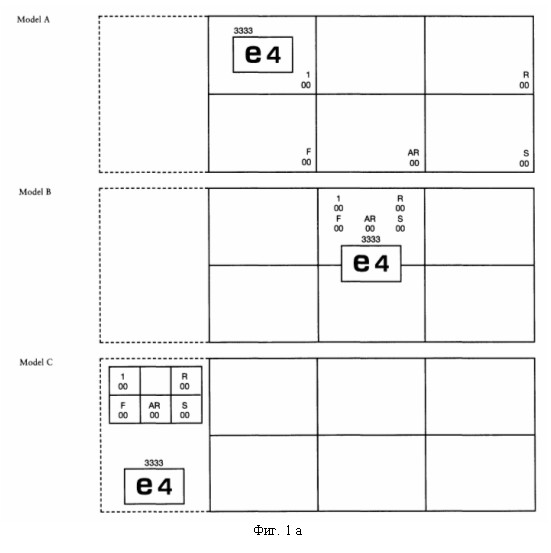      (Вертикалните и хоризонталните линии, схематично изобразяват формата насветлинното устройство. Те не са част от маркировката за одобряване на типа.)     Забележка:     Тези три примера на маркировка за одобряване на типа (образци А, В и С)представляват три възможни варианта за маркировка на едно устройство заосветяване, когато две или повече светлинни устройства са части от единкомплект от групирани, комбинирани или съвместени светлинни устройства.     Примерите показват, че устройството е от одобрен в Нидерландия тип (e4)под номер на одобряването 3333 и съдържа:     - един светоотражател от клас 1, одобрен в съответствие с Директива76/757/ЕИО в нейния първоначален вид;     - червена задна габаритна светлина (R), одобрена в съответствие сприложение II на глава втора от Директива 97/24/ЕО в неговия първоначаленвид;     - заден фар против мъгла (F), одобрен в съответствие с Директива77/538/ЕИО в нейния първоначален вид;     - фар за заден ход (AR), одобрен в съответствие с Директива 77/539/ЕИО внейния първоначален вид;     - стоп-сигнал с две степени на осветяване, одобрен в съответствие снаредбата.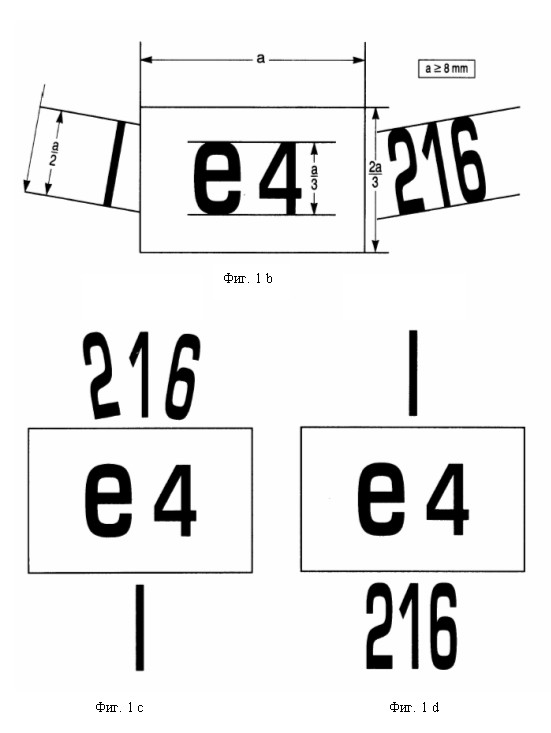      Светоотражателят, върху който е нанесена ЕО маркировката за одобряванена типа, дадена по-горе, е светоотражател от клас 1, за който е издаденоодобряване на типа в Нидерландия (4) под номер 216 в съответствие с Директива76/757/ЕИО; за светоотражателите, посочени в т. 9.1 от приложение II на глава втора на Директива 97/24/EО, размерът е а ? 4 mm.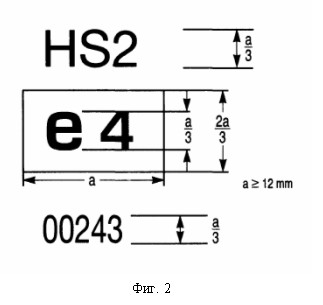      Фарът, върху който е нанесена показаната ЕО маркировка за одобряване натипа е одобрен в Нидерландия (e4) под номер 0024, съгласно изискванията наприложение III A на глава втора от Директива 97/24/ЕО в нейния първоначаленвид. Първите две цифри от номера за одобряване показват, че то е издаденосъгласно изискванията на Директива 97/24/ЕО в нейния първоначален вид.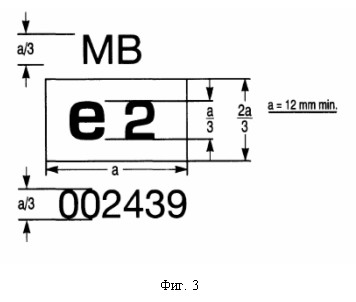      Фарът, върху който е нанесена показаната ЕО маркировка за одобряване натипа е проектиран само за дясно движение и отговаря на изискванията наприложение III B на глава втора от Директива 97/24/ЕО в нейния първоначаленвид.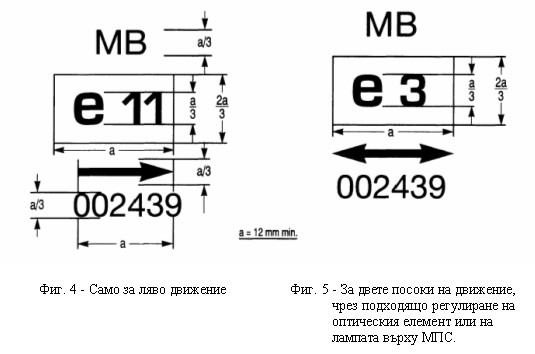      Фарът, върху който е нанесена показаната ЕО маркировка за одобряване натипа, отговаря на изискванията на приложение III B на глава втора от Директива 97/24/ЕО в нейния първоначален вид.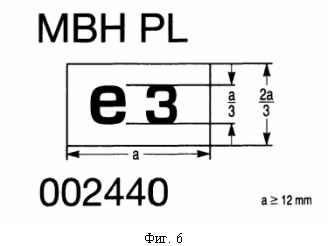      Фарът, върху който е нанесена показаната ЕО маркировка за одобряване натипа, е фар с разсейвател от пластмаса и отговаря на изискванията наприложение III C на глава втора от Директива 97/24/ЕО в нейния първоначаленвид.     Фарът е проектиран така, че жичката за късата светлина да се нажежаваедновременно с тази за дългата светлина и/или с друга съвместена функция наосветяване.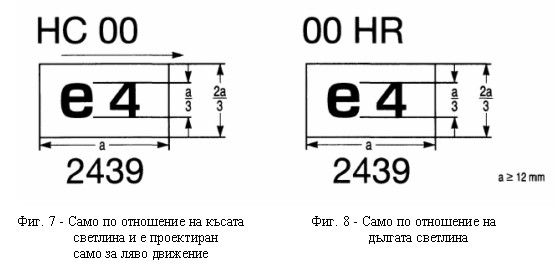      Фарът, върху който е нанесена показаната ЕО маркировка за одобряване натипа, отговаря на изискванията на приложение III D на глава втора от Директива 97/24/ЕО в нейния първоначален вид.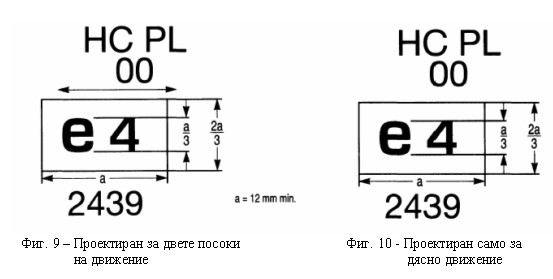      Фарът, върху който е нанесена показаната ЕО маркировка за одобряване натипа, е фар с разсейвател от пластмаса и отговаря на изискванията наприложение III D на глава втора от Директива 97/24/ЕО в нейния първоначаленвид.      2. Единна маркировка за групирани, комбинирани или съвместени светлинниустройства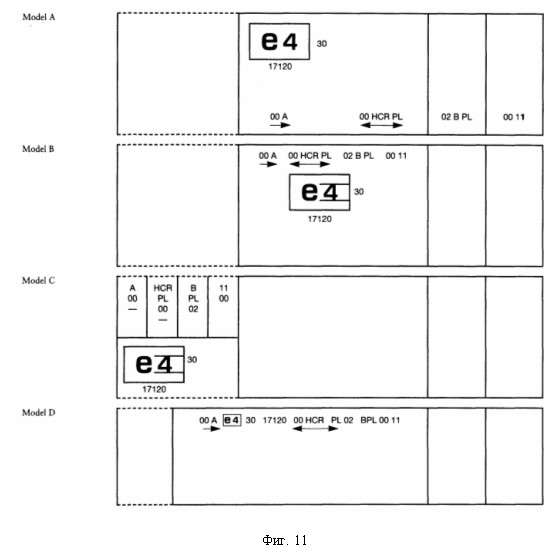      (Вертикалните и хоризонталните линии схематично изобразяват формата насветлинно-сигналното устройство. Те не са част от маркировката за одобряванена типа).     Забележка:     Показаните четири примера съответстват на устройство с нанесенамаркировка за одобряване на типа за:     - предна габаритна светлина (А) от одобрен тип в съответствие сприложение II на глава втора от Директива 97/24/ЕО в нейния първоначален вид;     - фар (HCR) с къса светлина за дясно и ляво движение и дълга светлина смаксимален интензитет между 86.250 cd и 101.250 cd (както посочва числото 30)и оборудван с разсейвател от пластмаса, от одобрен тип в съответствие сприложение III D на глава втора от Директива 97/24/ЕО в нейния първоначаленвид;     - преден фар против мъгла (В) с разсейвател от пластмаса от одобрен типв съответствие с Директива 76/762/ЕИО в нейния първоначален вид;     - преден пътепоказател от категория 11 от одобрен тип в съответствие сприложение II на глава втора от Директива 97/24/ЕО в нейния първоначален вид.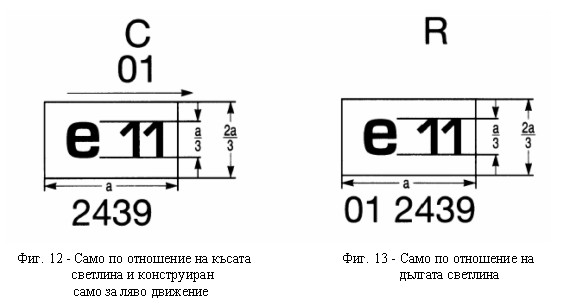      Фарът, върху който е нанесена показаната маркировка за одобряване натипа, отговаря на Директива 76/761/ЕИО.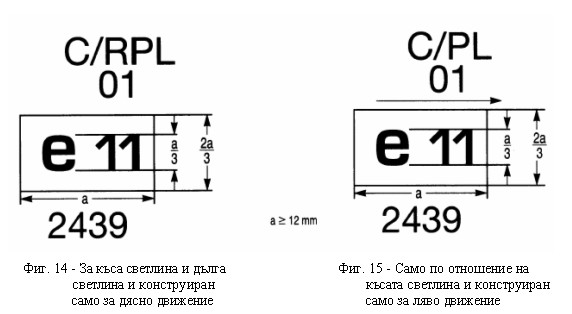      Обозначение, нанесено върху фар с разсейвател от пластмаса, койтоотговаря на изискванията на Директива 76/761/ЕИО във връзка с разпоредбите надопълнение 3, приложение III D на глава втора от Директива 97/24/ЕО.     Нажежаемата лампа за късата светлина не трябва да се включваедновременно с нажежаемата лампа за дългата светлина и/или с всеки друг фар,с който е съвместена.                                  Раздел II     Изисквания по отношение на одобряването типа на предните габаритни   светлини, задните габаритни светлини, стоп-сигналите, пътепоказателите,   осветителите на задния регистрационен номер, предните фарове за мъгла,     задните фарове за мъгла, фаровете за заден ход и светоотражателите                   предназначени за дву- или триколесните МПС      1. Определения     Прилагат се съответните определения, дадени в приложение I на Директивана Съвета 93/92/ЕИО от 29 октомври 1993 г. относно монтирането на устройстваза осветяване и светлинна сигнализация на дву- и триколесни моторни превознисредства.     1.1. "Разсейвател" е най-външният елемент на светлинното устройство,през който предава светлината през осветяващата повърхност;     1.2. Покритие" е всеки продукт или продукти, нанесен на един или няколкослоя върху външната повърхност на стъклото;     1.3. "Устройства от различен тип" са устройствата, които се различаватсъществено помежду си по отношение на:     1.3.1. марката или търговското наименование на производителя;     1.3.2. характеристиките на оптическата система;     1.3.3. добавянето или премахването на елементи, способни да изменятоптическите резултати чрез отражение, пречупване, поглъщане и/или деформиранепо време на експлоатация;     1.3.4. типът на нажежаемата лампа;     1.3.5. материалите, влизащи в състава на разсейвателите и на покритието,ако е приложимо.      2. Допълнителни обозначения към маркировката за одобряване на типа напътепоказателите     2.1. В общия случай на пътепоказател в близост до правоъгълника намаркировката за одобряване на типа и срещу номера на одобряване се поставяномер, посочващ, че това е преден пътепоказател (категория 11) или заденпътепоказател (категория 12).     2.2. При пътепоказател, който в една от посоките не достига минималнияинтензитет на светлината, изисквана до ъгъл Н = 80° в съответствие сизискването по т. 4.7.1, под правоъгълника на маркировката за одобряване натипа се поставя стрелка, насочена в посоката, в която минималният интензитетна светлината е достигнат при ъгъл не по-малък от Н = 80°.      3. Общи изисквания     Устройствата трябва да са проектирани и произведени по такъв начин, чепри нормални условия на употреба и въпреки вибрациите, на които са подложени,да функционират добре и да запазват характеристиките определени в раздела.     4.5. Извън условната оптическа ос интензитетът на светлината, излъчванав ъгловите полета, определени на схемите по допълнение 1, трябва във всякапосока, съответстваща на точка от таблицата за разпределение на светлината подопълнение 2, да е не по-малък от произведението на минималната стойност,определена в т. 4.1 до 4.4 и процента, посочен в таблицата за даденатапосока.     4.6. Като изключение от изискването по т. 4.1 за задните габаритнисветлини, съвместени със стоп-сигнали, се допуска максимален светлиненинтензитет 60 cd под равнината, образуваща ъгъл от 5° надолу с хоризонталнатаравнина.     4.7. Освен това:     4.7.1. в границите на полетата, определени в допълнение 1, интензитетътна излъчваната светлина трябва да е не по-малък от 0,05 cd за габаритнитесветлини и не по-малък от 0,3 cd за стоп-сигналите и пътепоказателите;     4.7.2. когато габаритна светлина е групирана или съвместена съсстоп-сигнал, отношението на действително измерения светлинен интензитет надвете едновременно запалени лампи към светлинния интензитет на отделнозапалената задна габаритна светлина трябва да е не по-малко от 5:1 вединадесетте измервателни точки, определени в допълнение 2, и разположени вполето, ограничено от двете вертикални прави, минаващи през точките 0° V/?°Н, и двете хоризонтални прави, минаващи през точките ± 5° V/0° Н от таблицатаза разпределение на светлината;     4.7.3. се спазват изискванията по т. 2.2 на допълнение 2 по отношение налокалните вариации на интензитета.     4.8. Интензитетът на светлината се измерва с постоянно включена лампа.При светлинните устройства с прекъснато действие да се гарантира, че не сеполучава прегряване на устройството.     4.9. В допълнение 2, към което препраща т. 4.5, са дадени подробности заизползваните методи за измерване.     4.10. Осветителят на задния регистрационен номер да отговаря наизискванията, определени в допълнение 3.     4.11. Фотометричните характеристики на лампите, оборудвани с няколкоизточника на светлина, се проверяват в съответствие с разпоредбите подопълнение 2.      5. Условия при изпитването.     5.1. Всички измервания се извършват със стандартна лампа с безцветнаколба от категорията, която е предвидена за устройството и регулирана така,че да излъчва светлинен поток, изискван за тази лампа. За лампите, оборудванис незаменяеми светлинни източници, всички измервания се извършват принапрежение съответно 6,75 и 13,5 V.     5.2. Вертикалните и хоризонталните краища на повърхността на излъчванена светлина на устройството се определят и оразмеряват спрямо неговияоптически център.      6. Цвят на излъчваната светлина     Стоп-сигналите и задните габаритни светлини трябва да излъчват червенасветлина, предните габаритни светлини - бяла светлина, пътепоказателите -кехлибарено жълта светлина.     Цветът на излъчваната светлина, измерен с използването на нажежаемалампа от категорията, определена от производителя, трябва да е в границите натрицветните координати, описани в допълнение 1 на раздел I, когатонажежаемата лампа работи със своето изпитвателно напрежение.     Колориметричните характеристики на лампите, оборудвани с незаменяемисветлинни източници, трябва да се проверяват със светлинни източници за лампипри напрежение 6,75, 13,5 или 28 V.      7. Предни и задни фарове против мъгла     Прилагат се изискванията на Директива 76/762/ЕИО относно предните фаровепротив мъгла и на Директива 77/538/ЕИО относно задните фарове против мъгла.      8. Фарове за заден ход     Прилагат се изискванията на Директива 77/539/ЕИО относно фаровете зазаден ход.      9. Светоотражатели     9.1. Светоотражатели на педалите     9.1.1. Формата на светоотражателите трябва да е такава, че да е възможнода бъдат монтирани в правоъгълник, чиито страни са в отношение не по-голямоот 8.     9.1.2. Светоотражателите на педалите относно кехлибарено жълтия цвяттрябва да отговарят на изискванията по приложение VII от Директива 76/757/ЕИО.     9.1.3. Полезната светоотразяваща повърхност на всеки от четиритесветоотражатели на педалите да е най-малко 8 cm2.     9.2. Други светоотражатели.     Прилагат се изискванията на Директива 76/757/ЕИО относносветлоотражателите.                                Допълнение 1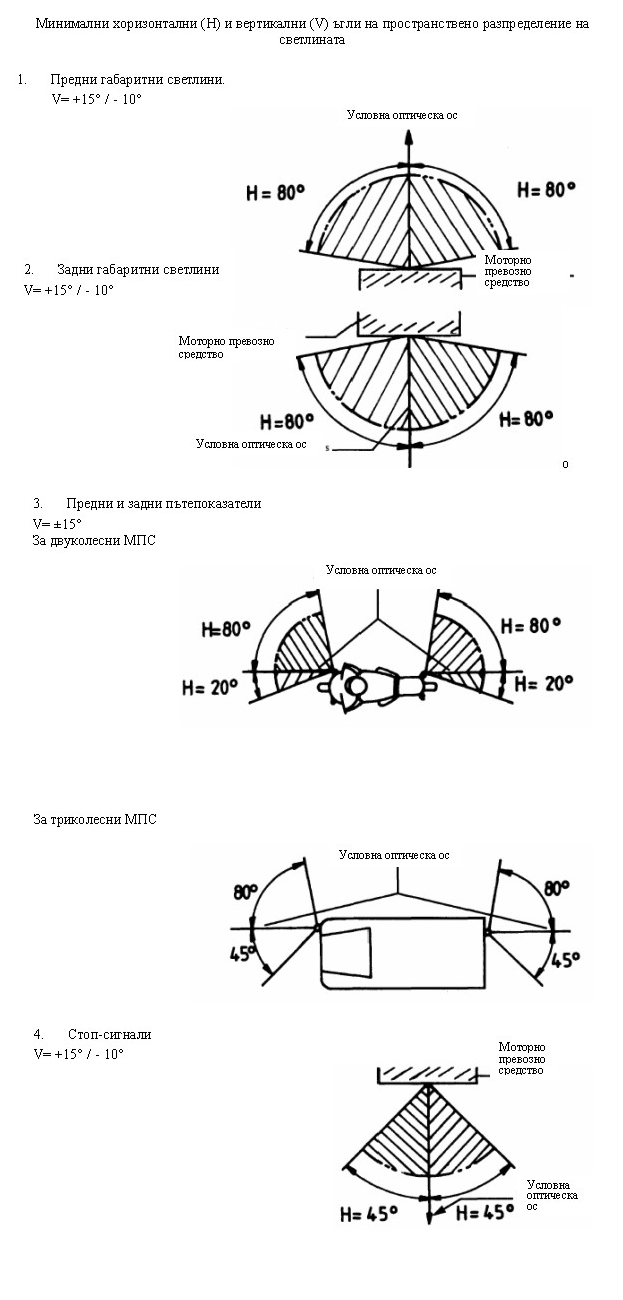                                 Допълнение 2                           Фотометрични измервания      1. Методи на измерване     1.1. По време на фотометричните измервания отраженията се избягват чрезподходящи екрани.     1.2. В случай на съмнение в резултатите от измерванията те се извършаттака, че:     1.2.1. измервателното разстояние е такова, че може да се приложи законътза обратна пропорционалност от втората степен на разстоянието;     1.2.2. средството за измерване е такова, че ъгловият отвор на приемника,наблюдаван от оптическия център на светлинното устройство, е в границите от10' до 1°;     1.2.3. изискването за светлинен интензитет в определена посока нанаблюдение да се счита за изпълнено, ако това изискване е удовлетворено впосока, която не се различава с повече от 15' от въпросната посока нанаблюдение.      2. Таблица за стандартно пространствено разпределение на светлината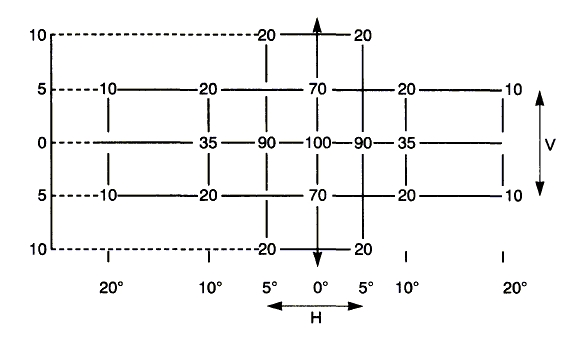      2.1. Посоката Н = 0° и V = 0° съответства на условната оптическа ос (наМПС тя е хоризонтална, успоредна на средната надлъжна равнина на МПС инасочена в желаната посока на видимост). Тя преминава през оптическия център.Стойностите в таблицата дават минималните интензитети за различните посоки наизмерване като процент от минималната стойност, изисквана за съответнотосветлинно устройство по посока на условната оптическа ос (посоката Н = 0° иV = 0°).     2.2. В границите на полето на разпределение на светлината, схематичнопоказано в т. 2 като решетка, разпределението на светлината трябва да епрактически еднородно, така че светлинният интензитет във всяка посока къмчаст от полето, образувана от линиите на решетката, е не по-малка отнай-ниската стойност, определена в проценти (или най-ниската наличнастойност) върху линиите на решетката, които ограждат въпросната посока.      3. Фотометрични измервания на лампи, оборудвани с няколко източника насветлина     Проверяват се фотометричните характеристики на:     3.1. незаменяемите (фиксираните) нажежаеми лампи или други източници насветлина при напрежението, определено от производителя; техническата службаможе да поиска от производителя специалния енергиен източник, необходим зазахранването на тези лампи.     За заменяемите нажежаеми лампи:     3.2. когато те са оборудвани със серийно произвеждани нажежаеми лампи от6,75, 13,5 или 28 V, получените стойности за светлинния интензитет трябва дасе намират между максималните и минималните граници, определени в тозираздел, увеличени в съответствие с допустимото отклонение на светлинния потокза типа нажежаема лампа, избран съгласно изискванията по раздел IV; може дасе използва и стандартна нажежаема лампа последователно във всяко положение встандартния светлинен поток, като измерванията, извършени във всякоположение, се добавят.                                Допълнение 3   Фотометрични измервания на осветителя на задната регистрационна табела      1. Осветявано място     Устройствата могат да са от категория 1 или категория 2. Устройствата откатегория 1 се конструират така, че да осветяват място с размери, най-малко130 x 240 mm, а от категория 2 - да осветяват място с размери, най-малко200 x 280 mm.      2. Цвят на излъчваната светлина     Цветът на светлината, излъчвана от използваната в устройството лампа,трябва да е бял, но достатъчно неутрален, за да не променя цвета нарегистрационния номер.      3. Ъгъл на падане на светлината     Производителят на устройството за осветяване определя условията замонтирането му спрямо мястото, предназначено за регистрационната табела.Устройството се поставя в такова положение, че в никоя точка от осветяванатаповърхност ъгълът на падане на светлината не е по-голям от 82°, като тозиъгъл се измерва от края на повърхността на излъчване на светлина наустройството, който е най-отдалечен от повърхността на табелата. Когато имаповече от един оптически елемент, това изискване се прилага само към часттаот табелата, за осветяването на която е предназначен този елемент.     Устройството се конструира така, че никакъв светлинен лъч да не сеизлъчва право назад, с изключение на лъчи на червена светлина, когатоустройството е комбинирано или групирано със задно светлинно устройство.      4. Метод за измерване     Измерването на яркостта се извършва върху лист чиста бяла попивателнахартия, с коефициент на разсеяно отражение не по-малък от 70 %, с размериеднакви с тези на регистрационната табела, разположена в предназначеното затабелата място на разстояние 2 mm от опорната повърхност.     Яркостта се измерва перпендикулярно на повърхността на хартията вточките, посочени на диаграмата по т. 5, като всяка точка представлява кръг сдиаметър 25 mm.                                 Раздел III    Изисквания по отношение на одобряването типа на устройства (фарове) снажежаеми или с нажежаеми халогенни лампи и излъчващи къси и/или къси и дълги  светлини предназначение за дву- или триколесни моторни превозни средства      1. Определения     Прилагат се съответните определения, дадени в приложение I на Директивана Съвета 93/92/ЕИО.     1.1. "Разсейвател" е най-външният елемент на светлинното устройство,през който предава светлината през осветяващата повърхност;     1.2. Покритие" е всеки продукт или продукти, нанесен на един или няколкослоя върху външната повърхност на стъклото;     1.3. "Устройства от различен тип" са устройствата, които се различаватсъществено помежду си по отношение на:     1.3.1. марката или търговското наименование на производителя;     1.3.2. характеристиките на оптическата система;     1.3.3. добавянето или премахването на елементи, способни да изменятоптическите резултати чрез отражение, пречупване, поглъщане и/или деформиранепо време на експлоатация; поставянето или свалянето на филтри, проектираниспециално за изменение на цвета на светлинния сноп, но не за неговоторазпределение, не води до промяна на типа;     1.3.4. предназначението за дясно или за ляво движение, или за двете;     1.3.5. типът на получавания светлинен сноп (къса светлина, дългасветлина или смесена къса-дълга светлина);     1.3.6. цокълът, върху който се монтира лампата (лампите) от съответнатакатегория;     1.3.7. материалите, влизащи в състава на разсейвателите и на покритието,ако е приложимо.                                  Раздел III A  Фарове за мотопеди      1. Общи изисквания     1.1. Устройствата трябва да са проектирани и произведени по такъв начин,че при нормални условия на употреба и въпреки вибрациите, на които саподложени, да функционират добре и да запазват характеристиките определени враздела.     1.2. Частите за закрепване на лампите на фаровете се конструират така,че дори на тъмно лампата да се поставя правилно в съответното положение.      2. Специални изисквания     2.1. С цел предотвратяване изместването на разсейвателя по време наупотреба, неговото правилно разположение спрямо оптическата система трябва дае ясно означено и той да е закрепен в това положение.     2.2. За да се провери създаваната от фара осветеност, се използватописаният в допълнения 1 или 2 измервателен екран и стандартното устройство снажежаема лампа с гладка безцветна колба, принадлежаща към една откатегориите по т. 2.1 от раздел III.     Стандартните нажежаеми лампи се регулират на приложимия контроленсветлинен поток в съответствие със стойностите за тези лампи, описани всъответния технически документ (виж раздел IV).     2.3. Късата светлина трябва да създава граница между светлината исянката с такава отчетливост, че да може да се извърши възможно най-доброрегулиране. Тази граница трябва да е хоризонтална и колкото е възможно правав хоризонтален участък с дължина не по-малък от ± 900 mm, измерена наразстояние 10 m (за халогенните лампи ± 2 250 mm, измерен на разстояние 25 m- виж допълнение 2). Когато фаровете са регулирани в съответствие сдопълнение 1 те трябва да отговарят на посочените в него условия.     2.4. Разпределението на светлината не трябва да се изменя в напречнонаправление така, че да влошава видимостта.     2.5. Осветеността на екрана, по т. 2.2 се измерва с помощта нафотоелемент със светлочувствителна повърхност, която се вписва в квадрат съсстрана 65 mm.      3. Допълнителни изисквания при проверките, които могат да се извършватот компетентните органи при проверка за съответствие на продукцията (по т.5.2.4 от раздел I)     Измерванията на фотометричните характеристики на фаровете в съответствиес основните изисквания към изпитванията съответствие се ограничават доточките HV- LH - RH - L600 - R600 (виж фигурата от допълнение 1).                                   Допълнение 1 Фотометрични изпитвания на фарове, оборудвани с лампи от категории S3 и S4:      1. При измерванията измервателният екран се разполага на разстояние 10 mпред фара, перпендикулярно на линията, съединяваща нажежаемата жичка за дългасветлина на лампата и точката НV (виж фигурата); линията Н-Н да ехоризонтална.      2. Изисквания по отношение на късата светлина     2.1. Фарът се насочва странично така, че светлинният сноп да бъдеколкото е възможно по-симетричен спрямо линията V-V.     2.2 Фарът се регулира вертикално така, че границата между светлината исянката да е на 100 mm под линията Н-Н.     2.3 При фар регулиран в съответствие с изискванията по т. 2.1 и 2.2,стойностите на осветеността трябва да са следните:     2.3.1. върху линията Н-Н и над нея - максимално 2 lx;     2.3.2. върху линията, разположена на 300 mm под линията Н-Н, наразстояние 900 mm от двете страни на линията V-V - не по-малко от 8 lx;     2.3.3. върху линията, разположена на 600 mm под линията Н-Н, наразстояние 900 mm от двете страни на линията V-V - не по-малко от 4 lx.      3. Изисквания към дългата светлина (когато има)     3.1. Фар, регулиран в съответствие с изискванията по т. 2.1 и 2.2,трябва да отговаря на следните изисквания по отношение на дългата светлина:     3.1.1. точката на пресичане НV на линиите Н-Н и V-V да лежи визолуксата, съответстваща на 80 % от максималната осветеност;     3.1.2. максималната осветеност (Emax) от дългата светлина е по-ниска от50 lx;     3.1.3. започвайки от точката НV, осветеността от дългата светлина влявои вдясно на разстояние 0,9 m не трябва да е по-ниска от Emax/4.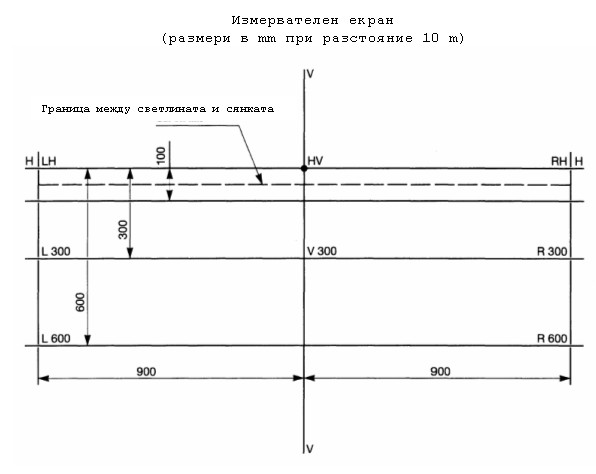                                 Допълнение 2     Фотометрични изпитвания на фарове, оборудвани с халогенни лампи от                                категория HS2      1. При измерванията измервателният екран (виж фигурата) се разполага наразстояние 25 m пред фара, перпендикулярно на линията, съединяващанажежаемата жичка на лампата и точката НV; линията Н-Н да е хоризонтална.      2. Фарът се насочва странично така, че разпределението на светлинниясноп да бъде симетрично спрямо линията V-V.      3. По фара се регулира вертикално така, че границата между светлината исянката да е на 250 mm под линията Н-Н. Той трябва да е колкото е възможнопо-хоризонтален.                                Раздел III B  Фарове за симетрични къса и дълга светлина, оборудвани с нажежаеми лампи              предназначени за дву- или триколесни мотоциклети      1. Допълнителни изисквания по отношение на маркировката и обозначениятана отделните устройства     1.1. Фаровете се обозначават с буквите "MB" (символ на фар за дългасветлина), нанеси ясно и четливо по незаличим начин срещу номера заодобряване на типа.     1.2. Всички фарове, проектирани по начин, при който е невъзможновключването на късата светлина едновременно с друга съвместена светлина,могат да се обозначат с една наклонена черта (/) поставена след символа "MB"за къса светлина в маркировката за одобряване на типа.     1.3. На фаровете с разсейвател от пластмаса се нанасят буквите "РL" вблизост до символа по т. 1.1.      2. Общи изисквания     2.1. Всички образци да отговарят на изискванията на т. 3.     2.2. Фаровете трябва да са проектирани и произведени по такъв начин, чепри нормални условия на употреба и въпреки вибрациите, на които са подложени,да функционират добре и да запазват предписаните характеристики.     2.2.1 Фаровете се оборудват с устройство, позволяващо тяхното регулираневърху ПС в съответствие с приложимите изисквания. Оборудването с този типустройство не е задължително когато отделните фарове са с отражател иразсейвател, които не могат да бъдат разделени и фаровете се използват самоза ПС, при които регулирането на фаровете е осигурено с други средства.     Когато фар, специално конструиран за дълга светлина, и фар, специалноконструиран за къса светлина, всеки от които е оборудван с отделна лампа, сегрупират или съвместяват в едно устройство, устройството за регулиране трябвада позволява индивидуалното регулиране на всяка оптическа система, така че даса изпълнени предписаните изисквания.     2.2.2. Въпреки това за фаровете с неразглобяеми отражатели тезиизисквания не се прилагат. За този тип фарове се прилагат изискванията по т.3.3. В случай, че дългата светлина се създава от повече от един източник насветлина, максималната стойност на осветеността (Еmax) се определя, като сеизползва съвместното им действие.     2.3 Частите за закрепване на нажежаемата лампа към отражателя секонструират така, че дори на тъмно тя да се поставя правилно в съответнотоположение.     2.4. За да се гарантира, че няма да възникват значителни изменения нафотометричните характеристики, при експлоатацията на ПС се извършватдопълнителни изпитвания в съответствие с допълнение 2.     2.5. Когато разсейвателят на фаровете е от пластмаса, се извършватдопълнителни изпитвания в съответствие с допълнение 3.      3. Специфични изисквания     3.1. За предотвратяване изместването на разсейвателя при експлоатациятана МПС неговото правилно разположение спрямо оптическата система сеобозначава и той се закрепва на обозначеното място.     3.2. За проверка на създаваната от фара осветеност се използваизмервателен екран, описан в допълнение 1, и стандартна нажежаема лампа (S1и/или S2 - виж раздел IV) с гладка безцветна колба.     Стандартните нажежаеми лампи се регулират на приложимия контроленсветлинен поток в съответствие с определените стойности за тези лампи.     3.3. Късата светлина трябва да създаде граница между светлината исянката, която е толкова отчетлива, че на практика с нейна помощ да може дасе извърши правилно регулиране. Границата трябва да е колкото е възможнохоризонтална и права в участък с дължина по хоризонталата не по-малък от ±5°. Фар, регулиран в съответствие с изискванията на допълнение 1 трябва даотговаря на посочените в него изисквания.     3.4. Разпределението на светлината не трябва да се изменя в напречнонаправление така, че да влошава видимостта.     3.5. Осветеността на екрана, посочен в т. 3.2, се измерва с помощта нафотоклетка със светлочувствителна повърхност, лежаща в квадрат със страна65 mm.      4. Допълнителни изисквания при проверките, които могат да се извършватот компетентните органи при проверка за съответствие на продукцията по т.5.2.4 от раздел I     4.1. За стойностите, измерени в зона III максималното отрицателноотклонение може да бъде съответно:     - 0,3 lux, еквивалентно на 20 %;     - 0,45 lux, еквивалентно на 30 %.     4.2. Когато за дългата светлина точката НV е разположена в зоната наизолуксата, съответстваща на 0,75 Еmax, за фотометричните характеристики сеспазва допустимо отклонение за максималните стойности от + 20 %, а заминималните от - 20 %, във всяка точка на измерване, определена в т. 4.3 и4.4 от допълнение 1.     4.3 За проверка на вертикалното преместване на границата междусветлината и сянката под действието на топлина се прилага следната процедура:     Единият от образците на фаровете от извадката се изпитва в съответствиес процедурата, описана в т. 2.1 от допълнение 2, след като е преминал трипъти цикъла, описан в т. 2.2.2 от допълнение 2.     Фарът се счита за приемлив, ако делта r не надвишава 1,5 mrad.     Когато отчетената стойност е по-голяма от 1,5 mrad, но не надвишава 2,0mrad, се изпитва втори фар, като средната стойност на абсолютните стойности,получени за двата образеца, не трябва да надвишава 1,5 mrad.                                Допълнение 1                           Фотометрични изпитвания      1. При регулирането измервателният екран се поставя на разстояниенай-малко 10 m пред фара, като линията h-h е хоризонтална. При измерваниятафотоклетката е на разстояние 25 m пред фара, перпендикулярно на линията,съединяваща нажежаемата лампа и точката НV.      2. Фарът се насочва странично така, че разпределението на дългатасветлина да е симетрично спрямо линията v-v.      3. Фарът се регулира вертикално фарът така, че границата междусветлината и сянката на късата светлина е разположена на 250 mm под линиятаh-h (при разстояние 25 m).                                  Раздел III C  Фарове за дву- и триколесни мотоциклети, излъчващи асиметрична късаи дълга светлина и снабдени с халогенни нажежаеми лампи (лампи HS1) или нажежаеми лампи от категория R2      1. Допълнителни изисквания по отношение на маркировката и обозначениятана устройствата     1.1. Върху разсейвателя на фаровете, проектирани да отговарят наизискванията само за една посока на движение (лява или дясна), се означаватграниците на зоната, която е възможно да бъде закрита, за избягване нанеудобствата за ползвателите в страна с различна посока на движение от тази,за която е проектиран фарът. Това разграничаване не е необходимо, когатозоната може да бъде установена непосредствено от конструкцията.     1.2. Фаровете, проектирани така, че да отговарят на изискванията за лявои дясно движение се обозначават за определяне на двете положения зазакрепване на оптичния елемент към ПС или на лампата към отражателя; тезиобозначения съдържат буквите "R/D" за положение при дясно движение ибуквите "L/G" за положение при ляво движение.     1.3. Всички фарове, проектирани по начин, при който е невъзможновключването на късата светлина едновременно с друга съвместена светлина, сеобозначат с една наклонена черта (/) поставена в маркировката за одобряванена типа, след символа за къса светлина.     1.4. На фаровете, които отговарят само на изискванията за ляво движение,над маркировката за одобряване на типа се поставя хоризонтална стрелка,сочеща надясно погледнато от наблюдател застанал с лице към фара т.е. къмстраната на пътя, по която се извършва движението.     1.5. На фаровете, които чрез самоволна промяна в регулирането наоптичния елемент или на лампата, могат да отговарят на изискванията за дветепосоки на движение, над маркировката за одобряване на типа се поставяхоризонтална двупосочна стрелка, сочеща с единия връх наляво и с другия -надясно.     1.6. Върху фаровете, снабдени с лампи HS1, срещу маркировката заодобряване на типа се нанасят буквите "МВН".     1.7. Обозначенията и символите, описани по-горе трябва да са нанесениясно и четливо по незаличим начин.     1.8. На фаровете с разсейвател от пластмаса се нанасят буквите "РL" вблизост до символите по т. 1.2 до 1.7.      2. Общи изисквания     2.1. Всички образци да отговарят на изискванията по т. 3 до 5.     2.2. Фаровете трябва да са проектирани и произведени по такъв начин, чепри нормални условия на употреба и въпреки вибрациите, на които са подложени,да функционират добре и да запазват предписаните в раздела характеристики.     2.2.1 Фаровете се оборудват с устройство, позволяващо тяхното регулираневърху ПС в съответствие с приложимите изисквания. Оборудването с този типустройство не е задължително когато отделните фарове са с отражател иразсейвател, които не могат да бъдат разделени и фаровете се използват самоза ПС, при които регулирането на фаровете е осигурено с други средства.     Когато фар, специално конструиран за дълга светлина, и фар, специалноконструиран за къса светлина, всеки от които е оборудван с отделна лампа, сегрупират или съвместяват в едно устройство, устройството за регулиране трябвада позволява индивидуалното регулиране на всяка оптическа система.     2.2.2. Въпреки това за фаровете с неразглобяеми отражатели тезиизисквания не се прилагат. За този тип фарове се прилагат изискванията по т.2.3. В случай, че дългата светлина се създава от повече от един източник насветлина, максималната стойност на осветеността (Еmax) се определя, като сеизползва съвместното им действие.     2.3. Частите за закрепване на нажежаемата лампа към отражателя секонструират така, че дори на тъмно тя да се поставя правилно в съответнотоположение.     2.4. За предотвратяване изместването на разсейвателя при експлоатациятана МПС неговото правилно разположение спрямо оптическата система сеобозначава и той се закрепва на обозначеното място.     2.5. При фаровете, проектирани да отговарят на изискванията за дясно иляво движение, настройването към определена посока за движение може да сеполучи чрез първоначално регулиране при оборудването на ПС или чрез самоволнорегулиране от потребителя. Първоначалното регулиране или промяната може дабъде например ъглово регулиране на комплектния фар спрямо ПС, или на лампатаспрямо комплекта. Допускат се само две положения на регулиране, ясноопределени и отговарящи всяко от тях на една посока на движение (лява идясна), като не се допуска позиция в междинно положение. Когато лампата можеда заема две различни положения, частите за закрепване на лампата къмотражателя се проектират и произвеждат така, че във всяко от тези двеположения лампата да се закрепва със същата точност, каквато се изисква отфаровете за една посока на движение. Проверката на съответствието се извършвавизуално и когато е подходящо, чрез пробно монтиране.     2.6. За да се гарантира, че няма да възникват значителни изменения нафотометричните характеристики, при експлоатацията на ПС се извършватдопълнителни изпитвания в съответствие с допълнение 2.     2.7. Когато разсейвателят на фаровете е от пластмаса, се извършватдопълнителни изпитвания в съответствие с допълнение 3.     3.2.6. В никоя от зоните I, II, III и IV осветеността не трябва да сеизменя в напречно направление така, че да влошава видимостта.     3.2.7. Фаровете, конструирани да отговарят на изискванията за дяснодвижение и за ляво движение, да удовлетворяват и в двете положения зарегулиране на комплектния фар или на лампата на посочените по-горе изискванияза посоката на движение, съответстваща на разглежданото регулиране.     3.3. Изисквания по отношение на дългата светлина:     3.3.1. Осветеността на екрана от дългата светлина се измерва при същоторегулиране на фара, както при т. 3.2.5 - 3.2.7.     3.3.2. Осветеността на екрана от дългата светлина да отговаря наследните изисквания:     3.3.2.1. точката на пресичане НV на линиите h-h и v-v да се намира наизолуксата, отговаряща на 90 % от максималната осветеност; тази максималнастойност (Еmax) да е не по-малка от 32 lx и не по-голяма от 240 lx;     3.3.2.2. тръгвайки от HV по хоризонталата, наляво и надясно,осветеността на разстояние 1,125 m трябва да не е по-малка от 16 lx, а наразстояние 2,25 m - не по-малка от 4 lx.     3.4. Осветеността на екрана, предвидена в т. 3.2.5 - 3.2.7 и т. 3.3 сеизмерва с помощта на фотоелемент със светлочувствителна повърхност, която севписва в квадрат със страна 65 mm.      4. Стандартен фар     За стандартен се приема фар, който:     4.1. отговаря на изискванията за одобряване на типа, посочени по-горе;     4.2. има ефективен диаметър не по-малък от 160 mm;     4.3. със стандартна лампа в различните точки и различните зони,предвидени в таблицата по т. 3.2.5, дава осветеност която е:     4.3.1. най-малко 90 % от максималните стойности     и     4.3.2. поне 120 % от минималните стойности, както те са определени вт. 3.2.5.                                  Раздел III D  Фарове за дву- и триколесни мотоциклети, излъчващи асиметрична къса светлина и дълга светлина, снабдени с халогенни нажежаеми лампи, различни от лампите HS1      1. Допълнителни изисквания по отношение на маркировката и обозначениятана устройствата     1.1. Върху разсейвателя на фаровете, проектирани да отговарят наизискванията само за една посока на движение (лява или дясна), се означаватграниците на зоната, която е възможно да бъде закрита, за избягване нанеудобствата за ползвателите в страна с различна посока на движение от тази,за която е проектиран фарът. Това разграничаване не е необходимо, когатозоната може да бъде установена непосредствено от конструкцията.     1.2. Фаровете, проектирани така, че да отговарят на изискванията за лявои дясно движение се обозначават за определяне на двете положения зазакрепване на оптичния елемент към ПС или на лампата към отражателя; тезиобозначенията съдържат буквите "R/D" за положение при дясно движение ибуквите "L/G" за положение при ляво движение.     1.3. Всички фарове, проектирани по начин, при който е невъзможновключването на късата светлина едновременно с друга съвместена светлина, сеобозначават с една наклонена черта (/) поставена в маркировката за одобряванена типа, след символа за къса светлина.     1.4. На фаровете, които отговарят само на изискванията за ляво движение,над маркировката за одобряване на типа се поставя хоризонтална стрелка,сочеща надясно погледнато от наблюдател застанал с лице към фара т.е. къмстраната на пътя, по която се извършва движението.     1.5. На фаровете, които чрез самоволна промяна в регулирането наоптичния елемент или на лампата, могат да отговарят на изискванията за дветепосоки на движение, над маркировката за одобряване на типа се поставяхоризонтална двупосочна стрелка, сочеща с единия връх наляво и с другия -надясно.     1.6. Допълнително се поставят и следните символи:     1.6.1. на фаровете, които отговарят само на изискванията за ляводвижение, се поставя хоризонтална стрелка, сочеща надясно погледнато отнаблюдател застанал с лице към фара т.е. към страната на пътя, по която сеизвършва движението;     1.6.2. на фаровете, които чрез самоволна промяна в регулирането наоптичния елемент или на лампата, отговарят на изискванията за двете посоки надвижение, се поставя хоризонтална двупосочна стрелка, сочеща с единия връхналяво и с другия - надясно;     1.6.3. на фарове, които отговарят на изискванията на Директива 97/24/ЕОсамо по отношение на късите светлини, буквите "HC";     1.6.4. на фарове, които отговарят на изискванията на Директива 97/24/ЕОсамо по отношение на дългите светлини, буквите "HR";     1.6.5. на фарове, които отговарят на изискванията на Директива 97/24/ЕОпо отношение на късите и дългите светлини, буквите "HCR";     1.6.6. на фаровете с разсейвател от пластмаса се нанасят буквите "РL" вблизост до символите по т. 1.6.3 до 1.6.5.     2.4. При фаровете, проектирани да отговарят на изискванията за дясно иляво движение, настройването към определена посока за движение може да сеполучи чрез първоначално регулиране при оборудването на ПС или чрез самоволнорегулиране от потребителя. Първоначалното регулиране или промяната може дабъде например ъглово регулиране на комплектния фар спрямо ПС, или на лампатаспрямо оптическия блок. Допускат се само две положения на регулиране, ясноопределени и отговарящи всяко от тях на една посока на движение (лява идясна), като не се допуска неволно преместване в противоположно или вмеждинно положение. Когато лампата може да заема две различни положения,частите за закрепване на лампата към отражателя се проектират и произвеждаттака, че във всяко от тези две положения лампата да се закрепва със същататочност, каквато се изисква от фаровете за една посока на движение.Проверката на съответствието се извършва визуално и когато е подходящо, чрезпробно монтиране.     2.5. Изисквания, приложими само за фарове, оборудвани с една халогеннанажежаема лампа:     При фаровете, предназначени да излъчват дълга и къса светлина, всяковградено във фара механично, електромеханично или друго устройство запревключване от едната към другата (3) светлина се конструира така, че:     2.5.1. устройството е достатъчно здраво, за да издържи 50 000превключвания без авария въпреки вибрациите, на които може да е подложено принормални условия на употреба;     2.5.2. в случай на авария е възможно автоматичното включване на късатасветлина;     2.5.3. да включва винаги или къса светлина, или дълга светлина, безвъзможност за междинно положение;     2.5.4. ползвателят да не може с обикновени инструменти да променяформата или положението на подвижните части от устройството.     2.6. За да се гарантира, че няма прекомерни изменения във фотометричнитехарактеристики на фаровете при експлоатация се извършат допълнителниизпитвания в съответствие с допълнение 2.     2.7. Когато разсейвателят на фара е от пластмаса, се извършватизпитвания в съответствие с допълнение 3.________________________________(1) За техническите изисквания към нажежаемите лампи виж раздел IV.(2) Счита се, че фарът отговаря на изискванията на т. 2.3, когато поставянетона лампата във фара може да се направи лесно и включването на пластинките втехните канали се извършва правилно дори на тъмно.(3) Това не се прилага към превключвател на светлините.     3.2.6. В никоя от зоните I, II, III и IV осветеността да не се изменя внапречно направление така, че да влошава видимостта.     3.2.7. Стойностите на осветеността, измерени в зоните "А" и "В",посочени на фигурата по буква "C" от допълнение 1, се проверят като сеизмерват фотометричните стойности в точки от 1 до 8 от фигурата. Тезистойности трябва да се намират в следните граници:     - 0,7 lx ? 1, 2, 3, 7 ? 0,1 lx     - 0,7 lx ? 4, 5, 6, 8 ? 0,2 lx     3.2.8. Фаровете, конструирани да отговарят на изискванията за дясно иляво движение, трябва да отговарят и в двете положения за регулиране накомплектния фар или на нажежаемата лампа, на посочените изисквания засъответната посока на движение.     3.3. Изисквания по отношение на дългата светлина     3.3.1. В случай на фар, проектиран за дълга и за къса светлина,измерването на осветеността на екрана от дългата светлина се извършва присъщото регулиране на фара, както при измерванията, определени в т. 3.2.5 -3.2.7. В случай на фар, излъчващ само дълга светлина, фарът се регулира така,че областта на максимална осветеност да бъде центрирана върху точката напресичане на линиите h-h и v-v. Такъв фар трябва да отговаря само наизискванията по т. 3.3.     3.3.2. Осветеността на екрана от дългата светлина трябва даудовлетворява следните изисквания:     3.3.2.1. точката на пресичане НV на линиите h-h и v-v се намира наизолуксата, отговаряща на 90 % от максималната осветеност; тази максималнастойност (Еmax) да не е по-малка от 48 lx и не е по-голяма от 240 lx; за фарс къса и дълга светлина, тази максимална стойност да е по-малка от 16 пътиосветеността, измерена за късата светлина в точка 75 R (или 75 L);     3.3.2.1.1. максималният интензитет на светлината (Imax) на дългатасветлина, изразена в хилядни от cd, се пресмята чрез формулата: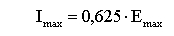      3.3.2.1.2. стандартното означение (I'max), показващо максималнияинтензитет на светлината съгласно т. 1.6, се получава чрез отношението: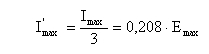      Тази стойност се закръглява до най-близката от следните стойности: 7,5;10; 12,5; 17,5; 20; 25; 27,5; 30; 37,5; 40; 45; 50.     3.3.2.2. Тръгвайки от HV по хоризонталата, наляво и надясно,осветеността на разстояние 1,125 m трябва да не е по-малка от 24 lx, а наразстояние 2,25 m - не по-малка от 6 lx.     3.4. Осветеността на екрана, предвидена в т. 3.2.5 - 3.2.7 и т. 3.3 сеизмерва с помощта на фотоелемент със светлочувствителна повърхност, която севписва в квадрат със страна 65 mm.________________________________     (1) Изпитвателният екран да е с достатъчна широчина, за да позволяваопределянето на границата между светлината и сянката в обхват най-малко на 5°от всяка страна на линията v-v.     (2) В случай, че за фар проектиран да отговаря само на изискванията наДиректива 97/27/ЕО за късата светлина, оптическата ос се различавачувствително от общото направление на светлинния сноп, или ако светлинниятсноп няма ясно определен връх независимо от типа фар (само за къса светлинаили комбинация от къса и дълга светлина), страничното регулиране се извършватака, че да се удовлетворяват най-добре изискванията към осветеността вточките 75 R и 50 R при дясно движение и на точките 75 L и 50 L при ляводвижение.     (3) Фар, проектиран за излъчване на къса светлина, може да е съвместен сдълга светлина, която не отговаря на това изискване.     (4) Границата на новата регулировка от 1° наляво или надясно не енесъвместима с нова вертикална регулировка нагоре и надолу. Тя е ограниченасамо до изискванията, посочени в т. 3.3. Хоризонталната част на границатамежду светлината и сянката не трябва да излиза извън линията h-h(разпоредбите на т. 3.3 не са приложими за фарове, проектирани даудовлетворяват изискванията на раздела само относно късата светлина).________________________________      4. Измерване на заслепяването, предизвикано от късата светлина  Заслепяването, предизвикано от късата светлина се измерва      5. Стандартен фар     5.1. За стандартен се приема фар, който:     5.1.1. отговаря на изискванията за одобряване на типа, посочени по-горе;     5.1.2. има ефективен диаметър не по-малък от 160 mm;     5.1.3. със стандартна лампа в различните точки и различните зони,предвидени в таблицата по т. 3.2.5, дава осветеност която е:     5.1.3.1 не повече от 90 % от максималните стойности     и     5.1.3.2. поне 120 % от минималните стойности, както те са определени вт. 3.2.5.      1. Изпитване на стабилността на фотометричните характеристики     Изпитванията се провеждат при суха и спокойна атмосфера, при температурана околния въздух 23°С ± 5°С, като комплектованият фар се закрепва върхуносач, който представлява правилното му монтиране на ПС.     1.1. Чист фар     Фарът се включва да свети в продължение на 12 h, както е описано в т.1.1.1 и се проверява, както е определено в т. 1.1.2.     1.1.1. Процедура на изпитването     Фарът остава включен в продължение на определената продължителност,както следва:     1.1.1.1. а) в случай на одобряване типа само на един източник насветлина (къса светлина или дълга светлина) съответната нажежаема жичка севключва в продължение на определената продължителност (1);     b) в случай на съвместени къса и дълга светлина (лампа с две нажежаемижички или две нажежаеми лампи):     - когато заявителят декларира, че фарът е предназначен да бъде използвансамо с една включена нажежаема жичка (2), изпитването се извършва, като всекиот определените източници на светлина се включва (1) в продължение наполовината от времето, посочено в т. 1.1;     - във всички други случаи (1) (2) фарът се подлага на изпитване цикъл завреме със следната продължителност:       - 15 min включена нажежаема жичка на късата светлина;       - 5 min включени всички нажежаеми жички;    c) в случай на групирани светлинни функции всички отделни източници насветлина се включват едновременно за време, определено за отделните източницина светлина:       a) като се взима предвид използването на съвместени източници насветлина;       b) в съответствие с указанията на производителя.________________________________(1) Когато подложеният на изпитване фар е групиран и/или съвместен съссигнални лампи, последните са включени по време на изпитването. В случай напътепоказател, той се включва в прекъснат режим на работа с отношение навремената включено/изключено приблизително равно на единица.(2) Когато две или повече нажежаеми жички се включват едновременно приизползване на фара за светлинен сигнализатор, тази употреба не се разглеждакато нормално едновременно използване на двете нажежаеми жички.     1.1.1.2. Изпитвателно напрежение.     Напрежението се регулира така, че да осигурява захранване 90 % отмаксималната мощност, определена в раздел IV. Във всички случаи използванатамощност да отговаря на съответната стойност за нажежаемата лампа приноминално напрежение 12 V, освен ако заявителят на одобряването е уточнил, чефарът може да се използва при друго напрежение. В този случай изпитването сеизвършва с нажежаема лампа с най-високата възможна мощност, която може да сеизползва.     1.1.2. Резултати от изпитването.     1.1.2.1. Външен оглед:     След като температурата на фара достигне температурата на околния въздухразсейвателят на фара и външният разсейвател, когато има такъв, се почистватс чиста и влажна кърпа. След това те се оглеждат външно, при което не трябвада се забелязва изкривяване, деформация, пукнатини или изменения на цвета наразсейвателя на фара или на външния разсейвател, когато има такъв.     1.1.2.2. Фотометрично изпитване:     В съответствие с изискванията на Директива 97/24/ЕО фотометричнитестойности се проверяват в следните точки:     За късата светлина:     - 50 R - B 50 L - HV за фаровете, конструирани за дясно движение;     - 50 L - B 50 R - HV за фаровете, конструирани за ляво движение.     За дългата светлина:     - в точката с Emax.     Ново регулиране на фара може да се извърши, за да се отчетат евентуалнидеформации на носача на фара, предизвикани от топлината (за промени вразположението на границата между светлината и сянката виж т. 2).     Допуска се разлика до 10 % между фотометричните характеристики истойностите преди изпитването, включително допустимите отклонения нафотометричната процедура.     1.2. Замърсен фар.     След провеждане на изпитването по т. 1.1, фарът се подготвя по начина,описан в т. 1.2.1 и в съответствие с т. 1.1.1. се включва да работи 1 h, следкоето се проверява съгласно т. 1.1.2.     1.2.1. Подготовка на фара.     1.2.1.1. Изпитвателна смес:     Сместа от вода и замърсител, която се нанася върху фара, се състои от 9части (тегловни) силикатен пясък с големина на зърната от 0 до 100 ?m, едначаст (тегловна) органичен въглероден прах с големина на зърната от 0 до 100?m, 0,2 части (тегловни) от NaCMC (1) и подходящо количество дестилиранавода, която за нуждите на изпитването има проводимост, по-малка от 1 mS/m.     Сместа се приготвя не повече от 14 дни преди изпитването.     1.2.1.2. Нанасяне на изпитвателната смес върху фара:     Изпитвателната смес се нанася равномерно върху цялата повърхност наизлъчване на светлината от фара и се оставя да изсъхне. Тази процедура сеповтаря докато стойността на осветеност не намалее с 15 - 20 % спрямостойностите, измерени при условията описани в т. 1, във всяка от следнитеточки:     - точката с Emax от дългата светлина на фар за къса/дълга светлина;     - точката с Emax от дългата светлина само за лампа за дълга светлина;     - 50 R и 50 V(2) - само за лампа за къса светлина, конструиран за дяснодвижение;     - 50 L и 50 V - само за лампа за къса светлина, конструиран за ляводвижение.     1.2.1.3. Средства за измерване:     Средствата за измерване са аналогични на използваните при изпитваниятаза одобряване типа на фаровете. За фотометричните проверки се използвастандартна нажежаема лампа.      2. Изпитване на вертикалното преместване на линията между светлината исянката под въздействието на топлината     Изпитването се състои в проверка дали вертикалното преместване награницата между светлината и сянката под въздействието на топлината непревишава определена стойност за включена лампа за къса светлина.     След изпитването по т. 1, фарът се подлага на изпитване по т. 1.2, безда се демонтира от своя носач или да се регулира отново спрямо него.     2.1. Изпитване:     Изпитването се провежда при суха и спокойна атмосфера, при температурана околния въздух 23 ± 5°С.     Фар, оборудван със нажежаема лампа серийно производство, която предитова е работила в продължение на не по-малко от един час, се включва на късасветлина без да се демонтира от своя носач или да се регулира отново спрямонего. (За целите на това изпитване, напрежението се регулира съгласно т.1.1.1.2). Положението на хоризонталната част на границата между светлината исянката (между линията v-v и вертикалната линия, минаваща през т. В 50 R заляво движение или т. В 50 L за дясно движение) се проверява 3 min (r3) и 60min (r60) след включването.     Преместването на границата между светлината и сянката се измерва пометод, осигуряващ достатъчна точност и възпроизводимост на резултатите.     2.2. Резултати от изпитването:     Резултатът, изразен в милирадиани (mrad), се счита за приемлив, когатоабсолютната стойност делта rI = | r3 - r60 |, измерена на фара, е непо-голяма от 1,0 mrad (делта rI ? 1,0 mrad).     2.2.1. Въпреки това, когато тази стойност е по-голяма от 1,0 mrad, но непо-голяма от 1,5 mrad (1,0 mrad < делта rI ? 1,0 mrad), втори фар се подлагана изпитването по т. 2.1, като предварително се подлага три пътипоследователно на следния цикъл, с цел да се стабилизира положението намеханичните части на фара върху носача, представителен за правилното мумонтиране върху ПС:     - включване на късата светлина в продължение на един час (напрежениетосе регулира, съгласно т. 1.1.1.2);     - изключване в продължение на един час.     Типът фар се счита за приемлив, когато средноаритметичната стойност наабсолютните резултати DrI, измерена върху първия образец, и DrII, измеренавърху втория образец, е не по-голяма от 1,0 mrad.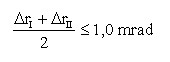 ________________________________     (1) NaCMC представлява натриева сол на карбоксиметилцелулозата,обикновено означавана със съкращението СМС. Използваната в замърсяващата смесNaCMC има степен на заместване (DS) 0,6 - 0,7 и вискозитет 200 - 300 сР заразтвор от 2 % при 20°С.     (2) Точката 50 V се намира на 375 mm под т. HV по вертикалната линия v-vна екран, разположен на разстояние 25 m.                                Допълнение 3 Изисквания към фаровете, снабдени с разсейватели от пластмаса и изпитвания    на образци на разсейватели, на пластмасови материали и на цели фарове      1. Общи изисквания     1.1. Образците, представени в съответствие с т. 2.4 от раздел I трябвада отговарят на изискванията по т. 2.1 - 2.5.     1.2. Двата образеца на комплектован фар с разсейватели от пластмаса,предоставени в съответствие с т. 2.3 от раздел I, трябва да отговарят наизискванията по т. 2.6 по отношение на материалите, използвани заразсейвателя.     1.3. Образците на разсейватели от пластмаса или на пластмасови материаласе подлагат на изпитвания за одобряване едновременно с отражателя, към койтоса предназначени да се монтират (когато е приложимо), в хронологичния ред,показан в табл. A от допълнение 3.1.     1.4. Въпреки това ако производителят на фара е в състояние да докаже, чепродуктът вече е преминал успешно описаните в т. 2.1 до 2.5 изпитвания илипредвидени в друга директива еквивалентни изпитвания, не е необходимоповтарянето на тези изпитвания; задължително се провеждат само изпитванията,предвидени в табл. B от допълнение 3.1.      2. Изпитвания.     2.1. Устойчивост срещу промени на температурата.     2.1.1. Изпитвания     Три нови образци (разсейватели) се подлагат на 5 цикъла за изменение натемпературата и влажността (RH = относителна влажност) в съответствие съсследната програма:     - 3 h при 40°С ± 2°С и 85 % - 95 % RH;     - 1 h при 23°С ± 5°С и 60 % - 75 % RH;     - 15 h при -30°С ± 2°С;     - 1 h при 23°С ± 5°С и 60 % - 75 % RH;     - 3 h при 80°С ± 2°С;     - 1 h при 23°С ± 5°С и 60 % - 75 % RH.     Преди това изпитване образците престояват най-малко 4 h при 23 ± 5°С и60 - 75 % RH.     Забележка:     Едночасовите периоди при 23 ± 5°С включват периодите на преход от еднатемпература към друга, необходими за избягване на ефекта на топлинния удар.     2.1.2. Фотометрични измервания.     2.1.2.1. Метод     Образците се подлагат на фотометрични измервания преди и следизпитването. Измервания се извършват със стандартна нажежаема лампа вследните точки:     В 50 L и 50 R - за късата светлина на фар за къса светлина или на фар закъса и дълга светлина (В 50 R и 50 L, в случай на фарове, предназначени заляво движение) или В 50 и 50 R/L - в случай на фар със симетрична късасветлина;     точката с Emax - за дългата светлина на фар само с дълга светлина или нафар с къса и дълга светлина;     НV и точката с Emax - в зона D за преден фар против мъгла.     2.1.2.2. Резултати     Разликите между фотометричните стойности, измерени за всеки от образцитепреди и след изпитването не трябва да надвишават 10 %, включителнодопустимите отклонения за фотометричната процедура.     2.2. Устойчивост срещу атмосферни и химически агенти.     2.2.1. Устойчивост срещу атмосферни агенти:     Три нови образеца (разсейватели или образци от материала) се подлагат наоблъчване от източник, който има спектрално разпределение на енергията,близко до това на черното тяло при температура между 5500 и 6000 K. Междуизточника и образците се поставят подходящи филтри, за да се намалятдоколкото е възможно лъченията с дължина на вълната, по-малка от 295 nm ипо-голяма от 2550 nm. Образците се подлагат на енергетична осветеност 1200 ±200 W/m2 в продължение на толкова време, че получената от тях светлиннаенергия да е равна на 4500 ± 200 MJ/m2. В ограденото пространствотемпературата, измерена на черен панел на равнището на образците, е 50 ± 5°С.С цел да се осигури равномерно облъчване, образците се въртят около източникана лъчение със скорост между 1 и 5 min-1.     Образците се пръскат с дестилирана вода с проводимост, по-малка от 1mS/m при температура 23 ± 5°С при следния цикъл:     - пръскане: 5 min;     - сушене: 25 min.     2.2.2. Устойчивост срещу химически агенти:     След извършване на изпитването по т. 2.2.1 и на измерването по т.2.2.3.1, външната повърхност на трите образеца се обработват, както епосочено в т. 2.2.2.2 с определената в т. 2.2.2.1 смес.     2.2.2.1. Изпитвателна смес     Изпитвателната смес е съставена от 61,5 % n-хептан, 12,5 % толуол, 7,5 %етил тетрахлорид, 12,5 % трихлоретилен и 6 % ксилол (обемни %).     2.2.2.2. Нанасяне на изпитвателната смес.     Памучна кърпа се накисва (в съответствие със стандарта ISO 105) за 10 sдокато се напои с определената в т. 2.2.2.1 смес и в продължение на 10 min сеслага върху външната повърхност на образеца при налягане 50 N/cm2,съответстващо на сила от 100 N, приложена върху изпитвателна повърхност 14 x14 mm.     През тези 10 min кърпата се накисва отново със сместа така, че съставътна прилаганата течност да остава постоянно идентичен с определения състав наизпитвателната смес.     По време на процедурата упражняваното върху образеца налягане секомпенсира така, че да се избегне причиняване на пукнатини.     2.2.2.3. Почистване     След нанасянето на изпитвателната смес, образците се изсушават на откритвъздух и измиват с разтвора по т. 2.3 (устойчивост на миещи препарати) стемпература 23 ± 5 °С.     След това образците внимателно се изплакват с дестилирана вода, стемпература 23 ± 5 °С, съдържаща не повече от 0,2 % примеси и се избърсват спарцал от мек плат.     2.2.3. Резултати     2.2.3.1. След изпитването на устойчивост срещу атмосферни агенти върхувъншната повърхност на образците не трябва да има пукнатини, драскотини,отлюспвания и деформации и средната стойност на изменението при пропусканетона светлината: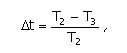      измерена на трите образеца съгласно описаната в допълнение 3.2 процедуратрябва да е не по-голяма от 0,020 (делта tm ? 0,020).     2.2.3.2. След изпитването на устойчивост срещу химически агенти върхуобразците не трябва да има следи от химическото въздействие, които могат дапредизвикат изменение при разсейването на светлинния поток, чиято среднастойност: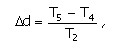      измерена на трите образеца съгласно описаната в допълнение 3.2 процедуратрябва да е не по-голяма от 0,020 (делта dm ? 0,020).     2.3. Устойчивост срещу миещи препарати и въглеводороди.     2.3.1. Устойчивост срещу миещи препарати:     Външната повърхност на трите образеца (разсейватели или образци наматериала) се нагрява до 50 ± 5 °С се потопява за 5 min в смес, съставена от99 части дестилирана вода, съдържаща не повече от 0,02 % примеси и една часталкиларилсулфонат, температурата на която се поддържа в границите 23 °С ± 5°С.     В края на изпитването образците се изсушават при температура 50 ± 5 °С ипочистват с влажна кърпа.     2.3.2. Устойчивост срещу въглеводороди:     След изсушаването външната повърхност на трите образеца в продължение на1 min с памучна кърпа, напоена със смес, съставена от 70 % n-хептан и 30 %толуол (обемни %) леко се разтърква, след което се изсушава на открит въздух.     2.3.3. Резултати     След успешното завършване на двете изпитвания изменението припропускането на светлината: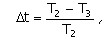      измерено на трите образеца съгласно описаната в допълнение 3.2 процедуратрябва да не е по-голяма от 0,010 (делта tm ? 0,010).     2.4. Устойчивост срещу механично износване.     2.4.1. Метод на механичното износване:     Външната повърхност на три нови образеца (разсейватели) се подлага наизпитване за равномерно механично износване в съответствие с метода, описан вдопълнение 3.3.     2.4.2. Резултати     След това изпитване, измененията на: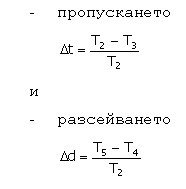      се измерват съгласно описаната в допълнение 3.2 процедура в зоната,определена в т. 2.2.4. Средната стойност за трите образеца трябва да бъдетакава, че:     - делта tm ? 0,100;     - делта dm ? 0,050.     2.5. Изпитване сцеплението на евентуални покрития.     2.5.1. Подготовка на образеца     Върху повърхност с размери 20 mm x 20 mm от зоната с покритие наразсейвателя с бръснарско ножче или игла се прорязва мрежа от квадрати сразмери приблизително 2 mm x 2 mm. Натискът върху ножчето или иглата трябвада бъде достатъчен, за да прореже покритието.     2.5.2. Описание на изпитването:     Използва се самозалепваща лента със сила на сцепление 2N/(cm отширочината) ± 20 %, измерена при стандартизираните условия, описани вдопълнение 3.4. Самозалепващата лента с минимална широчина 25 mm се притискав продължение най-малко 5 min към повърхността, подготвена съгласно т. 2.5.1.След това в края щ се прилага усилие, докато силата на сцеплението къмразглежданата повърхност се уравновеси с сила, перпендикулярна на тазиповърхност. От този момент лентата започва да се отлепва с постоянна скорост1,5 m/s ± 0,2 m/s.     2.5.3. Резултати     След приключване на изпитването не трябва да има значителни повредивърху прорязания участък. Повреди при пресичането на прорезите или в технитекраища се допускат при условие, че повредената повърхност не надвишава 15 %от прорязания участък.     2.6. Изпитване на комплектован фар с пластмасов разсейвател.     2.6.1. Устойчивост срещу механично износване на повърхността наразсейвателя.     2.6.1.1. Разсейвателят на образец № 1 на фара се подлага на изпитването,по т. 2.4.1.     2.6.1.2. Резултати     След изпитването резултатите от фотометричните измервания, извършенивърху фара в съответствие с Директива 97/24/ЕО, не трябва да превишават сповече от 30 % максималните стойности, предвидени за т. В 50 L и НV, и да сас не повече от 10 % под минималните стойности, предвидени за т. 75 R (зафарове, предназначени за ляво движение, точките са В 50 R, НV и 75 L). Bслучай на симетрична къса светлина точките са В 50 и Н.     2.6.2. Изпитване сцеплението на евентуално покритие.     Разсейвателят на образец № 2 на фара се подлага на изпитването пот. 2.5.                               Допълнение 3.2       Метод за измерване на разсейването и пропускането на светлината      1. Апаратура (виж фигурата)     Снопът лъчи от колиматора K с полудивергенция: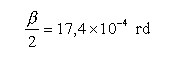      се ограничава от блендата DT с отвор 6 mm, срещу който се намира носачътна образеца.     Блендата DT се съединява с приемника R чрез конвергентния безцветенразсейвател L2, коригиран за сферични аберации. Диаметърът на разсейвателя L2е такъв, че да не ограничава светлината, разсейвана от образеца в конуса сполуъгъл на върха: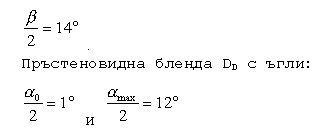      се разполага във въображаемата фокусна равнина на разсейвателя L2.     Централната непрозрачна част на блендата е необходима, с цел да сепремахне светлината, идваща директно от светлинния източник. Трябва да евъзможно тази част на диафрагмата да се извади от светлинния сноп така, че даможе да се върне точно на своето първоначално положение.     Разстоянието L2 DT и фокусното разстояние F2 (1) на разсейвателя L2 сеизбират така, че образът на DT да покрива изцяло приемника R.     Когато първоначалният падащ поток се приеме за 1000 единици, абсолютнататочност на всяко показание трябва да бъде по-висока от една единица.________________________________(1) За L2 се препоръчва използването на фокусно разстояние от около 80 mm.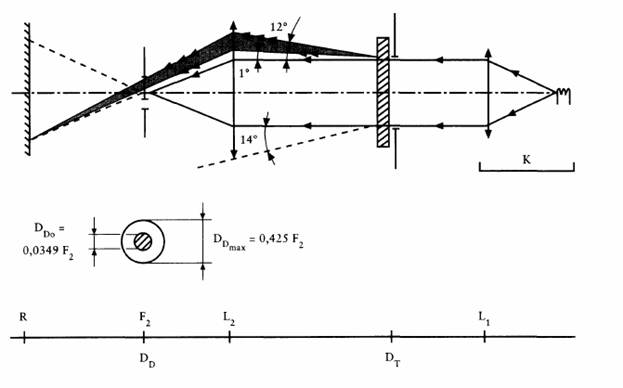                                Допълнение 3.3                    Метод на изпитване с помощта на струя      1. Апаратура за изпитването     1.1. Пистолет.     Използва се пистолет за пръскане на вода с дюза с диаметър 1,3 mm,позволяваща дебит на течността 0,24 ± 0,02 l/min при налягане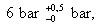 с оглед получаването на струя с диаметър 170 mm ± 50 mm върху подлаганата наизносване повърхност, разположена на разстояние 380 mm ± 10 mm от дюзата.     1.2. Изпитвателна смес. Състои от силикатен пясък с твърдост 7 единиципо скалата на Mohs и големина на зърната между 0 и 0,2 mm, с практическинормално разпределение, ъглов коефициент от 1,8 до 2 и вода, с твърдост не епо-голяма от 205 g/m3, в съотношение 25 g пясък на 1 L вода.      2. Изпитване     Външната повърхност на разсейвателя на фара се подлага един или няколкопъти на въздействието на пясъчната струя, подавана със средствата и приописаните условия. Струята се изхвърля почти перпендикулярно на подлаганатана износване повърхност.     Износването се контролира с помощта на един (или няколко) стъклениобразци в качеството на стандартни образци в близост с изпитванитеразсейватели. Изхвърлянето на сместа продължава до тогава, докато изменениетона разсейването на светлината от образеца (образците), измерено споредописания в допълнение 2 метод, не стане: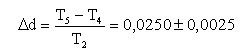      За да се провери еднородността на износването по цялата изпитванаповърхност, могат да се използват няколко стандартни образци.                               Допълнение 3.4  Изпитване на сцеплението при използване на самозалепваща лента      1. Предмет     Методът има за цел определянето при стандартни условия на линейната силана сцепление на самозалепващата лента към стъклена пластина.      2. Принципът на изпитването     Измерване на силата, необходима за отлепване на самозалепващата лента отстъклена пластина при ъгъл 90°.      3. Атмосферни условия     Условията на околната среда са температура 23°С ± 5°С и относителнавлажност 65 % ± 15 %.      4. Изпитвателни образци:     Преди изпитването ролката с образеца самозалепваща лента престоява впродължение на 24 h при определените условия на околната среда (виж т. 3).     От ролката се изпитват 5 изпитвателни образеца с дължина 400 mm,отрязани след изхвърлянето на първите три намотки.      5. Процедура     Изпитването се извършва при условията на околната среда, определени вт. 3.     Лентата се размотава с радиална скорост приблизително 300 mm/s, следкоето петте образеца се залепват в следващите 15 s по следния начин:     - постепенно към стъклената пластина с леко надлъжно притискане с пръстбез прекомерен натиск така, че да не останат мехурчета въздух между лентата истъклената пластина;     - комплектът се оставя да престои в продължение на 10 min приопределените условия на околната среда;     - отлепват се около 25 mm лента от пластината в равнина, перпендикулярнана оста на изпитвателния образец;     - пластината се закрепва и свободният край на лентата се огъва на 90°;прилага се сила по такъв начин, че линията на разделяне между пластината илентата да е перпендикулярна на тази сила и перпендикулярна на пластината;     - лентата се дърпа, за да се отлепи със скорост 300 mm/s и необходиматасила се отбелязва.                                    Раздел IV  Нажежаеми лампи, предназначени за употреба в светлинни устройства от одобрен тип за мотопеди и дву- и триколесни мотоциклети      1. Заявление за одобряване типа на нажежаеми лампи     1.1. В заявлението за одобряване на типа устройство, подадено всъответствие с чл. 6 от Наредба 117 за одобряване типа на нови моторни превозни средства от категория L (чл. 3 на Директива 2002/24/ЕО), следва да епридружено от следното:     1.1.1. чертежи в три екземпляра, достатъчно подробни, за да може да сеопредели типа на лампата;     1.1.2. кратко техническо описание;     1.1.3. по пет образеца от всеки цвят, за който е подадено заявление.     1.2. В случай на нажежаема лампа, която се различава от одобрения типсамо по марката или търговското наименование, се прилагат само:     1.2.1. декларация от производителя на лампата, че предоставеният тип еидентичен (с изключение на марката или търговското наименование) на вечеодобрен тип, който се идентифицира с неговия код за одобряване и е произведенот същия производител;     1.2.2. два образеца с нанесена новата марка или търговско наименование.      2. Допълнителни разпоредби по отношение на маркировката и обозначениятавърху нажежаемите лампи     2.1. Нажежаемите лампи, за които е подадено заявление за одобряване натипа, върху своя цокъл или колба (когато това не влияе на светлиннитехарактеристики) имат:     2.1.1. марката или търговското наименование на заявителя;     2.1.2. номиналното напрежение;     2.1.3. международното наименование на съответната категория;     2.1.4. номиналната мощност (в последователност - основна нажежаемажичка/допълнителна нажежаема жичка за лампи с двойна жичка); не е необходимономиналната мощност да се нанася, когато тя е посочена в международнонаименование на съответната с категория нажежаема лампа;     2.1.5. достатъчно голямо място за нанасяне на маркировката за одобрентип.     2.2. Мястото по т. 2.1.5 се показва на чертежите, приложени къмзаявлението за одобряване на типа.     2.3. Могат да се нанасят и допълнителни обозначения, при условие че товане води до неблагоприятно въздействие върху светлинните характеристики.      3. Одобряване на тип нажежаема лампа     3.1. Типът се одобрява, в случай, че всички образци, предоставени всъответствие с т. 1.1.3 или 1.2.2. отговарят на изискванията на раздела.     3.2. Маркировката за одобряване на типа се нанася на мястото по т. 2.1.5в съответствие с изискванията по чл. 26 от Наредба № 117 за одобряване типа на нови моторни превозни средства от категория L(чл. 8 от Директива 2002/24/ЕО).     3.3. В допълнение 24 е показан пример на разполагането на маркировка заодобряване на типа.      4. Технически изисквания     4.1. Техническите изисквания са определените в т. 2.1 и 3 от Правило наИКЕ/ООН № 37.                                  Лист P21/5W/2         Система за проверка на разположението на нажежаемата жичка                              ("система кутия")     Това изпитване се използва за определяне дали нажежаемата лампа отговаряна изискванията посредством проверка на:     а) правилното разположение на основната (с голяма мощност) нажежаемажичка спрямо условната оптическа ос и базовата равнина и една ос,перпендикулярна в границите ± 15° на равнината, преминаваща през центроветена щифтовете и условната оптическа ос;     б) правилното разположение на спомагателната нажежаема жичка спрямоосновната.  Метод за изпитване и изисквания      1. Нажежаемата лампа се поставя в патрон, който може да се върти околооста си; този патрон има или градуирана скала, или фиксирани крайниположения, съответстващи на допустимите граници на ъгловото преместване,т.е. ± 15°. След това патронът се завъртва така, че върху екрана, на койтосе проектира изображението на нажежаемата жичка, се визуализира видът на краяна основната нажежаема жичка. Видът на края на основната (с голяма мощност)жичка се получава в допустимите граници на ъгловото преместване (± 15°).      2. Страничен изглед     Когато нажежаемата лампа е поставена с цокъла надолу при вертикалнаусловна оптическа ос, с базов щифт отдясно и се вижда края на основнатажичка:     2.1. проекцията на основната жичка е разположена изцяло вътре вправоъгълник с височина "а" и широчина "b", чийто център е разположен втеоретичния център на жичката;     2.2. проекцията на спомагателната жичка е разположена изцяло:     2.2.1.вътре в правоъгълник с широчина "с" и височина "d", чийто център еразположен на разстояния "v" в дясно и "u" над теоретичния център наосновната нажежаема жичка;     2.2.2.над права линия, допирателна на горния край на проекцията наосновната жичка и издигаща се от ляво на дясно под ъгъл 25°;     2.2.3.вдясно от проекцията на основната жичка.                                                                Приложение № 3                                                     към чл. 1, ал. 1, т. 3                            ВЪНШНИ ИЗПЪКНАЛИ ЧАСТИ                                  Раздел I  Изисквания по отношение на външните изпъкнали части на двуколесните моторни превозни средства      1. Определения     По смисъла на този раздел:     1.1. "Външни части на превозното средство" са частите на ПС, които могатда бъдат докоснати в случай на стълкновение с външни препятствия.     1.2. "Охлузване" е всеки контакт, който при определени условия може дапредизвика разкъсна рана.     1.3. "Удар" е всеки контакт, който при определени условия може дапредизвика прободна рана.     1.4. "Тип ПС по отношение на външните изпъкнали части" са превознисредства, между които няма съществени различия, в частност по отношение наформата, размерите, направлението и твърдостта на външните изпъкнали части напревозно средство.     1.5. "Радиус на закръгление" е радиусът "r" на дъгата от окръжност,която се доближава максимално до закръглението на въпросната част.      2. Критерии за разграничаване между "охлузване" и "удар"     2.1. Когато изпитвателното устройство (показано на фиг. A отдопълнението) се придвижва по дължината на ПС в съответствие с т. 4.2,частите на ПС в съприкосновение с устройството се разглеждат катопринадлежащи към някоя от следните групи:     2.1.1. група 1 - ако частите охлузват изпитвателното устройство;     2.1.2. група 2 - ако частите удрят изпитвателното устройство.     2.1.3. За да може да се направи точно разграничаване между частите икомпонентите от група 1 и от група 2, изпитвателното устройство се използва всъответствие с метода, посочен на следващата фигура: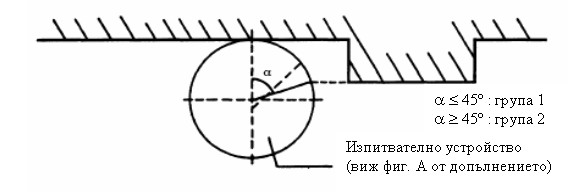       3. Основни изисквания     3.1. Без да се взимат предвид изискванията по т. 3.2, по външнатаповърхност на всеки тип МПС да няма никакви остри, режещи или изпъкналичасти, издадени навън, които с форма, размери, насоченост или твърдост могатда увеличат опасността или тежестта на телесните наранявания на човек, койтое ударен или охлузен от ПС при пътно-транспортно произшествие.     3.2. Превозните средства се проектират така, че частите, с които другиучастници в движението могат да влязат в съприкосновение съответстват наизискванията по т. 5 и 6 в зависимост от случая.     3.3. Всяка външна изпъкнала част, попадаща в обхвата на този раздел,изработена от или покрита с меки каучук или пластмаса с твърдост по-малка от60 Shore А, отговаря на изискванията по т. 5 и 6.     3.4. Въпреки това, за мотоциклети с кош изискванията по-долу не сеприлагат за пространството между коша и мотоциклета.     3.5. Мотопедите, снабдени с педали, могат да не удовлетворяват всичкиили част от изискванията, определени в наредбата по отношение на педалите.Когато тези изисквания не са спазени, при подаване на заявлението заодобряване типа на ПС по отношение на външните изпъкнали части,производителят е длъжен да уведоми органа по одобряване, като посочи мерките,които се взети за осигуряване на безопасността.     3.6. Двуколесни превозни средства с надстройки - прилагат сеизискванията на Директива 97/27/ЕО.      4. Метод на изпитване     4.1. Изпитвателно устройство и условия на изпитване     4.1.1. Изпитвателното устройство е като посоченото на фиг. A отдопълнението.     4.1.2. Изпитваното ПС се задържа по права линия, във вертикалноположение, с двете колела върху земята. Кормилният механизъм може свободно дасе върти в границите на своето нормално движение.     Върху изпитваното ПС се поставя манекен с човешка форма от персентил АМ50 или човек с подобни физически характеристики в нормалното положение зауправление по такъв начин, че да не ограничава свободното движение накормилния механизъм.     4.2. Процедура на изпитването     Изпитвателното устройство се премества от предната към задната част наизпитваното ПС, завъртайки кормилния механизъм (ако той може да се допре доизпитвателното устройство) до положение на пълно блокиране. Изпитвателнотоустройство остава в допир с ПС (виж фиг. B от допълнението). Изпитването сеизвършва от двете страни на ПС.      5. Критерии     5.1. Критериите, определени в тази точка, не се прилагат за частите пот. 6.     5.2. Освен в случаите на изключението по т. 3.3, се прилагат следнитеминимални изисквания:     5.2.1. Изисквания, приложими към частите от група 1     5.2.1.1. табели:     - ъглите им да имат радиус на закръгление не по-малък от 3 mm;     - ръбовете им да имат радиус на закръгление не по-малък от 0,5 mm.     5.2.1.2. прътове:     - диаметърът на пръта да е не по-малък от 10 mm;     - ръбовете в краищата на пръта да имат радиус на закръгление не по-малъкот 2 mm.     5.2.2. Изисквания, приложими към частите от група 2     5.2.2.1. табели:     - ъглите и ръбовете им да имат радиус на закръгление не по-малък от2 mm.     5.2.2.2. прътове:     - дължината да не е по-голяма от половината на диаметъра, ако последнияе по-малък от 20 mm;     - радиусът на закръгление на ръбовете в краищата на пръта да не епо-малък от 2 mm, ако диаметърът на пръта е равен или по-малък от 20 mm.      6. Специални изисквания     6.1. Горният ръб на предното стъкло или на обтекателя да има радиус назакръгление не по-малък от 2 mm или да е покрит със защитен материал всъответствие с изискванията на т. 3.3.     6.2. Краищата и външните ръбове на лостовете за управление насъединителя и спирачките да са сферични и да имат радиус на закръгление непо-малък от 7 mm. Външните ръбове на тези лостове да имат радиус назакръгление не по-малък от 2 mm. Проверката се извършва при лост в изключеноположение.     6.3. Предният ръб на предния калник да има радиус на закръгление непо-малък от 2 mm.     6.4. Капачките, разположени върху горната повърхност на резервоара загориво, в резултат на което могат да влязат в съприкосновение с водача приудар, не образуват в задния ръб изпъкналост над повърхността под тях,по-голяма от 15 mm; свързването им към повърхността под тях е гладко илизакръглено. Ако изискването за изпъкналост до 15 mm не може да се спази сепредвиждат други мерки, като предпазител, разположен зад гърловината зазареждане (виж например чертежа по-долу).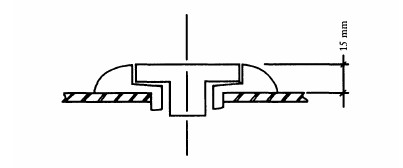      6.5 Контактните ключове трябва се снабдяват с предпазващ капак. Товаизискване не се отнася за ключовете, които са сгъваеми или са на равнището наповърхността.                                 Допълнение              Изпитвателно устройство и условия на изпитването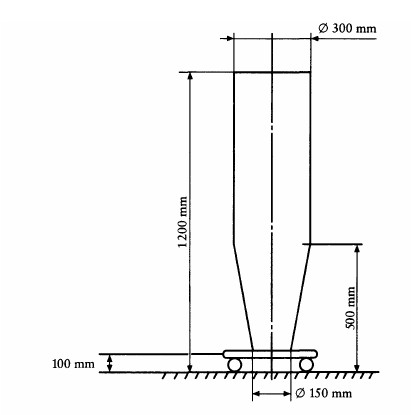                                    Фиг. A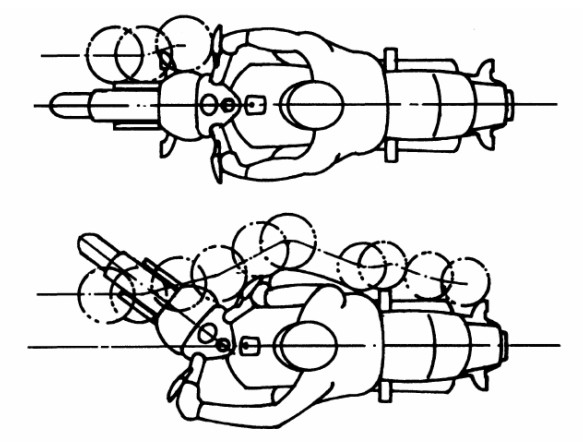                                    Фиг. B                                  Раздел II      Технически изисквания по отношение на външните изпъкнали части на          триколесните и четириколесните моторни превозни средства                               Общи положения     За триколесните МПС, предназначени за превоз на пътници, се прилагатизискванията на Директива 74/483/ЕИО относно външните изпъкнали части на МПС(от категория М1).     Въпреки това, като се вземе предвид многообразието на формите наконструкцията на тези ПС, на основата на оценяване при най-неблагоприятнияслучай органа за одобряване на типа или техническата служба могат по преценкаи след обсъждане с производителя да приложат изискванията на този раздел илина приложение II от глава 3 на Директива 97/24/ЕО или изискванията на раздел I или на приложение I от глава 3 на Директива 97/24/ЕО.     Това се прилага и по отношение на следните изисквания, приложими затриколесните и четириколесните ПС.     За триколесните и четириколесните ПС, предназначени за превоз на товари,се прилагат изискванията по този раздел (Директива 97/24/ЕО).      1. Обхват     1.1. Този раздел се прилага към външните изпъкнали части, разположенипред задната част на кабината на ПС, предназначени за превоз на товари, катотези външни изпъкнали части се ограничават до намиращи се върху външнатаповърхност. Посочените изисквания не се прилагат към външно разположенитеогледала за виждане назад, включително техните опори, и към принадлежностикато радиоантени и багажници.     1.2. Целта на тези изисквания е да се намали опасността или тежестта нанаранявания, получени от човек, влязъл в съприкосновение с външнатаповърхност на МПС при сблъсък.      2. Определения     По смисъла на този раздел:     2.1. Външна повърхност" е частта от ПС, разположена пред задната стенана кабината, определена в т. 2.4, с изключение на самата задна стена, ивключваща предния(ите) обтекател(и), предната броня и предното(ите)колело(а).     2.2. "Тип на ПС по отношение на външните изпъкнали части" са превознисредства, между които няма съществени различия, в частност по отношение наформата, размерите, направлението и твърдостта на външните изпъкнали части напревозното средство.     2.3. "Кабина" е частта от каросерията, която представлява помещение заводача и пътника, включително вратите.     2.4. "Задна стена на кабината" е най-задно разположената част отвъншната повърхност на помещението за водача и пътника.     2.5. "Базова равнина" е хоризонталната равнина, минаваща презцентъра(ите) на предното(ите) колело(а), или хоризонталната равнина,разположена на 50 cm над земята, като се избира по-ниската; тази равнина сеопределя при натоварено превозно средство.     2.6. "Линия на пода" е линията, определена от преместването околовъншната структура на ПС на конус с вертикална ос, неопределена височина иполуъгъл при върха 15° така, че да остава допрян възможно най-ниско довъншната повърхност на каросерията. Линия на пода е геометричното място надопирните точки.     При определянето на линията на пода не се вземат предвид изпускателнитетръби, колелата и локалните функционални механически елементи, закрепениотдолу, като местата за повдигане с крик, опорите на окачването, точките зазакрепване на ремаркето или товара. Евентуалните празнини, съществуващи вместата около колелата, се приемат за запълнени от една въображаемаповърхност, продължаваща плавно съседната външна повърхност. При определянетона линията на пода се държи сметка, в зависимост от типа на въпросното ПС, накраищата на профила на стените на кабината, на обтекателя или обтекателите(ако има такива), на външния ъгъл на сечението на бронята (ако има такава).Когато съществуват едновременно две или повече допирни точки, за определянена линията на пода се използва по-ниската или най-ниската точка.     2.7. "Радиус на закръгление" е радиусът на дъгата от окръжност, която седоближава максимално до закръглението на въпросната част.     2.8. "Натоварено превозно средство" е ПС със своя максимално допустимтовар, разпределен между осите в съответствие с инструкциите напроизводителя.      3. Основни изисквания     3.1. Изискванията по този раздел не се прилагат към частите от външнатаповърхност на ПС, когато ПС е без товар и вратите, прозорците и люковете задостъп до кабината и др. са в затворено положение:     3.1.1. са разположени извън зоната, чиято горна граница е хоризонталнатаравнина на 2 m над нивото на пътя, и чиято долна граница по избор напроизводителя е или базовата равнина, по т. 2.5 или линията на пода по т.2.6,     или     3.1.2. по такъв начин, че да не могат влязат в съприкосновение пристатични условия със сфера с диаметър 100 mm.     3.1.3. Когато базовата равнина е долната граница на зоната се взиматпредвид и частите на ПС, разположени под базовата равнина, намиращи се междудве вертикални повърхности, едната - допирателна към външната повърхност наПС и другата - успоредна на нея на разстояние 80 mm навътре в ПС, от точката,в която базовата равнина допира каросерията на ПС.     3.2. По "външната повърхност на ПС" да няма издадени навън части, коитомогат да закачат пешеходци, велосипедисти или водачи на мотоциклети.     3.3. В нито един от компонентите по т. 4, да не са включени заострениили режещи части, насочени навън, или изпъкнали части, чиито форма, размери,посока или твърдост могат да увеличат опасността или тежестта на телеснинаранявания на човек, ударен или охлузен от външната повърхност при сблъсък.     3.4. Изпъкналите части по външната повърхност, изработени от материал ствърдост до 60 единици по Шор (Shore (А)), могат да бъдат с радиус назакръгление по-малък от стойностите, посочени в т. 4.     3.5. По изключение на изискванията в т. 4, радиусът на закръгление навъншна изпъкнала част може да е по-малък от 2,5 mm, ако тя е покрита спредпазващ елемент, който има характеристиките, посочени в т. 3.4.      4. Специални изисквания     4.1. Декоративни елементи, търговски символи, букви и цифри на емблеми     4.1.1. Декоративните елементи, търговските символи, буквите и цифрите наемблеми имат радиус на закръгление, по-голям от 2,5 mm. Това изискване не сеприлага към компонентите, които са издадени до 5 mm над повърхността, приусловие че нямат насочен навън режещ ръб.     4.1.2. Декоративните детайли, търговските символи, буквите и цифрите наемблеми, издадени на повече от 10 mm от техните основи, се прибират, откъсватили огъват при въздействие на сила 10 daN, приложена в най-издадената точкавъв всяко направление в равнина, приблизително успоредна на повърхността, накоято компонентите са монтирани.     За прилагането на сила 10 daN се използва клин с кръгло тяло и с плосъккрай и диаметър не по-голям от 50 mm. Когато това е невъзможно, се прилагаравностоен метод. След прибирането, откъсването или огъването надекоративните елементи оставащите издатини са с дължина, по-малка от 10 mmили да не съдържат заострени, остри или режещи ръбове.     4.2. Козирки и гривни на фарове     4.2.1. Издадени (изпъкнали) козирки и гривни на фарове могат да сеизползват, при условие че не изпъкват с повече от 30 mm над външнатапрозрачна повърхност на фара и техния радиус на закръгление е най-малко2,5 mm.     4.2.2. Скритите (прибиращите се) фарове да отговарят на изискванията пот. 4.2.1 в работно и в прибрано положение.     4.2.3. Изискванията по т. 4.2.1 не се прилагат за фаровете, които сеприбират в каросерията или са под нея, ако са спазени изискванията по т. 3.2.     4.3. Решетки     Елементите на решетките да имат радиус на закръгление:     - не по-малък от 2,5 mm, когато разстоянието между последователноразположените елементи превишава 40 mm;     - не по-малък от 1 mm, ако това разстояние е между 25 и 40 mm;     - не по-малък от 0,5 mm, ако това разстояние е по-малко от 25 mm.     4.4. Устройства за почистване и измиване на предното стъкло и фара     4.4.1. Устройствата за почистване и измиване на предното стъкло и фарасе монтират така, че рамото на перото (четката) да е покрито със защитенелемент с радиус на закръгление най-малко 2,5 mm и минимална повърхност 150mm2, измерена като проекция върху сечение, отдалечено на не повече от 6,5 mmот най-изпъкналата точка.     3.4.2. Дюзите на устройствата за измиване на предното стъкло и фара даимат радиус на закръгление най-малко 2,5 mm. Когато те изпъкват с по-малко от5 mm, техните насочени навън ръбове се запилват.     4.5. Калник (ако има)     Когато калникът е частта от ПС, разположена най-отпред спрямо кабината,елементите, които го съставят, се конструират така, че всички твърдиповърхности, насочени навън, имат радиус на закръгление най-малко 5 mm.     4.6. Защитни устройства (брони) (ако има)     4.6.1. Краищата на предните брони са да са насочени надолу към външнатаповърхност на каросерията.     4.6.2. Частите на предните брони се проектират така, че всички твърдивъншни повърхности да имат радиус на закръгление най-малко 5 mm.     4.6.3. Принадлежности като куки за теглене и лебедки не изпъкват преднай-предната част на бронята. Лебедките могат да изпъкват пред най-преднатачаст на бронята ако са покрити, когато не се използват, с подходящо защитноустройство, с радиус на закръгление най-малко 2,5 mm.     4.6.4. Изискванията по т. 4.6.2 не се прилагат за части, монтирани набронята или нейни съставни части или елементите, интегрирани в бронята, коитоса издадени по-малко от 5 mm. Ръбовете на устройствата, които са издаденипо-малко от 5 mm, се запилват. Към елементите, закрепени към бронята,посочени в други точки на този раздел, остават приложими специалнитеизисквания на приложението.     4.7. Дръжки, панти и бутони за врати, багажници и капаци, капаци илюкове за достъп и дръжки за захващане     4.7.1. Тези компоненти могат да изпъкват до 30 mm за бутоните, до 70 mmза ръчките за захващане и ръчките за заключване на капака и до 50 mm завсички останали случаи. Техният радиус на закръгление е най-малко 2,5 mm.     4.7.2. Когато на страничните врати са монтирани въртящи се дръжки, теотговарят на едно от следните изисквания:     4.7.2.1. при дръжки с успоредно въртене спрямо равнината на вратата,отвореният край на дръжката се насочва назад; този край е огънат в посока къмравнината на вратата; и е монтиран в защитено място (рамка) или в кухина;     4.7.2.2. при дръжки, въртящи се във всяка посока, която не е успореднана равнината на вратата, в затворено положение дръжките са оградени отзащитна рамка или са монтирани в кухина; отвореният край на дръжката енасочен назад или надолу;. въпреки това, когато не отговарят на последнотоизискване, дръжките могат да се допуснат ако:     - имат независим връщащ механизъм;     - при повреда на връщащия механизъм не изпъкват повече от 15 mm;     - в отворено положение имат радиус на закръгление най-малко 2,5 mm (товаизискване не се прилага, ако в максимално отворено положение изпъкналостта епо-малка от 5 mm и тогава ръбовете на частите, насочени навън, са запилени);     - тяхната крайна (задна) площ е не по-малка от 150 mm2 при измерване наразстояние максимум 6,5 mm от най-изпъкналата точка.     4.8. Странични дефлектори за въздух и дъжд и дефлектори противзамърсяване на стъклата     Краищата, които могат да се насочат навън, трябва да имат радиус назакръгление най-малко 1 mm.     4.9. Ръбове от ламарина     Допуска се наличието на ръбове от ламарина ако те са покрити със защитноустройство с радиус на закръгление най-малко 2,5 mm, или са изработени сматериал, отговарящ на изискванията по т. 3.4.     4.10. Гайки за закрепване на колелата, капачки на главините и предпазниустройства     4.10.1. Гайките за закрепване колелата, капачките на главините ипредпазните устройства да нямат никаква изпъкналост под формата на ребра.     4.10.2. При движение на ПС по права линия нито една част от колелата, сизключение на гумите, разположена над хоризонталната равнина, преминаващапрез тяхната ос на въртене, не е извън контурите върху хоризонталната равнинана вертикалната проекция на ръба на стената на каросерията, разположена надколелото. Ако функционални изисквания налагат, предпазващите елементи, коитопокриват гайките за закрепване на колелата и главините, могат да се издаватизвън вертикалната проекция на този ръб при условие че радиусът назакръгление на повърхността на изпъкващата част е най-малко 5 mm иизпъкналостта спрямо вертикалната проекция на ръба на стената на каросериятане превишава 30 mm.     4.10.3. Когато гайките и болтовете изпъкват над хоризонталната проекцияна външната повърхност на гумите (частта от гумите, разположена надхоризонталната равнина, минаваща през оста на въртене на колелото), семонтират един или няколко предпазващи елементи, съответстващи на изискваниятапо т. 4.10.2.     4.11. Скоби за крик и изпускателни тръби     4.11.1. Скобите за крика (ако има) и изпускателната тръба (-и) неизпъкват повече от 10 mm извън вертикалната проекция на линията на пода илина вертикалната проекция на пресечната точка на базовата равнина с външнатаповърхност на ПС.     4.11.2. Изпускателната тръба може да се издава на повече от 10 mm, аконейните ръбове по краищата са закръглени с минимален радиус на закръгление2,5 mm.     4.12. Изпъкналите части и разстоянията се измерват според изискванията,посочени в допълнението.                                 Допълнение  Измерване на изпъкналостта на частите и отворите      1. Метод за определяне размера на изпъкналостта на компонент, монтиранна външната повърхност     1.1. Размерът на изпъкналостта на компонент, монтиран на изпъкналаповърхност, може да се определи директно или по монтажен чертеж (с подходящосечение на компонента).     1.2. Когато размерът на изпъкналостта на компонент, монтиран нанеизпъкнала повърхност, не може да се определи чрез просто измерване, той сеопределя чрез максималното приближение на разстоянието от центъра на сфера сдиаметър 100 mm до въображаемата линия, образувана от точките на постояненконтакт на сферата с компонента. На фиг. 1 е показан пример за използванетона метода.     1.3. В частност, при дръжките за захващане, изпъкналостта се измерваспрямо равнината, минаваща през точките на тяхното закрепване. На фиг. 2 епоказан пример.      2. Метод за определяне на изпъкналостта на козирките и гривна нафаровете     2.1. Изпъкналостта от външната повърхност на фара се измервахоризонтално от допирната точка на сфера с диаметър 100 mm, както е показанона фиг. 3.                                                                Приложение № 4                                                     към чл. 1, ал. 1, т. 4                           ОГЛЕДАЛА ЗА ВИЖДАНЕ НАЗАД                                  Раздел I                                 Определения     1. "Огледало за виждане назад" е устройство, което не представлявасложна оптична система като перископа и има за цел да осигури ясна видимосткъм задната част на превозното средство.     2. "Вътрешно огледало за виждане назад" е устройство по т. 1,предназначено за инсталиране в отделението за пътници на ПС.     3. "Външно огледало за виждане назад" е устройство по т. 1,предназначено за монтиране върху елемент от външната повърхност на ПС.     4. "Тип огледало за виждане назад" са устройства, които не се различаватсъществено по следните основни характеристики:     4.1. размерите и радиуса на кривината на отражателната повърхност наогледалото за виждане назад;     4.2. устройството, формата или използваните материали, включителнозакрепването му към ПС.     5. "Клас огледала за виждане назад" е съвкупност от устройства, коитоимат общи характеристики или особености. Те се разделят на следните класове:     клас I - вътрешни огледала за виждане назад;     клас L - външни огледала за виждане назад, наричани основни.     6. "r" означава средната стойност на радиусите на кривината наотражателната повърхност, измерени и изчислени по метода, описан в т. 2 отдопълнението.     7. "Основни радиуси на кривина в определена точка на отражателнатаповърхност" са стойностите, получени с помощта на апаратурата, описана вдопълнението, измерени на дъгата на отражателната повърхност, минаваща презцентъра на тази повърхност и разположена във вертикална равнина (ri),минаваща през центъра на тази повърхност, разположена в хоризонтална равнина(r'i), и на дъга, перпендикулярна на този сегмент.     8. "Радиус на кривина в определена точка на отражателната повърхност(rp)" е средната аритметична стойност на основните радиуси на кривина ri иr'i, а именно: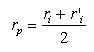      9. "Център на отражателната повърхност" се означава центърът на тежесттана видимата зона от отражателната повърхност.     10. "Радиус на кривината на съставните части на огледалото за вижданеназад" е радиусът "c" на дъгата на кръга, който се доближава най-много дозакръглената форма на разглежданата част.     11. "Тип ПС по отношение на огледалата за виждане назад" са ПС, които несе различават по:     11.1. характеристиките, които намаляват полето на видимост и повлияватна монтирането на огледалата за виждане назад;     11.2. положенията и типовете на задължителните и незадължителните (акоима монтирани такива) огледала за виждане назад.     12. "Точки на видимост на водача" са две точки, отстоящи на разстояние65 mm една от друга и разположени вертикално на 635 mm над точката R,представляваща мястото на водача, определена в допълнението. Правата, коятоги свързва, е перпендикулярна на средното надлъжно сечение на ПС.     Средата на сегмента, чиито краища са двете точки на видимост, се намирав надлъжната вертикална равнина, която преминава през центъра на мястото засядане на водача, както е уточнено от производителя.     13. "Амбинокулярно поле на видимост" се означава цялото поле навидимост, получено чрез наслагване на монокулярните полета на дясното илявото око (виж фигурата по-долу).     14. "Превозни средства без каросерия" са ПС, в които отделението запътници не е ограничено най-малко от следните четири части: челно стъкло,под, покрив и странични или задни стени или врати.     15. "Превозни средства с каросерия" са ПС, в които отделението запътници е или може да бъде ограничено най-малко от следните четири части:челно стъкло, под, покрив и странични или задни стени или врати.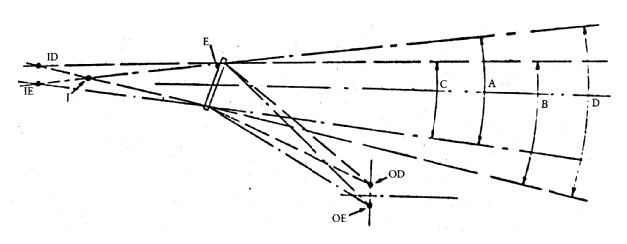      E - вътрешно огледало за виждане назад     OD OE }- очи на водача     ID IE } - виртуални монокулярни образи     I - виртуален амбинокулярен образ     A - ъгъл на видимост на лявото око     B - ъгъл на видимост на дясното око     С - бинокулярен ъгъл на видимост     D - амбинокулярен ъгъл на видимост                                 Допълнение  Методи за определяне на радиуса на кривината "r" на отражателната повърхност на огледало за виждане назад      1. Измервания     1.1. Апаратура     Използва се уред, наречен "сферометър", описан на фиг. 1.     1.2. Точки на измерване     1.2.1. Основните радиуси на кривина се измерват в три точки, разположенивъзможно най-близо на едната трета, половината и двете трети от дъгата наотражателната повърхност, минаваща през центъра на тази повърхност,разположена във вертикалната равнина или на дъгата, преминаваща през центърана отражателната повърхност, и разположена в хоризонталната равнина, ако тазидъга е най-дългата.     1.2.2. Въпреки това, ако размерите на отражателната повърхност правятневъзможни измерванията по т. 7, техническите служби, извършващиизпитванията, могат да извършат измервания в тази точка в две перпендикулярнипосоки, които са възможно най-близки до описаните.      2. Изчисляване на радиуса на кривината "r"     Радиусът на кривината "r", изразен в mm, се изчислява по следнатаформула: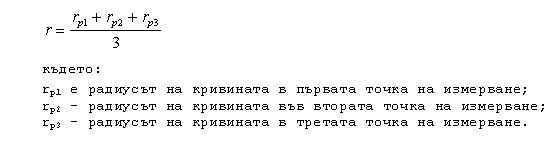 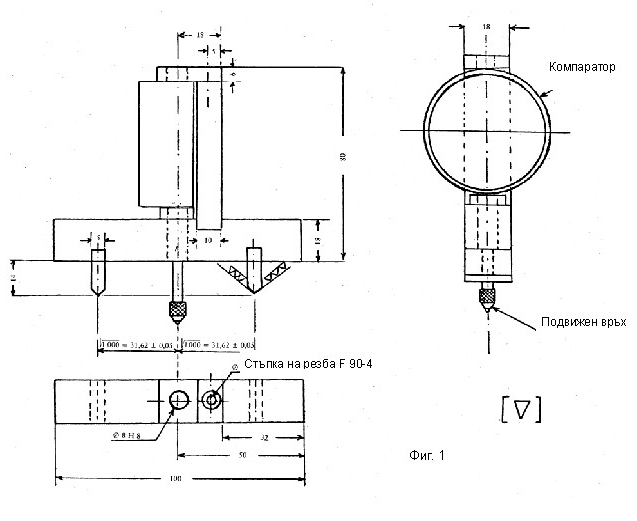                                   Раздел II   Технически изисквания към огледалата за виждане назад и изисквания при               извършване на изпитвания за одобряване на типа      1. Общи изисквания     1.1. Всяко огледало за виждане назад да е регулируемо.     1.2. Контурът на отражателната повърхност да бъде обхванат от предпазенкожух (тяло на огледалото и др.), периметър на който да има във всяка точка ивъв всички посоки стойност "c" не по-малка от 2,5 mm. Ако отражателнатаповърхност излиза над предпазния кожух, радиусът на кривината "c" на ръба,надвишаващ предпазния кожух, е не по-малък от 2,5 mm и отражателнатаповърхност влиза в предпазния кожух със сила 50 N, приложена върхунай-изпъкналата част по отношение на предпазния кожух в посока, хоризонталнаи приблизително успоредна на средното надлъжно сечение на ПС.     1.3. При монтирано на равна повърхност огледалото за виждане назадвсички негови части при всички положения на регулировка на устройството,както и частите, които остават прикачени към опората след изпитването по т.4.2, за които се предполага, че могат да бъдат в статичен контакт със сфера сдиаметър 165 mm за вътрешните огледала или със сфера с диаметър 100 mm завъншните огледала, да имат радиус на кривината "c" не по-малък от 2,5 mm.     1.3.1. Изискването по т. 1.3 не се прилага за ръбовете на отворите зафиксиране или на жлебовете, чийто диаметър или най-голям диагонал е по-малъкот 12 mm, ако тези ръбове са заоблени.     1.4. Устройството за захващане на огледалата за виждане назад върху ПС ес такава конструкция, че цилиндър с радиус 50 mm, чиято ос съвпада с оста илиедна от осите на въртене, осигуряващи завъртането на огледалото за вижданеназад в съответната посока в случай на удар пресича поне частичноповърхността, за която е закрепено.     1.5. Частите на външните огледала за виждане назад по т. 1.2 и 1.3,изработени от материали, чиято твърдост Shore A е по-малка или равна на 60,се освобождават от спазването на съответните изисквания.     1.6. Частите на вътрешните огледала за виждане назад, изработени отматериали, чиято твърдост Shore A е по-малка от 50 и са монтирани върхутвърди опори, се освобождават от спазването на разпоредбите по т. 1.2 и 1.3само по отношение на тези опори.      2. Размери     2.1. Вътрешни огледала за виждане назад (клас I)     Отражателната повърхност има такива размери, че върху нея е възможно дасе впише правоъгълник, едната страна на който е 4 cm, а другата на "a", като: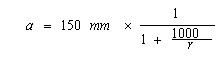      2.2. Главни външни огледала за виждане назад (клас L)     2.2.1. Минималните размери на отражателната повърхност са такива, че:     2.2.1.1. площта й не е по-малка от 6 900 mm2;     2.2.1.2. диаметърът на кръгли огледала за виждане назад не е по-малък от94 mm;     2.2.1.3. за огледала за виждане назад, които не са кръгли, размерите импозволяват вписването на окръжност с диаметър 78 mm върху отражателнатаповърхност.     2.2.2. Максималните размери на отражателната повърхност са такива, че:     2.2.2.1. диаметърът на кръглите огледала за виждане назад не е по-голямот 150 mm;     2.2.2.2. отражателната повърхност на огледала за виждане назад, които неса кръгли, се вписва в правоъгълник с размери 120 x 200 mm.      3. Отражателна повърхност и коефициенти на отражение     3.1. Отражателната повърхност на огледалото за виждане назад е сферичноизпъкнала.     3.2. Стойността на "r" не е по-малка от:     3.2.1. 1200 mm - за вътрешните огледала за виждане назад (клас I);     3.2.2. средната стойност "r" на радиусите на кривината, измерени върхуотражателната повърхност, не е по-малка от 1 000 mm и по-голяма от 1 500 mmза външните огледала за обратно виждане (клас L).     3.3. Стойността на коефициента на нормално огледално отражение,определена по метода, описан в допълнение 1, не е по-ниска от 40%. Акоотражателната повърхност има две положения ("ден" и "нощ"), тя позволяваразпознаването в положение "ден" на цветовете на сигналите, използвани зарегулиране на движението на пътя. Стойността на коефициента на нормалноогледално отражение в положение "нощ" не е по-ниска от 4 %.     3.4. Отражателната повърхност да запазва характеристиките по т. 3.3,дори след продължително излагане на неблагоприятни атмосферни условия принормална употреба.      4. Изпитвания     4.1. Огледалата за виждане назад се подлагат на изпитванията по т. 4.2 и4.3.     4.1.1. За всички външни огледала за виждане назад, на които нито едначаст не е разположена на разстояние по-малко от 2 m от пътната повърхност прикоето и да е положение на регулиране, когато ПС е в натоварено състояние,съответстващо на технически допустимото максимално натоварване, изпитването,в т. 4.2, не се провежда.     Това изключение се прилага също, когато закрепващите елементи наогледалата за виждане назад (монтажни пластини, държачи, шарнири и др.) саразположени на по-малко от 2 m от пътната повърхност и в границите нанай-голямата широчина на външните габарити на ПС. Измерването се прави въввертикално напречно сечение, минаващо през най-ниско закрепените елементи наогледалото за виждане назад или през друга точка, намираща се пред тазиравнина, ако тази конфигурация образува по-голяма широчина на външнитегабарити.     В този случай се прилага описание, уточняващо, че огледалото за вижданеназад е монтирано по такъв начин, че местоположението на закрепващитеелементи върху ПС отговаря на описаното местоположение.     Когато се прилага това изключение, на държача по неизтриваем начин сеотбелязва символът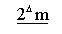      и това се посочва в сертификата за одобряване на типа.     4.2. Изпитване за поведение при удар     4.2.1. Описание на изпитвателния стенд     4.2.1.1. Изпитвателният стенд се състои от махало, което може даизвършва колебания около две хоризонтални оси, перпендикулярни една на друга,като едната е перпендикулярна на равнината, в която се намира траекторията назадвижване на махалото.     На края на махалото има ударна глава, съставена от твърда сфера сдиаметър 165? mm и покрита със слой 5 mm каучук с твърдост Shore A 50.     Предвидено е устройство, позволяващо измерването на максималния ъгъл,достигнат от държача в равнината на начално отклонение.     Фиксираната с твърда връзка за корпуса на махалото, опора служи зазахващане на опитните образци при условията на удар, уточнени в т. 4.2.2.6.     На фиг. 1 са посочени размерите на изпитвателния стенд и специфичнитеконструктивни изисквания.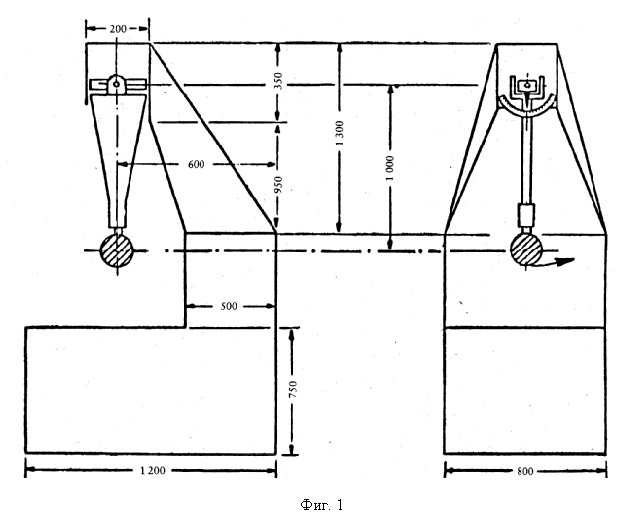      4.2.1.2. Центърът на удара на махалото съвпада с центъра на сферата,съставяща ударната глава. Разстоянието "l" от него до оста на колебание вравнината на начално отклонение е равно на 1 m ± 5 mm. Намалената маса намахалото е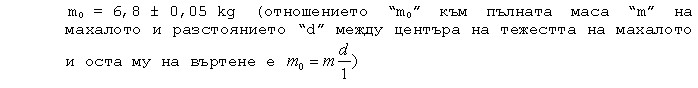      4.2.2. Описание на изпитването     4.2.2.1. Огледалото за виждане назад върху опората се закрепва поначина, предвиден от производителя на устройството или при необходимост - отпроизводителя на ПС.     4.2.2.2. Позициониране на огледалото за виждане назад за извършване наизпитването     4.2.2.2.1. Огледалата за виждане назад се позиционират върхуизпитвателния стенд чрез махало така, че осите, които са в хоризонтално ивертикално положение, когато огледалото е монтирано на ПС, съгласнопредписаните от заявителя монтажни изисквания са в същото положение.     4.2.2.2.2. Когато огледалото за виждане назад се регулира спрямоосновата си, изпитването се провежда в положението, което енай-неблагоприятно по отношение на завъртането му в рамките на предвиденитеот заявителя регулировки.     4.2.2.2.3. Когато огледалото за виждане назад има устройство зарегулиране на разстоянието спрямо основата му, това устройство се поставя вположението, при което разстоянието между предпазния кожух и основата енай-късо.     4.2.2.2.4. Когато отражателната повърхност е подвижна в предпазния кожухна огледалото, тя се регулира така, че нейният най-отдалечен от ПС горен ъгъле най-издадено положение спрямо предпазния кожух.     4.2.2.3. С изключение на изпитване 2 за вътрешните огледала за вижданеназад (виж т. 4.2.2.6.1) когато махалото е във вертикално положение,хоризонталната и вертикалната равнина, минаващи през центъра на ударнатаглава минават през центъра на отражателната повърхност, описан в т. 9 нараздел I. Надлъжната посока на колебание на махалото е успоредна на среднотонадлъжно сечение на ПС.     4.2.2.4. Когато при условията на регулиране, предвидени в т. 4.2.2.1 и4.2.2.2, частите на огледалото за виждане назад ограничават връщането наударната глава, точката на удар се измества в посока, която е перпендикулярнана съответната ос на въртене или на колебание.     Това изместване е само колкото е необходимо за извършването наизпитването. То се ограничава, така че:     - сферата, представляваща ударната глава остане поне допряна доцилиндъра, описан в т. 1.4; или     - контактът на ударната глава е на разстояние не по-малко от 10 mm отпериферията на отражателната повърхност.     4.2.2.5. Изпитването се състои в падането на ударната глава от височина,съответстваща на ъгъл 60° на махалото спрямо вертикалата, така че ударнатаглава удря огледалото в момента, в който махалото достига вертикалноположение.     4.2.2.6. Огледалата понасят удара при следните условия:     4.2.2.6.1. Вътрешни огледала за виждане назад (клас I)     Изпитване 1: точката на удар е тази, която е определена в т. 4.2.2.3,като ударната глава удря огледалото от страната на отражателната повърхност;     Изпитване 2: ударът е върху ръба на предпазния кожух, така че сравнината на отражателната повърхност да образува ъгъл 45° и да бъдеразположен в хоризонталната равнина, минаваща през центъра на тазиповърхност; ударът се извършва от страната на отражателната повърхност.     4.2.2.6.2. Външни огледала за виждане назад (клас L)     Изпитване 1: точката на удар е определената в т. 4.2.2.3 или 4.2.2.4,като ударът е такъв, че ударната глава удря огледалото за виждане назад отстраната на отражателната повърхност.     Изпитване 2: точката на удар е определената в т. 4.2.2.3 или 4.2.2.4,като ударът е такъв, че ударната глава удря огледалото за виждане назад отстраната, противоположна на отражателната повърхност.     4.3. Изпитване за огъване на предпазния кожух, захванат за държача     4.3.1. Описание на изпитването     Предпазният кожух се поставя хоризонтално в устройство по такъв начин,че регулировъчните елементи на монтажната опора се обездвижват възможнонай-стабилно. Краят, който е най-близко до точката на захващане върхурегулировъчния елемент на опората, се обездвижва по посоката на най-големияразмер на предпазния кожух чрез твърд накрайник с широчина 15 mm, покриващцялата широчина на кожуха.     В другия край върху предпазния кожух се поставя накрайник, идентичен наописания, за да се приложи предвиденото изпитвателно натоварване (фиг. 2).     Допуска се краят на предпазния кожух, който е противоположен на този, вкойто се прилага натоварването, да бъде фиксиран неподвижно вместо да сезадържа в едно положение, както е показано на фиг. 2.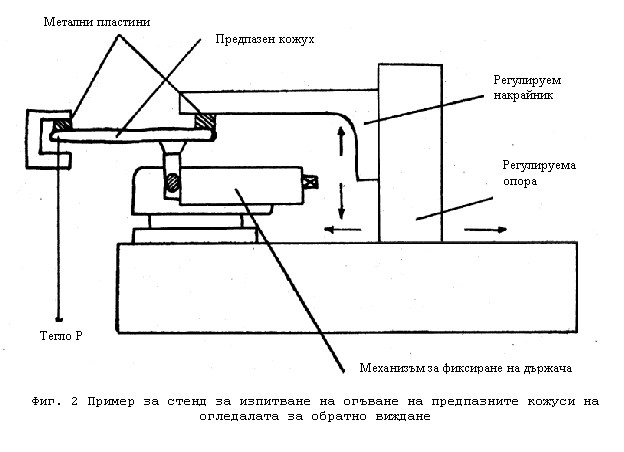      4.3.2. Изпитвателното натоварване е 25 kg. То се прилага в продължениена една минута.      5. Резултати от изпитванията     5.1. По време на изпитванията, описани в т. 4.2, махалото продължавадвижението си по такъв начин, че проекцията му върху равнината на задвижванеи положението на държача образуват с вертикалата ъгъл не по-малък от 20°.Точността на измерването на ъгъла е ± 1°.     5.1.1. Това изискване не се прилага към огледалата за виждане назад,закрепени чрез залепване към челното стъкло, за които след изпитването сеприлага изискването, посочено в т. 5.2.     5.2. По време на изпитванията, предвидени в т. 4.2 за огледалата завиждане назад, закрепени чрез залепване към пчелното стъкло, в случай насчупване на монтажната опора на огледалото, оставащата част не стърчи спрямоосновата с повече от 1 cm и конфигурацията след изпитването удовлетворяваусловията по т. 1.3.     5.3. По време на изпитванията, предвидени по т. 4.2 и 4.3 отражателнатаповърхност не трябва да се чупи. Допустимо е счупване на отражателнатаповърхност, ако:     5.3.1. парчетата остават прилепени към дъното на предпазния кожух иликъм здраво свързана за него повърхност; частично отлепване на стъклото, акото не надвишава 2,4 mm от всяка страна на пукнатините; или малки стъкленилюспи да се отделят от повърхността на стъклото в мястото на удара;     5.3.2. отражателната повърхност е от безопасно стъкло.                                Допълнение 1  Метод на изпитване за определяне на степента на отражателност      1. Определения     1.1. Стандартизиран светлинен еталон МКО A (*) е колориметриченсветлинен еталон, представляващ черно тяло при T68 = 2855,6 К.     1.2. Стандартизиран светлинен източник МКО A е лампа с жичка от волфрами с газова среда, работеща при цветна температура, близка до T68 = 2855,6 К.     1.3. Стандартен колориметричен наблюдател МКО 1931 (*) е приемник наизлъчване, чиито колориметрични характеристики съответстват на трицветнитеспектрални координати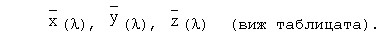      1.4. Трицветните спектрални координати МКО са трицветните координати всистемата МКО (XYZ) на монохромните елементи от квазиенергетичния спектър.     1.5. Дневно (фотопично) (*) зрение е зрението на нормално око, когато тосе е адаптирало към нива на яркост от поне няколко кандели на квадратенметър.      2. Апаратура     2.1. Общи положения     Апаратурата се състои от източник на светлина, опора за поставяне наопитния образец, приемник с фотоклетка (фоторецептор) и индикатор (виж фиг.1), както и необходимите средства за премахване на влиянието на страничнатасветлина.     Приемникът може да има сфера на Улбрихт (фотометрична сфера), за да сеулесни измерването на коефициента на отражение на неплоските (изпъкнали)огледалата за виждане назад (виж фиг. 2).     2.2. Спектрални характеристики на източника на светлина и на приемника(рецептора)     Източникът на светлина е стандартизиран светлинен източник МКО A,свързан към оптична система, позволяваща получаването на сноп от почтиуспоредни светлинни лъчи. Препоръчва се да се предвиди стабилизатор нанапрежението, за да се поддържа постоянно напрежение на лампата през цялотовреме на работа на апаратурата.     Приемникът (рецепторът) включва фотоклетка, чиято спектрална реакция(характеристика) е пропорционална на функцията от фотопичната осветеност настандартния колориметричен наблюдател МКО (1931) (виж таблицата). Също такаможе да се използва всяка друга комбинация от светлиненеталон-филтър-рецептор, която дава резултат, еквивалентен на стандартизираниясветлинен еталон МКО A и на дневното (фотопичното) зрение. Ако приемникът(рецепторът) съдържа сфера на Улбрихт, вътрешната повърхност на сферата сепокрива със слой от матова бяла боя (разсейваща светлината), неутрална вспектрално отношение.     2.3. Условия по отношение на геометрично разположение     Снопът от падащи лъчи по възможност образува ъгъл (?) 0,44 ± 0,09 rad(25 ± 5°) с оста, перпендикулярна на изпитвателната повърхност; този ъгъл ненадвишава допустимата горна граница, т.е. 0,53 rad или 30°. Оста на приемника(рецептора) образува ъгъл (?), равен на ъгъла на снопа от падащи лъчи с тазиперпендикулярна ос (виж фиг. 1). При достигането си до изпитвателнатаповърхност снопът от падащи лъчи има диаметър не по-малък от 19 mm.Отразеният сноп не е по-широк от чувствителната повърхност на фотоклетката,покрива не по-малко от 50% от тази повърхност и при възможност покрива същатачаст от повърхността, като снопът, използван за калибриране на уреда.     В случай, че приемникът (рецепторът) включва сфера на Улбрихт, тя е сминимален диаметър 127 mm. Отворите, направени в стената на сферата, заопитния образец и падащият сноп лъчи са с размер, достатъчен, за да евъзможно пълното преминаване на падащия и отразения светлинен сноп.Фотоклетката се поставя така, че в нея да не попада директно светлината отпадащия или от отразения сноп лъчи.     2.4. Електрически характеристики на системата фотоклетка-индикатор.     Мощността на фотоклетката, отчетена на индикатора представлява линейнафункция на светлинния интензитет на фоточувствителната повърхност. Предвиждатсе средства (електрически и/или оптични) за улесняване нулирането ирегулирането при калибриране. Тези средства да не засягат линейността илиспектралните характеристики на уреда. Точността на систематарецептор-индикатор е в рамките на ?% от цялата скала или ?% от измеренатастойност, като се има предвид по-малката от двете стойности.     2.5. Опора за поставяне на опитния образец     Механизмът позволява да се постави опитният образец по такъв начин, чеоста на държача на източника на светлина и оста на държача на приемника(рецептора) да се пресичат на нивото на отражателната повърхност. Тазиотражателна повърхност може да се намира във вътрешността на огледалото завиждане назад, използвано като опитен образец или от двете му страни, споредтова дали става дума за огледало с единична повърхност, с двойна повърхностили за призматично огледало тип "flip".     _______________________________     (*) Определенията са съгласно публикация на МКО 50 (45), международенелектротехнически речник, група 45.     _______________________________                                  Допълнение 2  Одобряване на типа, надписи и маркировка      1. Надписи     Образците на представените за одобряване на типа огледала за вижданеназад да са с нанесени ясно и четливо по незаличим начин марка илитърговското наименование на производителя и да имат достатъчно място зананасяне на маркировката за одобряване на типа; това място трябва да епоказвано на чертежите, приложени към заявлението за одобряване.      2. Одобряване на типа     2.1. Със заявлението за одобряване на типа се предоставят четириогледала за виждане назад: три за изпитвания и едно за съхранение отлабораторията за последващи проверки при условие, че са необходими.Лабораторията може да изисква допълнителни образци.     2.2. Когато представено за одобряване на типа съгласно т. 1 огледало завиждане назад отговаря на изискванията по раздел II се издава номер заодобряване.     2.3. Този номер не се предоставя на други типове огледала за вижданеназад.                                 Раздел III   Технически изисквания към монтирането на огледалата за виждане назад на                             превозните средства      1. Местоположение     1.1. Всяко огледало за обратно виждане се закрепва така, че остава встабилно положение при нормални условия на управление на ПС.     1.2. При ПС без кабина огледалото(ата) за виждане назад се монтират илирегулират така, че разстоянието на центъра на отражателната повърхност навънот средната надлъжно сечение на ПС е не по-малко от 280 mm. Преди измерванетокормилото е в положение, съответстващо на движение на ПС по права линия иогледалото(ата) за виждане назад е(са) регулирано(и) в нормално положение заупотреба.     1.3. Огледалата за виждане назад се поставят по начин, който позволявана водача, седнал на седалката си в нормално положение за кормуване, данаблюдава пътя зад и отстрани на ПС.     1.4. Външните огледала за виждане назад се монтират видими през часттана челното стъкло, която се почиства от стъклочистачката, или презстраничните стъкла.     1.5. За всяко ПС, което по време на изпитванията за полето на видимостна водача е на етап шаси с кабина, минималните и максималните широчини накаросерията се уточняват от производителя и при необходимост възпроизведениот временни габаритни плоскости. Всички конфигурации на ПС и на огледала завиждане назад, взети под внимание по време на изпитванията, се отбелязват всертификата за одобряване на типа за определения тип ПС в частта им, отнасящасе до монтирането на огледалата за виждане назад (виж допълнение 2).     1.6. Външно огледало за виждане назад от страната на водача се монтиратака, че ъгълът между вертикалното средно надлъжно сечение на ПС ивертикалната равнина, минаваща през центъра на огледалото и през центъра насегмента (отсечката) 65 mm, свързваща точките на видимост на водача ненадвишава 55°.     1.7. Издаването на огледалата за виждане назад по отношение на външнитегабарити на ПС не е по-голямо от необходимото за спазване на посочените в т.4 полета на видимост.     1.8. Когато ПС е в натоварено състояние, съответстващо на техническидопустимото максимално натоварване и долният ръб на външно огледало завиждане назад се намира на разстояние от пътната повърхност, по-малко от 2 m,това огледало не се издава на повече от 0,20 m спрямо широчината на външнитегабарити на ПС, необорудвано с огледало за виждане назад.     1.9. При условията по т. 1.7 и 1.8 разрешените максимални широчини на ПСмогат да се надвишават от огледалата за виждане назад.      3. Регулировка     3.1. Вътрешното огледало за виждане назад да може да се регулира отводача от неговото положение, заемано при управление на ПС. В случай натриколесни ПС с кабина огледалото за виждане назад може да се регулира призатворена врата с отворено или затворено стъклото. Положението на огледалотоможе да се фиксира отвън.     3.2. Изискванията по т. 3.1 не се отнасят до външните огледала завиждане назад, които след като са били изместени под въздействие на външнасила, могат да заемат предишното си положение без регулиране.     Приложения № 5 - 12 4. Изменение на тип гумаПри изменение на шарката на протектора не се изисква повтаряне наизпитванията по раздел II.Стойността "а", определяща размерите на правоъгълника, цифрите ибуквите, съставящи маркировката, да не е по-малка от 2 mm._________________________________(*) Номерацията на частите, разделите, допълненията, фигурите,таблиците, графиките и др. в приложенията отговаря на използваната вДиректива 97/24/ЕО.(**)Номерацията отговаря на използваната в Директива 97/24/ЕО.Допълнение 1Списък с данни за целите на одобряване типа на гуми за дву- илитриколесни МПС(прилага се към заявлението за одобряване типа на гумите)_____________________________________________________________________________Пореден № (посочва се от заявителя):........................................._____________________________________________________________________________Заявлението за одобряване типа на гуми, предназначени за дву- илитриколесни МПС, следва да съдържа:- данни за идентификацията на производителя,- данните, посочени в т. 1.2.1. до 1.2.15.Допълнение 21. По смисъла на това приложение:1.1 "Тип гума" са гуми, които не се различават значително по отношениена:1.1.1. търговското наименование на производителя или търговската марка,1.1.2. обозначаването на размерите на гумата,1.1.3. категорията за употреба (универсална или нормална: гума заобичайна употреба по пътя; специална: гума със специално предназначение катоза смесена употреба по пътя и извън пътя; за сняг; за мотоциклети),1.1.4. структурата (диагонална, с кръстосани слоеве, радиална),1.1.5. категорията за скорост,1.1.6. индекса на капацитета на натоварване,1.1.7. размера на напречното сечение на гумата, когато е монтирана наопределена джанта;1.2 "Структура на гума" са техническите характеристики на каркаса нагумата. Различават се следните видове структури на гумите:1.2.1. "Диагонална" е гума със структура, чиито нишки на корда,разположени от борт до борт, образуват ъгли, значително по-малки от 90°спрямо средната линия (равнина) на протектора,1.2.2. "Кръстосани слоеве" е гума със структура от диагонален тип, чийтокаркас се обгражда от брекер, състоящ се от два или повече слоя корд, основнонеразтегливи, разположени на срещулежащи ъгли, близки до тези на каркаса,1.2.3. "Радиална" е гума със структура, чиито нишки на корда,разположени от борт до борт, образуват ъгли от 90° спрямо средната линия(равнина) на протектора и чиито каркас се укрепва с периферен брекер, основнонеразтеглив,1.2.4. "Подсилена" е гума със структура, каркасът на която е по-устойчивот съответния на стандартната гума;1.3. "Борт" е част от гумата с форма и структура, осигуряващизакрепването на гумата върху джантата (1);1.4. "Корд" са нишки, образуващи тъканта на слоя на каркаса (брекера) впневматичната гума (1);1.5. "Слой на каркаса (брекера)" е един слой от паралелни нишки с гуменопокритие (1);1.6. "Каркас" е част от гумата, различна от протектора и стената, коятоноси товара в напомпано състояние на гумата (1);______________(1) Виж фигурата в допълнение 1.______________1.7. "Протектор" е външната част на гумата, която осъществява контакта спътя (1);1.8. "Стена на гумата" е частта от гумата между протектора и часттапредназначена да бъде припокрита от ръба на джантата (1);1.9. "Канали на протектора" е пространството между надлъжните ребра илиблоковете в шарката на протектора (1);1.10. "Главни канали" са широки канали, разположени в централната зонана протектора;1.11. "Широчина на профила (S)" е линейното разстояние между външнитестрани на стените на напомпана гума без размера на издатините, получени примаркиране, декорации или защитни ленти и ребра (1);1.12. "Пълна (външна) широчина" е линейното разстояние между външнитестрани на стените на напомпана гума, включително размера на издатините,получени при маркиране, декорации или защитни ленти и ребра. Пълната ширинана гумата е ширина на протектора, когато ширината на протектора е по-голямаот ширината на профила;1.13. "Височина на профила (Н)" е разстоянието, равно на половината отразликата между външния диаметър на гумата и монтажния диаметър на джантата(1);1.14. "Коефициент на номинално отношение (Rа)" е една стотна от числото,получено чрез делене на числото, изразяващо номиналната височина на профила,с числото, изразяващо номиналната широчина на профила (S1), като и двете саизразени в една и съща мерна единица;1.15. "Външен диаметър" е пълният диаметър на напомпана нова гума (1);1.16. "Обозначаване на размерите на гума" са обозначения, коитопоказват:1.16.1. номиналната широчина на профила (S1) (изразена в mm, сизключение на някои типове гуми, чиито обозначения на размерите са определенив първата колона на таблиците на раздел IV),1.16.2. коефициентът на номинално отношение Ra, с изключение на някоитипове гуми, чиито обозначения на размерите са определени в първата колона натаблиците на раздел IV,1.16.3. едно конвенционално число d, което показва номиналния диаметърна джантата и съответстващия този диаметър, изразено или чрез код (числапо-малки от 100) или в mm (числа по-големи от 100).______________(1) Виж фигурата в допълнение 1.______________1.16.3.1. стойностите за символа (d) в mm и съответстващите им стойностина кодовете са както следва:1.17. "Номинален диаметър на джантата (d)" е диаметър на джантата, върхукоято е предвидено монтирането на гумата (1);1.18. "Джанта" е опората за съвкупността от гума и вътрешната камера илиза безкамерни гуми, върху която лягат бортовете (1);1.19. "Теоретична джанта" е въображаема джанта, широчината на която бибила равна на "х" пъти номиналната широчина профила на гумата; стойността "х"се доказва от производителя;1.20. "Измервателна джанта" е джанта, на която се поставя гума заизмерване на нейните размери;1.21. "Изпитвателна джанта" е джанта, на която се монтира гума заизвършване на изпитванията;1.22. "Откъсване" е отделяне на парчета гума от протектора;1.23. "Отлепване на корда" е отделяне на корди от тяхното гуменопокритие;1.24. "Отлепване на слой" е отделяне на съседни слоя на каркаса;1.25. "Отлепване на протектора" е отделяне на протектора от каркаса;1.26. "Индекс на капацитета на натоварване" е число, свързано смаксималното натоварване, което гумата може да издържи, при скорост,съответстваща на символа за скорост, в съответствие с изискванията заупотреба, определени от производителя. Списъкът на тези индекси и съответнитеим маси е даден в допълнение 3;______________(1) Виж фигурата в допълнение 1.______________1.27. "Таблица за изменение на капацитета на натоварване в зависимост отскоростта" е таблицата, дадена в допълнение 8, в която, в зависимост отиндексите на капацитета на натоварване и от капацитета при номинална скорост,са показани измененията на капацитета на натоварване на гумата, когато тя сеизползва при скорости, различни от съответстващата на нейния индекс закатегория номинална скорост;1.28. "Категория скорост":1.28.1. скоростта, изразена чрез символи за категория скорост, показанив т. 1.28.2;1.28.2. категориите скорост са показани в таблицата:1.28.3. Гумите, които могат да издържат на максимални скорости по-големиот 240 km/h се идентифицират с буквите "V" или "Z", поставени в обозначениетоза размера и срещу индикацията за структурата на гумата;1.29. "Гума за сняг" е гума с шарка на протектора и структура,проектирана за осигуряване на по-добра работа от нормалните гуми при кал,сняг и киша. Шарката на протектора на гумите за сняг се състои основно отканали и големи блокови елементи, разположени по-отдалечено от тези нанормалните гуми.1.30. "MST (multiservice tyre)" е гума за разнообразна употреба, т.е.гума, която е подходяща за движение както по пътищата, така и извън пътищата;1.31. "Максимално натоварване" е максималната маса, на която гумата можеда издържи:1.31.1. при скорости, по-малки или равни на 130 km/h, максималнотонатоварване не трябва да превишава процентната величина, съответстваща наиндекса за капацитет на натоварване на гумата, указана в "Таблица заизменение на капацитета на натоварване в зависимост от скоростта" (виж т.1.27) с отчитане на категорията за скорост и максималната скорост на ПС, накоето се монтира гумата;1.31.2. при скорости превишаващи 130 km/h, но непревишаващи 210 km/h,максималното натоварване не трябва да превишава стойността на индекса накапацитета на натоварване на гумата.1.31.3. в случай на гуми, пригодени за скорости превишаващи 210 km/h, нонепревишаващи 270 km/h , максималното натоварване не трябва да превишавапроцентната величина, съответстваща на индекса за капацитет на натоварване нагумата, указана в таблица по-долу с отчитане на категорията за скорост имаксималната скорост на ПС, на което се монтира гумата;3. Изисквания към гумите3.1. Изисквания към размерите3.1.1. Широчина на профила на гума3.1.1.1. Широчината на профила на гумата се изчислява по формулата:S = S1 + K (A-A1),където:S е широчината на профила - измерената широчина на измервателна джанта вmm;S1 - номиналната широчина на профила - предписаният размер, показан настраничната стена на гумата, в mm;A - широчината на измерителната джанта, посочена от производителя, в mm;A1 - широчината на теоретичния модел на джанта, в mm;А1 е равно на S1, умножено по коефициента х, предоставен отпроизводителя, а К е коефициент, равен на 0,4.3.1.1.2. Въпреки това, за типовете гуми, за които обозначението наразмера е дадено в първата колона на таблиците по допълнение 4, стойноститеза широчината на профила (S1) и широчината на теоретичния модел на джанта(А1) са тези, които са записани в таблиците срещу обозначението на размера нагумата.3.1.2. Външен диаметър на гума3.1.2.1. Външният диаметър на гумата се изчислява по формулата:D = d + 2H,където:D е външният диаметър, в mm;d - номиналният диаметър на джантата, в mm;H - номиналната височина на профила,където:H = S1 x 0,01 RaS1 е номиналната широчина на профила;Ra - състоянието на номинално отношение;така както са записани от външната страна на стената на гумата в нейнотообозначение в съответствие с изискванията по т. 2.1.3.3.1.2.2. Въпреки това, за типовете гуми, за които размерът е даден впървата колона на таблиците от допълнение 4, външният диаметър е този, койтое записан срещу съответната стойност за обозначението на размера.3.1.3. Метод за определяне на размерите на гумаИзмерването на размерите на гумата се извършва съгласно допълнение 5.3.1.4. Изисквания по отношение на широчината на профила3.1.4.1. Пълната широчина на гумата може да е по-малка от широчината напрофила, определена съгласно т. 3.1.1.3.1.4.2. Пълната широчина на гумата може да превишава широчината напрофила до стойността, определена в допълнение 4 или в случай, че обозначенияза размер на гумата не са определени в допълнение 4, със следните %:3.1.4.2.1. гуми за мотопеди и гуми за мотоциклети за нормална употребапо пътищата и за сняг:+ 10% за диаметър на джантата, равен или по-голям от 13+ 8% за диаметър на джантата не по-голям от 123.1.4.2.2. многофункционални гуми, предназначени за ограничена употребапо пътищата и обозначена с MST: + 25%;3.1.5. Изисквания по отношение на външния диаметър на гума3.1.5.1. Външният диаметър на гумата не трябва да превишава стойноститеза минимален и максимален диаметър, определени в допълнение 4.3.1.5.2. Когато в допълнение 4 няма определено обозначение за размер нагумата, външният диаметър на гумата не трябва да превишава стойностите заминимален и максимален диаметър, получени по следните формули:Dmin = d + (2H x a)Dmax = d + (2H x b)където:стойностите за Н и d са определените в т. 3.1.2.1, а тези за а и b саопределени в т. 3.1.5.2.1 и 3.1.5.2.2 съответно3.1.5.2.1. гуми за мотопед и гуми за мотоциклет за нормална употреба попътищата и за сняг: 3.1.5.2.2. гуми за мотопед и гуми за мотоциклет за нормална употреба попътищата: 3.2. Изпитване за натоварване/скорост3.2.1. Гумата се подлага на изпитване за натоварване/скорост, провежданов съответствие с процедурата, описана в допълнение 6.3.2.1.1. Когато е подадено заявление за одобряване на типа гуми,обозначени с буквата "V" в обозначението за размер гума и предназначени заскорости над 240 km/h, или за гуми, обозначени с буквата "Z" в обозначениетоза размер гума и предназначени за скорости над 270 km/h (виж т. 1.2.15 нараздел I), изпитването за натоварване/скорост се извършва с една гума принатоварване и скорост, указани в скоби върху гумата (виж т. 2.1.12). Второизпитване за натоварване/скорост се извършва с втора гума от същия тип принатоварване и скорост, посочени като максимални от производителя на гумата,ако има такива.3.2.2. След подлагане на съответното изпитване за натоварване/скоростгумата не трябва да се вижда никакво отлепване на протектора, разслояване накаркаса /брекера/, отделяне на нишките на корда, откъсване или счупване нанишките на корда.3.2.3. Външният диаметър на гумата, измерен най-малко 6 h следизпитването за натоварване/скорост, не трябва да се различава с повече от ±3,5% от външния диаметър, измерен преди изпитването.3.2.4. Пълната широчина на гумата, измерена в края на изпитването занатоварване/скорост, не трябва да надвишава стойността, посочена в т. 3.1.4.23.3. Динамично разширение на гумитеГумите, посочени в т.1.1 от раздел VIII, които са издържали успешноизпитването за натоварване/скорост, трябва да преминат на изпитване задинамично разширение по метода, описан в същия раздел.3.4. В случай, че производител произвежда гама от гуми не е необходимода се прави изпитване за натоварване/скорост за всеки тип гума от гамата.Възможността за избора на най-неблагоприятния случай е оставена на органа заодобряване на типа.3.5. При изменение на шарката на протектора не се изисква повтаряне наизпитванията по т. 3.2 и 3.3.3.6. За гуми, обозначени с буквата "V" в обозначението за размер ипредназначени за скорости над 240 km/h (или за гуми, обозначени с буквата "Z"в обозначението за размер и предназначени за скорости над 270 km/h), с огледодобряване на типа за различни максимални скорости и/или натоварвания,изменение на одобряването на типа се допуска при наличието на нов протокол отизпитване, отнасящ се за новите максимални скорост и натоварване, предоставенот техническата служба, отговорна за провеждането на изпитванията. Новитеиндекси за капацитет на натоварване и/или за скорост трябва да бъдат посоченив допълнение 2 на раздел I.Допълнение 1Структура на гума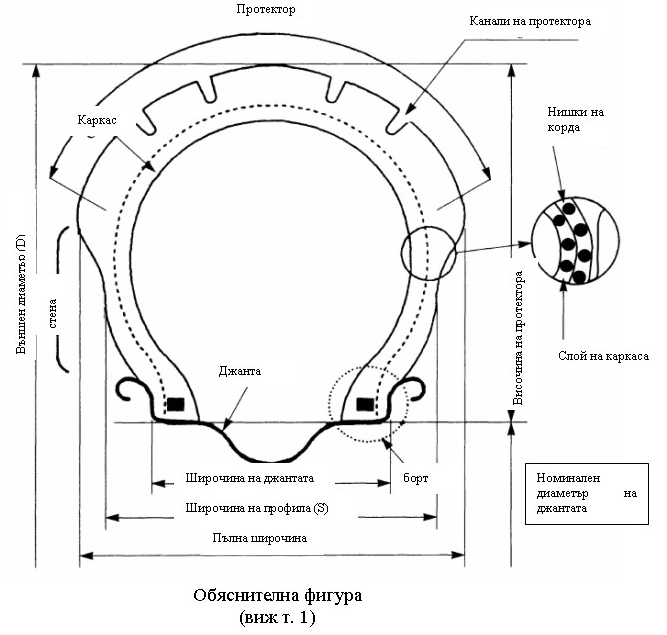 Допълнение 2Разположение на обозначенията на гуматаПример за маркировка на одобрен тип гума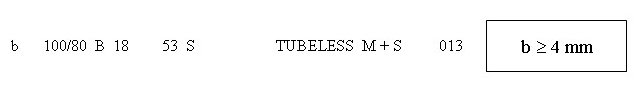 Тези надписи определят гума, която:- е с номинална широчина на профила 100;- е с относителна височина на профила 80;- е със структура от кръстосани слоеве (В);- е с номинален диаметър на джантата 457 mm, чийто съответстващ код е18;- има капацитет на натоварване 206 kg, съответстващ на индекс закапацитет на натоварване 53 (виж раздел III);- класифицирана в категорията за скорост S (максимална скорост 180km/h);- може да се монтира без вътрешна камера (tubeless);- e предназначена за сняг (M + S);- произведена през първата седмица (01) на 1993 г. (3).Надписите, образуващи маркировката се разполагат и подреждат така:а) означението на размерите, включително номиналната широчина напрофила, относителната височина на профила, символът за структурата (ако енеобходим) и номиналният диаметър на джантата, се групират, както е показанов приведения пример: 100/80 B 18;b) индексът за капацитет на натоварване и категорията скорост серазполагат в близост до обозначението за размер, като могат да бъдат пред,след, над или под това обозначение;с) обозначенията "TUBELESS" и "REINFORCED" или "REINF" и "M + S" или"M.S" или "M & S" и "MST" и/или "MOPED", "CICLOMOTORE" или "CYCLOMOTEUR"могат да бъдат отдалечени от обозначението за размер;d) На гуми, подходящи за скорости над 240 km/h, пред обозначението заструктурата на гумата в зависимост от случая трябва да се нанесе буквата "V"или "Z" (например 140/60ZR18). Когато е приложимо, в скоби трябва да сеукажат индексът за капацитет на натоварване и категорията скорост.(вижт. 2.1.13.)Допълнение 3Списък на индексите на капацитет на натоварване и съответната максималнадопустима масаА = индекси на капацитет на натоварване(В) = максимална допустима маса3,5% от външния диаметър, измерен преди изпитването.3.2.4. Пълната широчина на гумата, измерена в края на изпитването занатоварване/скорост, не трябва да надвишава стойността, посочена в т. 3.1.4.23.3. Динамично разширение на гумитеГумите, посочени в т.1.1 от раздел VIII, които са издържали успешноизпитването за натоварване/скорост, трябва да преминат на изпитване задинамично разширение по метода, описан в същия раздел.3.4. В случай, че производител произвежда гама от гуми не е необходимода се прави изпитване за натоварване/скорост за всеки тип гума от гамата.Възможността за избора на най-неблагоприятния случай е оставена на органа заодобряване на типа.3.5. При изменение на шарката на протектора не се изисква повтаряне наизпитванията по т. 3.2 и 3.3.3.6. За гуми, обозначени с буквата "V" в обозначението за размер ипредназначени за скорости над 240 km/h (или за гуми, обозначени с буквата "Z"в обозначението за размер и предназначени за скорости над 270 km/h), с огледодобряване на типа за различни максимални скорости и/или натоварвания,изменение на одобряването на типа се допуска при наличието на нов протокол отизпитване, отнасящ се за новите максимални скорост и натоварване, предоставенот техническата служба, отговорна за провеждането на изпитванията. Новитеиндекси за капацитет на натоварване и/или за скорост трябва да бъдат посоченив допълнение 2 на раздел I.Допълнение 1Структура на гумаДопълнение 2Разположение на обозначенията на гуматаПример за маркировка на одобрен тип гумаТези надписи определят гума, която:- е с номинална широчина на профила 100;- е с относителна височина на профила 80;- е със структура от кръстосани слоеве (В);- е с номинален диаметър на джантата 457 mm, чийто съответстващ код е18;- има капацитет на натоварване 206 kg, съответстващ на индекс закапацитет на натоварване 53 (виж раздел III);- класифицирана в категорията за скорост S (максимална скорост 180km/h);- може да се монтира без вътрешна камера (tubeless);- e предназначена за сняг (M + S);- произведена през първата седмица (01) на 1993 г. (3).Надписите, образуващи маркировката се разполагат и подреждат така:а) означението на размерите, включително номиналната широчина напрофила, относителната височина на профила, символът за структурата (ако енеобходим) и номиналният диаметър на джантата, се групират, както е показанов приведения пример: 100/80 B 18;b) индексът за капацитет на натоварване и категорията скорост серазполагат в близост до обозначението за размер, като могат да бъдат пред,след, над или под това обозначение;с) обозначенията "TUBELESS" и "REINFORCED" или "REINF" и "M + S" или"M.S" или "M & S" и "MST" и/или "MOPED", "CICLOMOTORE" или "CYCLOMOTEUR"могат да бъдат отдалечени от обозначението за размер;d) На гуми, подходящи за скорости над 240 km/h, пред обозначението заструктурата на гумата в зависимост от случая трябва да се нанесе буквата "V"или "Z" (например 140/60ZR18). Когато е приложимо, в скоби трябва да сеукажат индексът за капацитет на натоварване и категорията скорост.(вижт. 2.1.13.)Допълнение 3Списък на индексите на капацитет на натоварване и съответната максималнадопустима масаА = индекси на капацитет на натоварване(В) = максимална допустима масаДопълнение 4Обозначения и размери на някои типове гуми(виж т. 3.1.1.2., 3.1.2.2., 3.1.4.2. и 3.1.5.1.)____________________________________ (1) Гуми за нормална употреба (2) Многофункционални гуми и гуми за снягДопълнение 51. Подготовка на гумата1.1. Монтира се нова гума на изпитвателната джанта, определена отпроизводителя.1.2. Напомпва се до налягането, определено в таблицата:3. Еквивалентни методи за изпитванеАко се използва метод, различен от посочения в т. 2, неговатаеквивалентност се доказва.Допълнение 73. Провеждане на изпитването3.1. По време на изпитването температурата в помещението се поддържамежду 20 и 30° C или със съгласието на производителя - до по-високатемпература.3.2. Подлежащите на изпитване гуми трябва да са преминали изпитването занатоварване/скорост в съответствие с допълнение 6 без появяването на дефекти.3.3. Подлежащата на изпитване гума се монтира върху колело, чиято джантаотговаря на приложим стандарт.3.4. Налягането на гумата (изпитвателно налягане) се регулира достойностите, посочени в т. 3.4.1.3.4.1. Гуми с диагонална структура и със структура от кръстосани слоеве. 3.5. Комплектът гума/колело се оставя при температурата в мястото заизпитване в продължение най-малко 3 h.3.6. След този период налягането в гумата се коригира до стойността,определена в т. 3.4.1.3.7. Комплектът гума/колело се монтира върху изпитвателната ос и сепроверява дали се върти свободно. Гума може да се върти с помощта надвигател, действащ върху изпитвателната ос, или чрез притискане къмизпитвателното гладко колело.3.8. Целият комплект се ускорява непрекъснато в продължение на 5 min додостигането на допустимата максимална скорост.3.9. Поставя се устройството за определяне на контура и се следи то дабъде перпендикулярно на посоката на въртене на протектора на изпитванатагума.3.10. Проверява се периферната скорост на протектора да не се различавас повече от ± 2 % от допустимата максимална скорост. Скоростта на въртене накомплекта се поддържа постоянна в продължение най-малко на 5 min, след коетосе определя контура на напречното сечение на гумата в зоната на максималнатадеформация или се проверява дали гумата не излиза извън обвиващата крива.4. Оценяване на резултатите4.1. Обвивката на комплекта гума/колело е както на следния пример.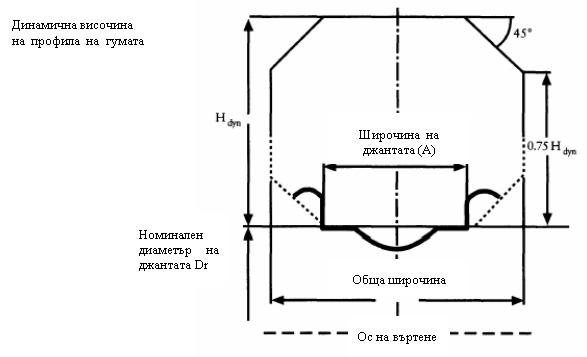 В съответствие с т. 3.1.4 и 3.1.5 от раздел II следните граничнистойности са установени за габарита на обвивката: 4.1.1. Основните размери на обвиващата крива се регулират, ако еприложимо, като се взима под внимание постоянното отношение К (виж т. 2.2).4.2. Контурът на деформираната при максималната скорост гума не трябвада излиза извън габаритите на обвивката спрямо осите на гумата.4.3. Не се извършва друго изпитване на гумата.2. Специални случаи2.1. Гуми от одобрен тип в съответствие с Директива 92/23/ЕИО могат същода бъдат монтирани на мотоциклети с кош, триколесни мотопеди, триколеснимотоциклети и четириколесни мотоциклети.2.2. Гуми за мотоциклети могат също да бъдат монтирани на мотопеди.2.3. В случай, че монтираните на ПС гуми не са гуми за мотоциклети, лекиПС, търговски ПС, поради специални условия на употреба (например: гуми заселскостопански машини, гуми за индустриални машини, гуми за всъдеходнимашини) изискванията на раздел II не се прилагат, при условие че органът заодобряване на типа получи гаранция, че монтираните гуми са подходящи заусловията на употреба на ПС.2.4. Гуми, монтирани на мотопеди със занижени характеристики, така кактоса определени в забележката от приложение I на Директива 2002/24/ЕО, могат дабъдат от тип, различен от този, предвиден в тази наредба или в глава 1 наДиректива 97/24/ЕО, поради специалните условия на употреба, при условие чеоргана за одобряване на типа получи гаранция, че монтираните гуми саподходящи за условията на употреба на ПС.Допълнение 1Списък с данниза целите на одобряване типа на дву- или триколесни МПС по отношениемонтирането на гумите(прилага се към заявлението за одобряване типа на МПС)_____________________________________________________________________________Пореден № (посочва се от заявителя) :........................................_____________________________________________________________________________Заявлението за одобряване типа на дву- или триколесни МПС по отношениемонтирането на гумите съдържа следните данни от точките на буква А отприложение II на Директива 2002/24/ЕО:0.1,0.2,0.4 до 0.6,2.3 до 2.3.2,4.6,5.2 до 5.2.3Освен това, към заявлението се прилагат и следните данни:- символ на минималната категория за скорост, съвместима с теоретичнатамаксимална скорост, която МПС може да развие;- минимален индекс на капацитет на натоварване, съвместим с максималнотонатоварване върху всяка гума;- категория на употреба, съвместима с МПС.Допълнение 26. Минимални изисквания при взимането на образци от инспектор6.1. Общи положения6.1.1. От механична и геометрична гледна точка изискванията засъответствие се считат за удовлетворени, ако разликите не надхвърлятнеизбежните производствени отклонения при спазване изискванията на наредбата(Директива 97/24/ЕО).6.1.2. По отношение на фотометричните характеристики съответствието насерийно произведените устройства не се оспорва, когато в случай наустройства за светлинна сигнализация, фарове или предни фарове против мъгла,оборудвани със стандартни нажежаеми лампи, при фотометричните изпитвания напроизволно избрано устройство никоя измерена стойност няма отрицателноотклонение повече от 20 % спрямо минималните стойности, определени внаредбата (Директива 97/24/ЕО).6.1.3. В случай на устройства за светлинна сигнализация, фарове илипредни фарове против мъгла, оборудвани със стандартни нажежаеми лампи,съответстващи на еталон А цветна температура, трицветните координатизадължително се спазват.6.2. Първо взимане на образциПри първото взимане на образци се избират случайно четири устройства.Буквата А се нанася на първата извадка, а буквата В се нанася на вторатаизвадка, като всяка извадка се състои от два образеца.6.2.1. Случай, когато съответствието не се оспорва.6.2.1.1 Не се оспорва съответствието на серийно произведените устройствапри прилагане на процедура за взимане на образци, показана на фиг. 1, когатоизмерените на дадените устройства стойности показват следните отрицателниотклонения:6.2.1.1.1. извадка А 6.2.1.1.2. извадка В 6.2.2. Случай, когато съответствието се оспорва.6.2.2.1. При прилагане на процедура за взимане на образци, показана нафиг. 1, съответствието на серийно произведените устройства се оспорва ипроизводителят е длъжен да предприеме коригиращи действия (привеждане всъответствие), когато измерените стойности за дадените устройства показватследните отклонения:6.2.2.1.1. извадка А 6.2.2.1.2. извадка В6.2.3. Отнемане на типовото одобряванеПри прилагане на процедура за взимане на образци, показана на фиг. 1,съответствието се оспорва и се прилага чл. 10 от Директива 2002/24/ЕО, когатоизмерените стойности за дадените устройства показват следните отклонения:6.2.3.1. извадка А 6.2.3.2. извадка В 6.3. Повторно взимане на извадки от образциВ случаите А3, В2 и В3 в срок два месеца се взимат нови образци. Натретата извадка от две устройства се нанася буквата С и на четвъртата извадкаот две специални предпазни лампи, взети на склад след коригиращите действия,се нанася буквата D.6.3.1. Случай, когато съответствието не се оспорва6.3.1.1. При прилагане на процедура за взимане на образци, показана нафиг. 1, съответствието на серийно произведените устройства не се оспорва,когато измерените стойности за дадените устройства показват следнитеотклонения:6.3.1.1.1. извадка С6.3.1.1.2. извадка D 6.3.2. Случай, когато съответствието се оспорва6.3.2.1. При прилагане на процедура за взимане на образци, показана нафиг. 1, съответствието на серийно произведените устройства се оспорва ипроизводителят е длъжен да предприеме коригиращи действия (привеждане всъответствие), когато измерените стойности за дадените устройства показватследните отклонения:6.3.2.1.1. извадка D 6.3.3. Отнемане на типовото одобряванеПри прилагане на процедура за взимане на образци, показана на фиг. 1,съответствието се оспорва и се прилага чл. 10 от Директива 2002/24/ЕО, когатоизмерените стойности за дадените устройства показват следните отклонения:6.3.3.1. извадка С 6.3.3.2. извадка D________________________________(1) Фаровете, посочени в раздели III B, III C и III D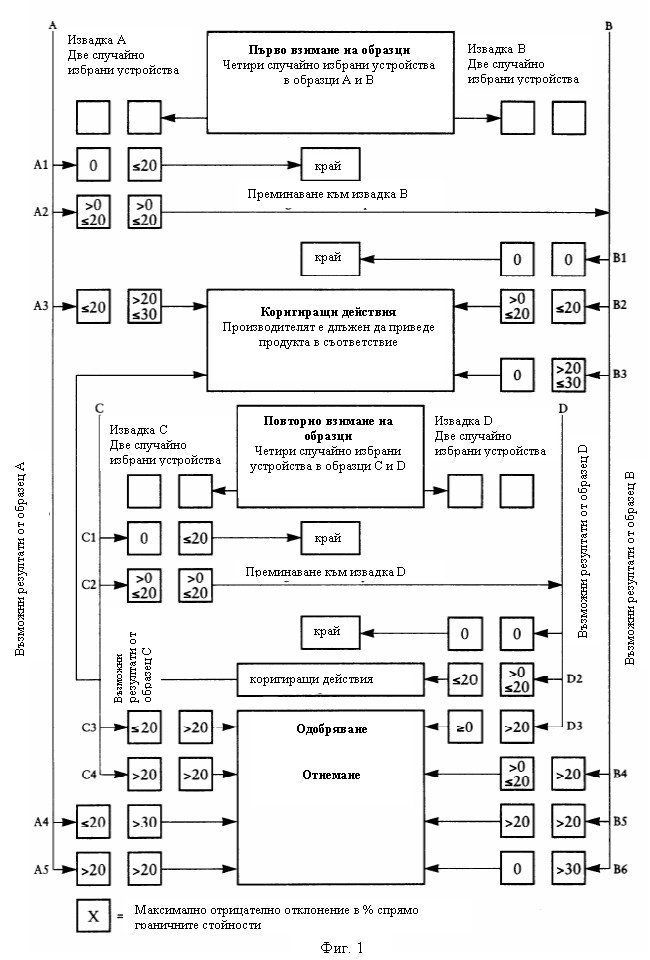 Допълнение 1 Проверката на колориметричните характеристики може да се извърши, катосе използва източник на светлина с цветна температура 2 854 K, (осветител Ана Международната комисия по осветяване (CIЕ)), комплектован с подходящифилтри.При светоотражателите устройството се осветява с осветител А на CIЕ съгъл на дивергенция, равен на 1/3° и ъгъл на осветяване V = Н= 0°, иликогато се извършва отразяване от неоцветена повърхност при ъгъл V = ± 5° и Н= 0°, трицветните координати на отразения светлинен поток са в посоченитеграници.Допълнение 2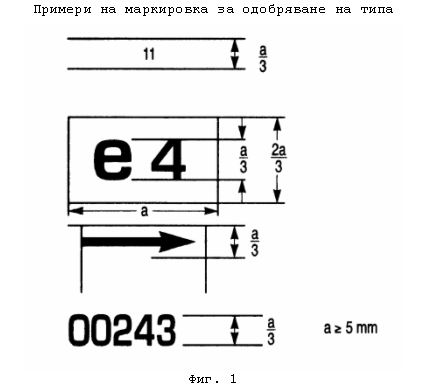 Устройството, върху което е нанесена показаната маркировка за одобряванена типа е пътепоказател от категория 11, типът на който е одобрен вНидерландия (е4) под номер 00243. Първите две цифри показват, че одобрениетое издадено съгласно изискванията на приложение II на глава втора от Директива________________________________(1) Фаровете, посочени в раздели III B, III C и III DДопълнение 1 Проверката на колориметричните характеристики може да се извърши, катосе използва източник на светлина с цветна температура 2 854 K, (осветител Ана Международната комисия по осветяване (CIЕ)), комплектован с подходящифилтри.При светоотражателите устройството се осветява с осветител А на CIЕ съгъл на дивергенция, равен на 1/3° и ъгъл на осветяване V = Н= 0°, иликогато се извършва отразяване от неоцветена повърхност при ъгъл V = ± 5° и Н= 0°, трицветните координати на отразения светлинен поток са в посоченитеграници.Допълнение 2Устройството, върху което е нанесена показаната маркировка за одобряванена типа е пътепоказател от категория 11, типът на който е одобрен вНидерландия (е4) под номер 00243. Първите две цифри показват, че одобрениетое издадено съгласно изискванията на приложение II на глава втора от Директива4. Интензитет на излъчваната светлинаИнтензитетът на излъчваната посока на условната оптическа ос светлина пона всяко от двете устройства трябва да е не по-малка от минималните стойностии не по-голяма от максималните стойности, приведени в следващата таблица. Вникоя посока не трябва да се надвишават посочените максимални стойности.5. Фотометрични характеристикиЯркостта В във всяка от точките на измерване трябва да е не по-малка от2 cd/m2.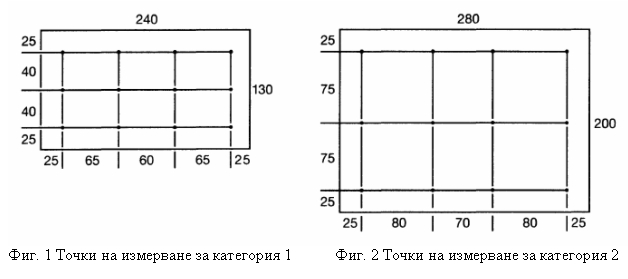 Градиентът на яркостта между стойностите В1 и В2, измерени в които и дае две т.1 и 2, избрани между посочените точки, не трябва да е по-голям от 2 xВ0/cm, където В0 е минималната яркост, получена в различните точки наизмерване, т.е.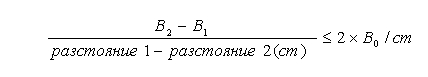 Допълнение 4Допълнение 52. Фарове4. Фар, регулиран в съответствие с изискванията по т. 2 и 3, трябва даотговаря на следните условия:5. Измервателен екран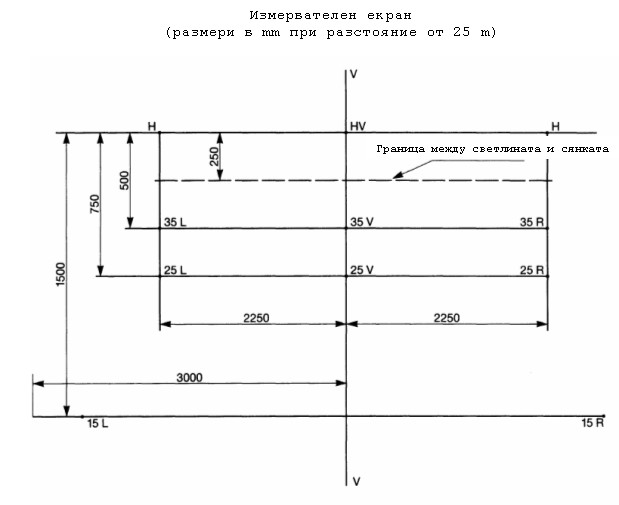 Допълнение 3 Допълнение 44. При фар регулиран в съответствие с изискванията по т. 2 и 3, прианалогични условия на тези за дългата светлина, следните условия трябва дабъдат изпълнени:4.1. светлинният център на дългата светлина е разположен на не повече от0,6° над или под линията h-h;4.2. осветеността от дългата светлина достига своята максимална стойностЕmax в центъра на цялото разпределение на светлината и отслабва странично.4.3. максималната осветеност (Еmax) от дългата светлина е над 32 lx;4.4. осветеността от дългата светлина трябва да съответства на следнитестойности:4.4.1 точката на пресичане НV на линиите h-h и v-v лежи на изолуксата,отговаряща на 90% от максималната осветеност;4.4.2. тръгвайки наляво и надясно от точката НV по хоризонталата,осветеността от дългата светлина на разстояние 1,125 m е не по-малка от 12lx, а на разстояние 2,25 m - не по-малка от 3 lx.4.5. Осветеността от дългата светлина да съответства на следнитестойности: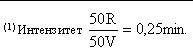 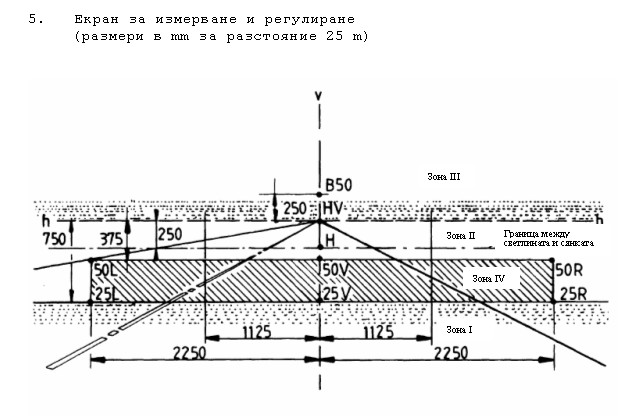  Допълнение 2Изпитването на стабилността на фотометричните характеристики приексплоатация на фаровеСъответствието с изискванията по това допълнение не е достатъчно условиеза одобряването на типа на фарове, снабдени с разсейватели от пластмаса.Виж допълнение 2 на раздел III D.Допълнение 3Изисквания към фаровете, снабдени с разсейватели от пластмаса иизпитвания на образци на разсейватели,на пластмасови материали и на цели фаровеВиж допълнение 3 на раздел III D.Допълнение 4Допълнение 53. Изисквания към осветеността:3.1. Общи изисквания3.1.1 Фаровете се проектират по начин, че когато са снабдени съссъответните лампи HS1 или R2 да осигуряват незаслепяваща и все пак достатъчнаосветеност от късата светлина и добра осветеност от дългата светлина.3.1.2. За да се провери осветеността, създавана от фара, се използваизмервателен екран, разположен вертикално на разстояние 25 m пред фара, кактое показано в допълнение 1.3.1.3. За изпитването на фаровете се използва стандартна лампа сбезцветна колба, конструирана за номинално напрежение 12 V. Напрежението наклемите на лампата по време на изпитването на фара се регулира така, че да сеполучат следните характеристики: Фарът се счита за приемлив, когато отговаря на изискванията по т. 3 снай-малко една стандартна лампа, която може да бъде представена заедно сфара.3.1.4. Размерите, определящи положението на нажежаемите жички встандартна нажежаема лампа HS1 или R2, са посочени в раздел IV.3.1.5. Колбата на стандартната нажежаема лампа трябва да има форма иоптическо качество, които предизвикват минимално отражение или пречупване,влияещи неблагоприятно на разпределението на светлината.3.2. Изисквания към късата светлина:3.2.1. Късата светлина трябва да създава граница между светлината исянката с такава отчетливост, че е възможно да се извърши точно регулиране спомощта на тази граница. Границата е хоризонтална права от противоположнатастрана на посоката за движение, за която е предвиден фарът. Границата неизлиза извън начупената линия HV-H1-H4, образувана от правата HV-H1,сключваща ъгъл 45° с хоризонталата и правата H1-H4, изместена на 1 % спрямоправата h-h, нито извън правата HV-H3, наклонена на 15° спрямо хоризонталата(виж допълнение 1). Не се допуска тази граница да излиза едновременно извънлиниите HV-H2 и H2-H4, като резултат от комбинация на двете посочениприемливи възможности.3.2.2. Фарът се насочва така, че:3.2.2.1. за фарове, конструирани да отговарят на изискванията за дяснодвижение, границата между светлината и сянката в лявата половина на екрана ехоризонтална, а за фарове, конструирани да отговарят на изискванията за ляводвижение, границата между светлината и сянката в дясната половина на екрана ехоризонтална; екранът за регулиране е с достатъчна широчина, за да позволиопределянето на тази граница в протежение най-малко на 5° от всяка страна налинията v-v;3.2.2.2. върху екрана хоризонталната част на границата между светлинатаи сянката се намира на 25 cm под хоризонталната равнина, минаваща презоптическия център на фара (виж допълнение 1);3.2.2.3. върхът на границата между светлината и сянката се намира върхуправата v-v; когато светлинният сноп няма ясно определена граница междусветлината и сянката, страничната регулировка се извършва така, че да сеудовлетворяват най-добре изискванията за осветеност на точките 75 R и 50 Rпри дясно движение и на точките 75 L и 50 L при ляво движение.3.2.3. Насоченият по този начин фар трябва да отговаря на изискваниятапо т. 3.2.5 - 3.2.7 и 3.3.3.2.4. Когато един фар, насочен по описания начин, не удовлетворяваизискванията по т. 3.2.5 - 3.2.7 и т. 3.3, се допуска регулирането да сепроменя така, че оста на светлинния сноп да не се измества странично с повечеот 1° (= 44 cm) наляво или надясно. Неточната граница на регулиране от 1°наляво или надясно не е несъвместима с неточно вертикално регулиране нагоре инадолу, която е ограничена само от изискванията, посочени в т. 3.3.Хоризонталната част на границата между светлината и сянката не трябва даизлиза извън линията h-h. За да се улесни регулирането с помощта на границатамежду светлината и сянката, се допуска частично фарът да се закрива, за да сеполучи по-отчетлива граница.3.2.5. Осветеността на екрана от късата светлина трябва да отговаря наизискванията посочени в следната таблица:5. Допълнителни изисквания при проверките, които могат да се извършватот компетентните органи при проверка за съответствие на продукцията по т. 5.1на раздел I5.1. За измерените стойности в т. B 50 L (или R) и зона III максималнотоотклонение може да е съответно: 5.2. За късата светлина предписаните в наредбата (Директива 97/24/ЕО)стойности са удовлетворени в т. НV (с допустимо отклонение 0,2 lx) и поне ведна точка от всяка област, ограничена върху измервателния екран (на 25 m) откръг с радиус 15 cm и център т. B 50 L (или R) (с допустимо отклонение 0,1lx), 75 R (или L), 50 R (или L), 25 R, 25 L и в цялата зона IV, ограничена на22,5 cm над линията 25 R и 25 L.5.2.1. Когато за дългата светлина точка НV е разположена на изолуксата,съответстваща на 0,75Еmax, се спазва допустимо отклонение + 20 % замаксималните стойности и - 20 % за минималните стойности на фотометричнитехарактеристики, в която и да е измервателна точка от определените в т. 3.2.5,като не се взима под внимание стандартното означение.5.3. Когато резултатите от описаните изпитвания не удовлетворяватизискванията, насочването на фара може да се промени, при условие че оста насветлинния сноп не се измества странично на повече от 1° наляво или надясно.5.4. Фаровете с видими дефекти се отстраняват.5.5. Стандартното означение не се взима под внимание.Допълнение 1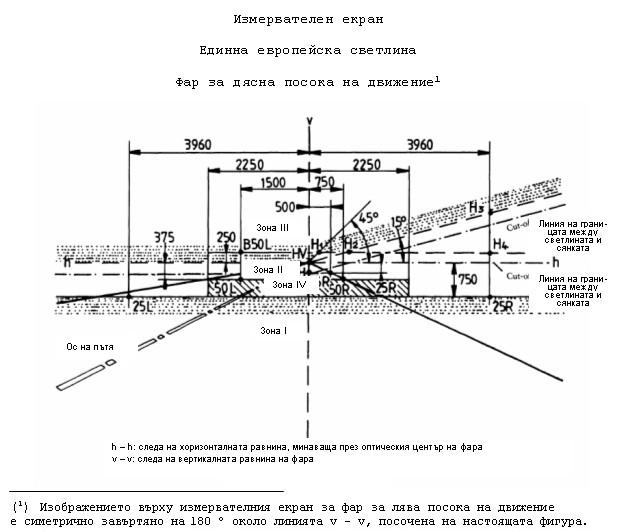 Допълнение 2Изпитването на стабилността на фотометричните характеристики приексплоатация на фаровеСъответствието с изискванията по това допълнение не е достатъчно условиеза одобряването на типа на фарове, снабдени с разсейватели от пластмаса.Виж допълнение 2 на раздел III D.Допълнение 3Изисквания към фаровете, снабдени с разсейватели от пластмаса иизпитвания на образци на разсейватели,на пластмасови материали и на цели фаровеВиж допълнение 3 на раздел III D.Допълнение 4Допълнение 52. Общи изисквания2.1. Всеки образец трябва да отговаря на изискванията, посочени вт. 6 - 8.2.2. Фаровете трябва да са проектирани и произведени по такъв начин, чепри нормални условия на употреба и въпреки вибрациите, на които са подложени,да функционират добре и да запазват предписаните фотометрични характеристики.2.2.1. Фаровете се оборудват с устройство, позволяващо тяхноторегулиране върху ПС в съответствие с приложимите изисквания. Оборудването стози тип устройство не е задължително когато отделните фарове са с отражатели разсейвател, които не могат да бъдат разделени и фаровете се използват самоза ПС, при които регулирането на фаровете е осигурено с други средства.Когато фар, специално конструиран за дълга светлина, и фар, специалноконструиран за къса светлина, всеки от които е оборудван с отделна лампа, сегрупират или съвместяват в едно устройство, устройството за регулиране трябвада позволява индивидуалното регулиране на всяка оптическа система, така че даса изпълнени предписаните изисквания. Въпреки това за фаровете снеразглобяеми отражатели тези изисквания не се прилагат. За този тип фаровесе прилагат изискванията по т. 6.2.3. Частите за закрепване на нажежаемата (-ите) лампа (-и) къмотражателя се конструират така, че дори на тъмно нажежаемата (-ите) лампа(-и) да може (-ат) да се закрепи (-ят) само в правилно положение (1) (2).Цокълът на нажежаемата лампа съответства на размерните характеристики,описани в следните листове на публикацията на IЕС 61-2:3. Осветеност3.1. Общи изисквания3.1.1. Фаровете се конструират така, че с подходящи нажежаеми лампи Н1,Н2, Н3, НВ3, НВ4, Н7 и/или Н4 дават незаслепяваща и все пак достатъчнаосветеност от късата светлина и добра осветеност от дългата светлина.3.1.2. Създаваната от фара осветеност се проверява на вертикален екран,разположен на разстояние 25 m пред фара и перпендикулярно на неговата ос (виждопълнение 1).3.1.3. Фаровете се проверяват чрез една или няколко стандартни нажежаемилампи, проектирани за номинално напрежение 12 V. По време на проверката нафара напрежението на клемите на нажежаемата лампата се регулира така, че дасе получат следните характеристики:Фарът се счита за приемлив, когато отговаря на фотометричните изискванияс най-малко една стандартна лампа, която може да бъде представена заедно сфара.3.1.4. Размерите, определящи положението на нажежаемите жички встандартната нажежаема лампа от 12 V, са посочени в съответния лист на разделIV.3.1.5. Колбата на стандартната нажежаема лампа да е с форма и оптическокачество, които не предизвикват отражение или пречупване, влияещинеблагоприятно на разпределението на светлината. Спазването на това изискванесе проверява чрез измерване разпределението на светлината, когато е монтиранстандартен фар със стандартна нажежаема лампа.3.2. Изисквания към късата светлина3.2.1. Късата светлина трябва да създава колкото е възможно по-отчетливаграница между светлината и сянката, за да може да се извърши добро регулиранес нейна помощ. Границата между сянката и светлината е хоризонтална права отпротивоположната страна на посоката за движение, за която е предвиден фарът.Тя не надвишава нито начупената линия HV-H1-H4, образувана от правата HV-H1,сключваща ъгъл 45° с хоризонталата и правата H1-H4, разположена на 25 cm надправата hh, нито правата HV-H3, наклонена на 15° спрямо хоризонталата (вижДопълнение1). При никакви обстоятелства не се допуска границата между сянкатаи светлината да надвишава едновременно линиите HV-H2 и H2-H4 в резултат откомбинация между посочените по-горе две възможности.3.2.2. Фарът се насочва така, че:3.2.2.1. за фарове, проектирани за изпълнение на изискванията за дяснодвижение, границата между светлината и сянката в лявата половина на екрана(1) е хоризонтална, а за фарове, конструирани за изпълнение на изискваниятаза ляво движение, границата между светлината и сянката в дясната половина наекрана е хоризонтална;3.2.2.2. тази хоризонтална част на границата между светлината и сянкатасе намира на 25 cm под правата h-h (виж допълнение 1);3.2.2.3. върхът на границата между светлината и сянката се намира върхуправата v-v (2).3.2.3. Когато е заявено одобряване на типа само за късата светлина (3),насоченият по този начин фар трябва да изпълнява само изискванията пот. 3.2.5 - 3.2.7 и т. 3.3.3.2.4. Когато фар, насочен по описания начин, не изпълнява изискванията,приведени в т. 3.2.5 до 3.2.7 и в т. 3.3, регулирането му може да се променипри условие, че оста на светлинния сноп не се измества странично с повече от1° (= 44 cm) наляво или надясно (4). За да се улесни регулирането чрезграницата между светлината и сянката, допуска се фарът да се закривачастично, за да се получи по-отчетлива граница между светлината и сянката.3.2.5. Осветеността на екрана от късата светлина да отговаря напосочените в таблицата изисквания:6. Допълнителни изисквания при проверките, които могат да се извършватот компетентните органи при проверка за съответствие на продукцията по т. 5.1на раздел I6.1. За измерените стойности в т. B 50 L (или R) и зона III максималнотоотклонение може да е съответно: 6.2. За късата светлина предписаните в наредбата (Директива 97/24/ЕО)стойности са удовлетворени в т. НV (с допустимо отклонение 0,2 lx) и поне ведна точка от всяка област, ограничена върху измервателния екран (на 25 m) откръг с радиус 15 cm и център т. B 50 L (или R) (с допустимо отклонение 0,1lx), 75 R (или L), 50 R (или L), 25 R, 25 L и в цялата зона IV, ограничена на22,5 cm над линията 25 R и 25 L.5.2.1. Когато за дългата светлина точка НV е разположена на изолуксата,съответстваща на 0,75Еmax, се спазва допустимо отклонение + 20 % замаксималните стойности и - 20 % за минималните стойности на фотометричнитехарактеристики, в която и да е измервателна точка от определените в т. 3.2.5,като не се взима под внимание стандартното означение.6.3. Когато резултатите от описаните изпитвания не удовлетворяватизискванията, насочването на фара може да се промени, при условие че оста насветлинния сноп не се измества странично на повече от 1° наляво или надясно.6.4. Фаровете с видими дефекти се отстраняват.6.5. Стандартното означение не се взима под внимание.Допълнение 1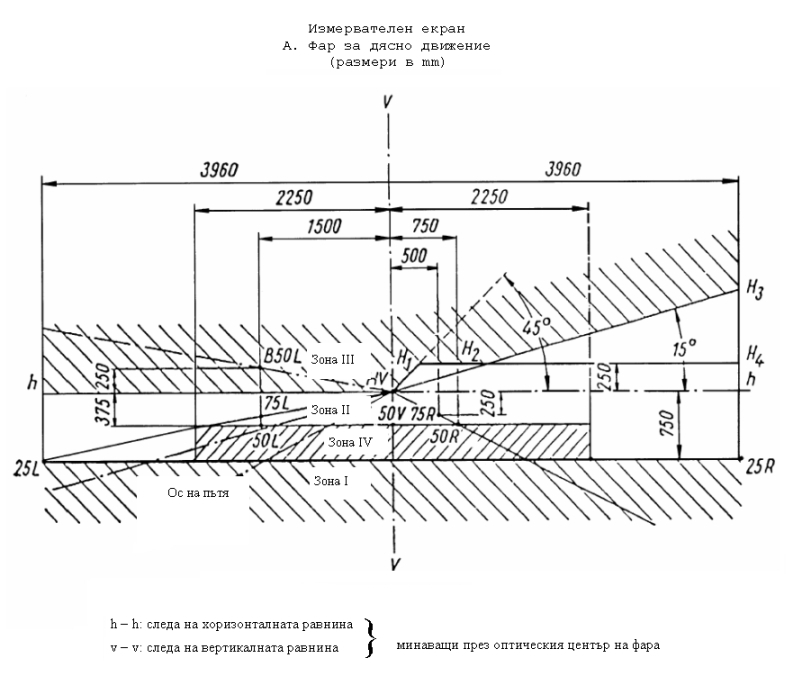 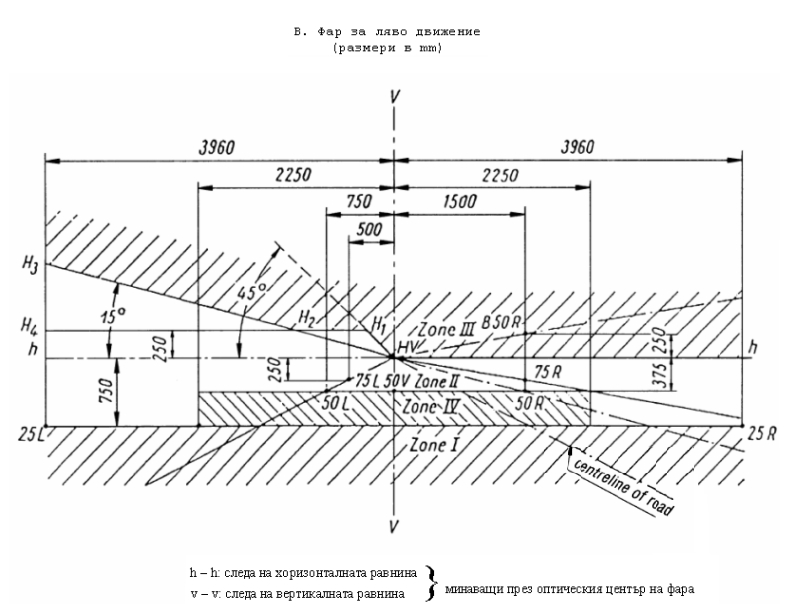 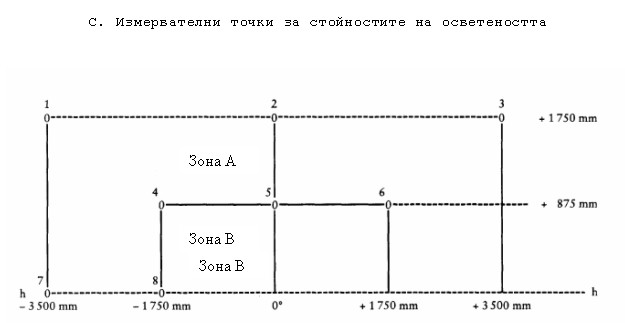 Забележки:На фигурата по буква "C" са показани измервателните точки, които сеизползват за дясно движение.За ляво движение е достатъчно т. 7 и 8 да се преместят на съответнитеместа в дясната част на фигурата.Допълнение 2Изпитване на стабилността на фотометричните характеристики приексплоатация на фаровеИзпитвания на комплектовани фаровеСлед измерване в съответствие с изискванията на наредбата, нафотометричните стойности в точката с Еmax за дългата светлина и точките НВ,50 R, 50 L и В 50 за късата светлина (или НВ, 50 L и 50 R за фарове,конструирани за ляво движение) един образец на комплектован фар се подлага наизпитване за стабилност на фотометричните характеристики при експлоатация.Под "комплектован фар" се разбира комплектът от самия фар и всички части откаросерията и околните светлинни устройства, които могат да повлияят наразсейването на топлина от него.3. Проверка за съответствие на продукцията:3.1. По отношение на материалите, използвани при производството наразсейватели, се приема, че серийно произведените фарове съответстват нанаредбата когато:3.1.1. след изпитването на устойчивост срещу химическите агенти и срещумиещи препарати и въглеводороди върху външната повърхност на образците нямавидими с невъоръжено око пукнатини, отлюспвания или деформации (виж т. 2.2.2,2.3.1 и 2.3.2);3.1.2. след изпитването, описано в т. 2.6.1.1, фотометричните стойностив измервателните точки, посочени в т. 2.6.1.2, са в предвидените по наредбатагранични стойности по отношение съответствието на продукцията.3.2. Когато резултатите от изпитванията не удовлетворяват изискванията,изпитванията се повтарят върху друг случайно избран образец на фара.Допълнение 3.12. ИзмерванияВзимат се следните показания:6. РезултатиПетте получени стойности се регистрират и за резултат от измерването сеприема средноаритметичната им стойност. Тази стойност се изразява в N/cmширочина на лентата.Допълнение 4Допълнение 55. Съответствието на продукцията5.1. Одобрените съгласно раздела нажежаеми лампи се произвеждат така, четяхното съответствие с одобрения тип да е осигурено чрез изпълнение натехническите изисквания и изискванията за маркировка, определени в т. 2.1,3.2 и 4 и в съответните допълнения на раздела.5.2. За да се провери изпълнението на изискванията по т. 5.1, сеизвършват проверки на продукцията в съответствие с процедурата, предвидени вт. 4 и приложения 6, 7, 8 и 9 на Правило на ИКЕ/ООН № 37, определено в т.4.1.5.3. В случай че изискванията на т. 5.1 и 5.2 не се изпълняват или ченажежаема лампа с нанесена маркировка не отговаря на одобрения тип,издаденото одобряване на типа, може да бъде отнето.Допълнение 1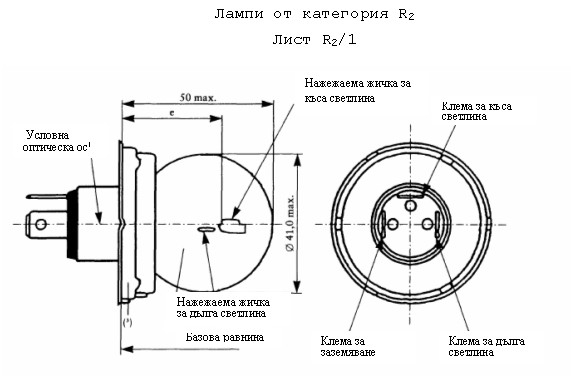 Чертежите са предназначени само за илюстриране на основните размери нанажежаемата лампа.5. Съответствието на продукцията5.1. Одобрените съгласно раздела нажежаеми лампи се произвеждат така, четяхното съответствие с одобрения тип да е осигурено чрез изпълнение натехническите изисквания и изискванията за маркировка, определени в т. 2.1,3.2 и 4 и в съответните допълнения на раздела.5.2. За да се провери изпълнението на изискванията по т. 5.1, сеизвършват проверки на продукцията в съответствие с процедурата, предвидени вт. 4 и приложения 6, 7, 8 и 9 на Правило на ИКЕ/ООН № 37, определено в т.4.1.5.3. В случай че изискванията на т. 5.1 и 5.2 не се изпълняват или ченажежаема лампа с нанесена маркировка не отговаря на одобрения тип,издаденото одобряване на типа, може да бъде отнето.Допълнение 1Чертежите са предназначени само за илюстриране на основните размери нанажежаемата лампа.5. Съответствието на продукцията5.1. Одобрените съгласно раздела нажежаеми лампи се произвеждат така, четяхното съответствие с одобрения тип да е осигурено чрез изпълнение натехническите изисквания и изискванията за маркировка, определени в т. 2.1,3.2 и 4 и в съответните допълнения на раздела.5.2. За да се провери изпълнението на изискванията по т. 5.1, сеизвършват проверки на продукцията в съответствие с процедурата, предвидени вт. 4 и приложения 6, 7, 8 и 9 на Правило на ИКЕ/ООН № 37, определено в т.4.1.5.3. В случай че изискванията на т. 5.1 и 5.2 не се изпълняват или ченажежаема лампа с нанесена маркировка не отговаря на одобрения тип,издаденото одобряване на типа, може да бъде отнето.Допълнение 1Чертежите са предназначени само за илюстриране на основните размери нанажежаемата лампа.5. Съответствието на продукцията5.1. Одобрените съгласно раздела нажежаеми лампи се произвеждат така, четяхното съответствие с одобрения тип да е осигурено чрез изпълнение натехническите изисквания и изискванията за маркировка, определени в т. 2.1,3.2 и 4 и в съответните допълнения на раздела.5.2. За да се провери изпълнението на изискванията по т. 5.1, сеизвършват проверки на продукцията в съответствие с процедурата, предвидени вт. 4 и приложения 6, 7, 8 и 9 на Правило на ИКЕ/ООН № 37, определено в т.4.1.5.3. В случай че изискванията на т. 5.1 и 5.2 не се изпълняват или ченажежаема лампа с нанесена маркировка не отговаря на одобрения тип,издаденото одобряване на типа, може да бъде отнето.Допълнение 1Чертежите са предназначени само за илюстриране на основните размери нанажежаемата лампа.5. Съответствието на продукцията5.1. Одобрените съгласно раздела нажежаеми лампи се произвеждат така, четяхното съответствие с одобрения тип да е осигурено чрез изпълнение натехническите изисквания и изискванията за маркировка, определени в т. 2.1,3.2 и 4 и в съответните допълнения на раздела.5.2. За да се провери изпълнението на изискванията по т. 5.1, сеизвършват проверки на продукцията в съответствие с процедурата, предвидени вт. 4 и приложения 6, 7, 8 и 9 на Правило на ИКЕ/ООН № 37, определено в т.4.1.5.3. В случай че изискванията на т. 5.1 и 5.2 не се изпълняват или ченажежаема лампа с нанесена маркировка не отговаря на одобрения тип,издаденото одобряване на типа, може да бъде отнето.Допълнение 1Чертежите са предназначени само за илюстриране на основните размери нанажежаемата лампа.5. Съответствието на продукцията5.1. Одобрените съгласно раздела нажежаеми лампи се произвеждат така, четяхното съответствие с одобрения тип да е осигурено чрез изпълнение натехническите изисквания и изискванията за маркировка, определени в т. 2.1,3.2 и 4 и в съответните допълнения на раздела.5.2. За да се провери изпълнението на изискванията по т. 5.1, сеизвършват проверки на продукцията в съответствие с процедурата, предвидени вт. 4 и приложения 6, 7, 8 и 9 на Правило на ИКЕ/ООН № 37, определено в т.4.1.5.3. В случай че изискванията на т. 5.1 и 5.2 не се изпълняват или ченажежаема лампа с нанесена маркировка не отговаря на одобрения тип,издаденото одобряване на типа, може да бъде отнето.Допълнение 1Чертежите са предназначени само за илюстриране на основните размери нанажежаемата лампа.5. Съответствието на продукцията5.1. Одобрените съгласно раздела нажежаеми лампи се произвеждат така, четяхното съответствие с одобрения тип да е осигурено чрез изпълнение натехническите изисквания и изискванията за маркировка, определени в т. 2.1,3.2 и 4 и в съответните допълнения на раздела.5.2. За да се провери изпълнението на изискванията по т. 5.1, сеизвършват проверки на продукцията в съответствие с процедурата, предвидени вт. 4 и приложения 6, 7, 8 и 9 на Правило на ИКЕ/ООН № 37, определено в т.4.1.5.3. В случай че изискванията на т. 5.1 и 5.2 не се изпълняват или ченажежаема лампа с нанесена маркировка не отговаря на одобрения тип,издаденото одобряване на типа, може да бъде отнето.Допълнение 1Чертежите са предназначени само за илюстриране на основните размери нанажежаемата лампа.5. Съответствието на продукцията5.1. Одобрените съгласно раздела нажежаеми лампи се произвеждат така, четяхното съответствие с одобрения тип да е осигурено чрез изпълнение натехническите изисквания и изискванията за маркировка, определени в т. 2.1,3.2 и 4 и в съответните допълнения на раздела.5.2. За да се провери изпълнението на изискванията по т. 5.1, сеизвършват проверки на продукцията в съответствие с процедурата, предвидени вт. 4 и приложения 6, 7, 8 и 9 на Правило на ИКЕ/ООН № 37, определено в т.4.1.5.3. В случай че изискванията на т. 5.1 и 5.2 не се изпълняват или ченажежаема лампа с нанесена маркировка не отговаря на одобрения тип,издаденото одобряване на типа, може да бъде отнето.Допълнение 1Чертежите са предназначени само за илюстриране на основните размери нанажежаемата лампа.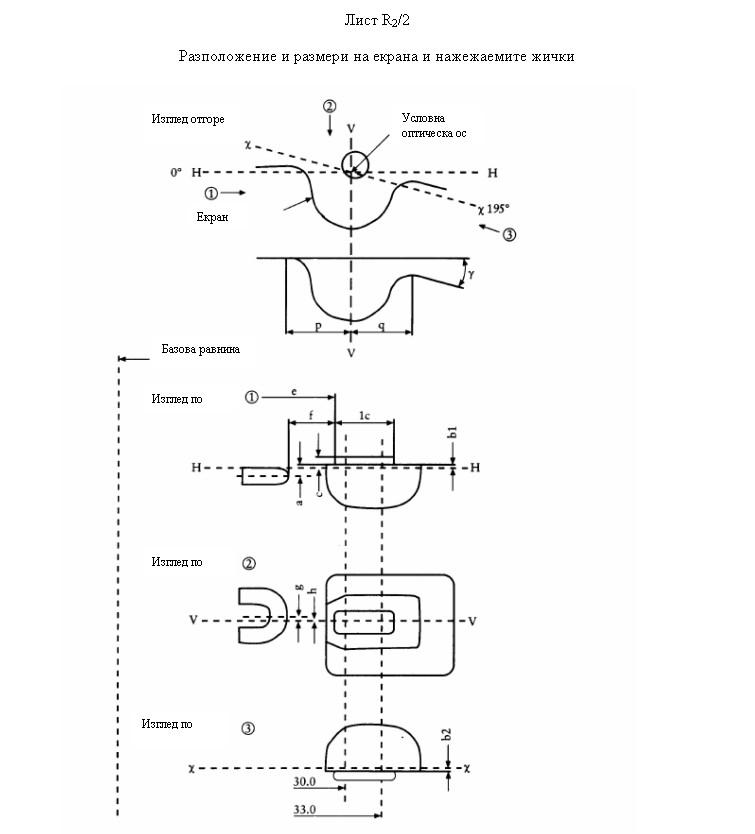 Чертежите имат само индикативен характер по отношение на конструкциятана екрана и нажежаемите жички.Чертежите имат само индикативен характер по отношение на конструкциятана екрана и нажежаемите жички.Чертежите имат само индикативен характер по отношение на конструкциятана екрана и нажежаемите жички.Чертежите имат само индикативен характер по отношение на конструкциятана екрана и нажежаемите жички.Чертежите имат само индикативен характер по отношение на конструкциятана екрана и нажежаемите жички.Чертежите имат само индикативен характер по отношение на конструкциятана екрана и нажежаемите жички.Чертежите имат само индикативен характер по отношение на конструкциятана екрана и нажежаемите жички.Чертежите имат само индикативен характер по отношение на конструкциятана екрана и нажежаемите жички.Чертежите имат само индикативен характер по отношение на конструкциятана екрана и нажежаемите жички.Чертежите имат само индикативен характер по отношение на конструкциятана екрана и нажежаемите жички.Чертежите имат само индикативен характер по отношение на конструкциятана екрана и нажежаемите жички.Чертежите имат само индикативен характер по отношение на конструкциятана екрана и нажежаемите жички.Допълнение 2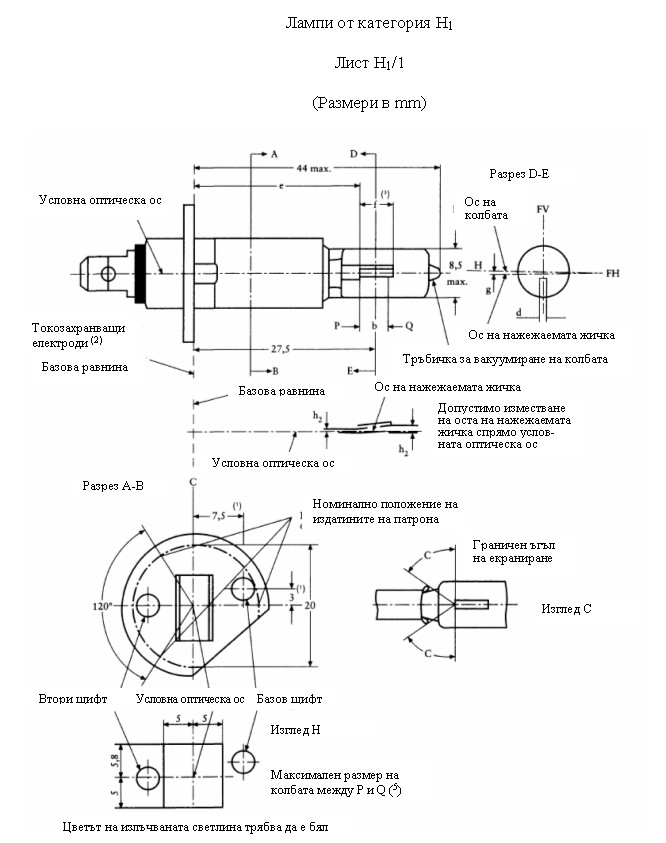 Чертежите са предназначени да покажат само основните размери нанажежаемата лампа.Допълнение 2Чертежите са предназначени да покажат само основните размери нанажежаемата лампа.Допълнение 2Чертежите са предназначени да покажат само основните размери нанажежаемата лампа.Допълнение 2Чертежите са предназначени да покажат само основните размери нанажежаемата лампа.Допълнение 2Чертежите са предназначени да покажат само основните размери нанажежаемата лампа.Допълнение 2Чертежите са предназначени да покажат само основните размери нанажежаемата лампа.Допълнение 2Чертежите са предназначени да покажат само основните размери нанажежаемата лампа.Допълнение 2Чертежите са предназначени да покажат само основните размери нанажежаемата лампа.Допълнение 2Чертежите са предназначени да покажат само основните размери нанажежаемата лампа.Допълнение 2Чертежите са предназначени да покажат само основните размери нанажежаемата лампа.Допълнение 3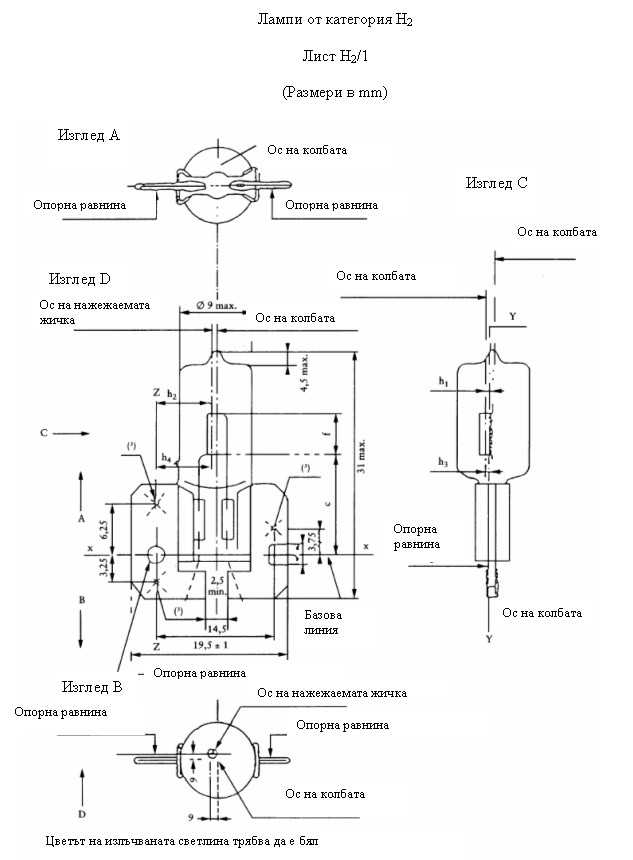 Чертежите са предназначени да покажат само основните размери нанажежаемата лампа.Лист H2/2Допълнение 4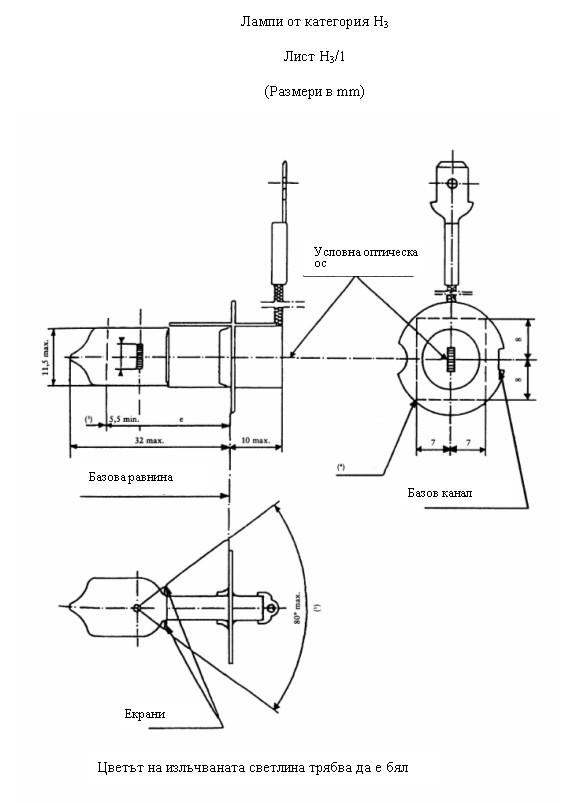 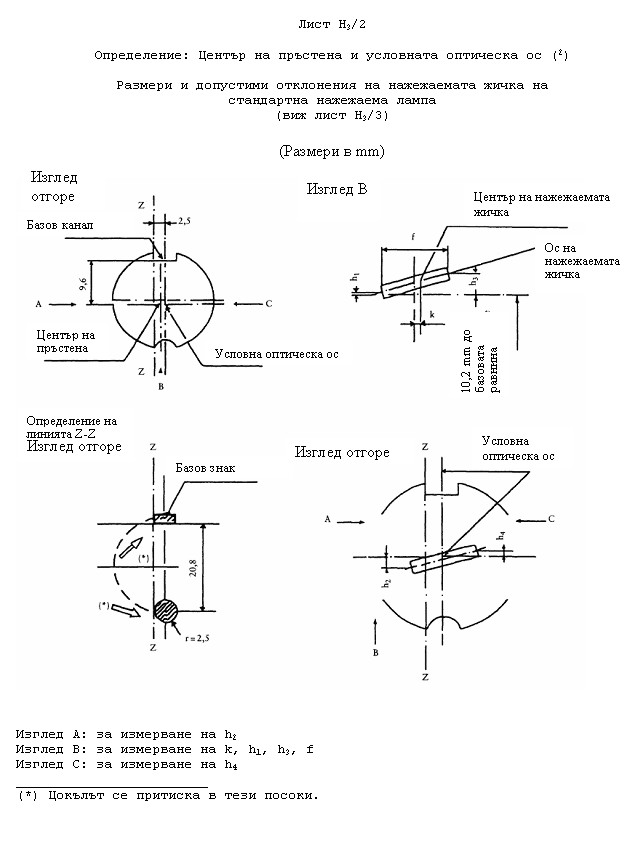 Лист H3/3Допълнение 5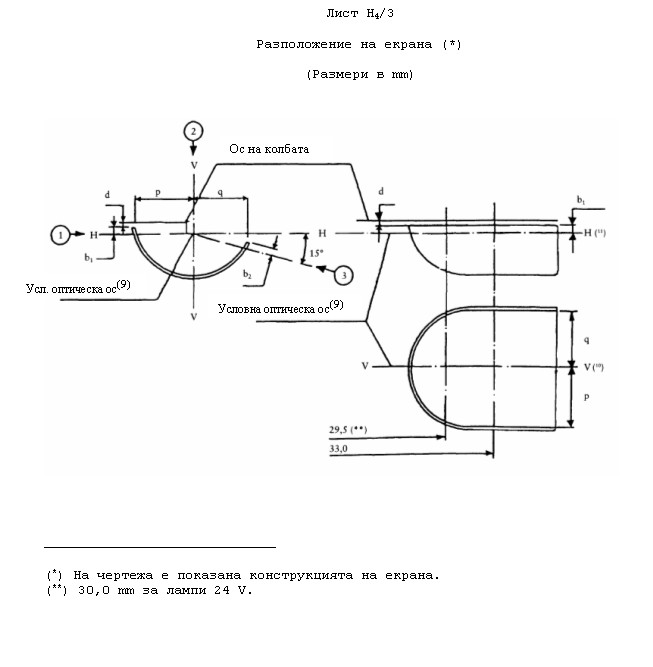 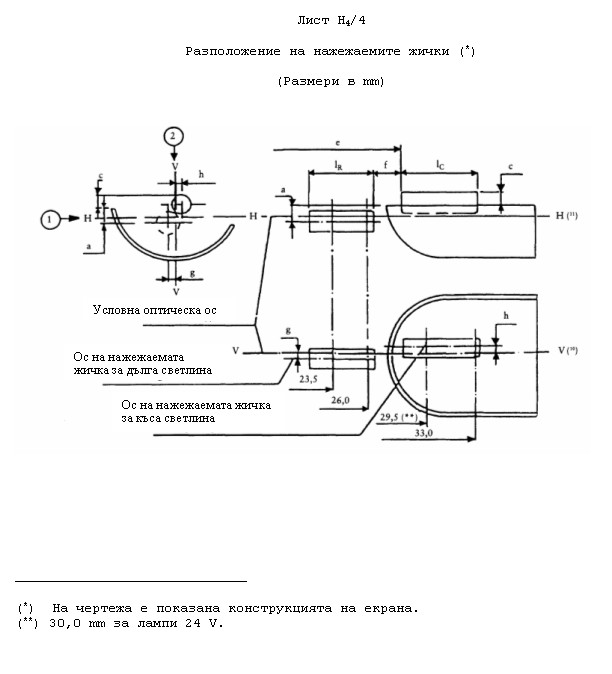  Допълнение 6Лист HS1/3Таблица за размерите, посочени на фигурите от листове HS1/4 и HS1/5 (в mm)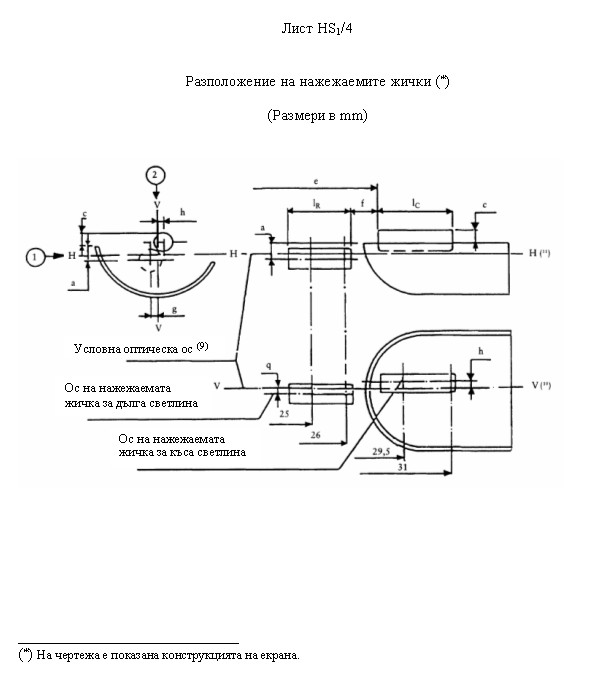 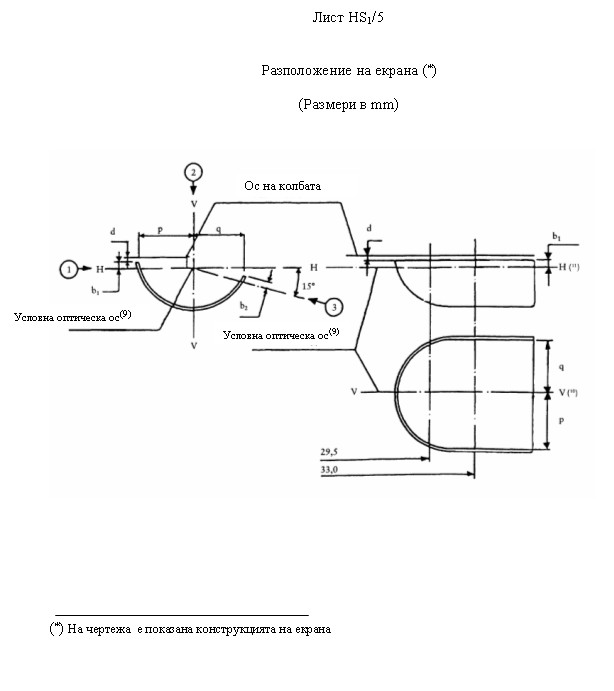  Допълнение 7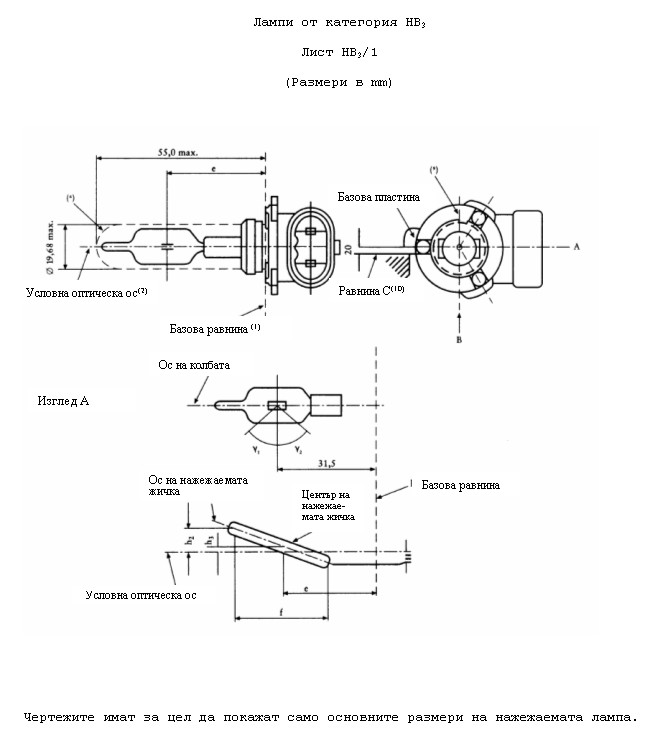 Лист HВ3/2 Допълнение 7Лист HВ3/2 Допълнение 7Лист HВ3/2 Допълнение 7Лист HВ3/2Допълнение 8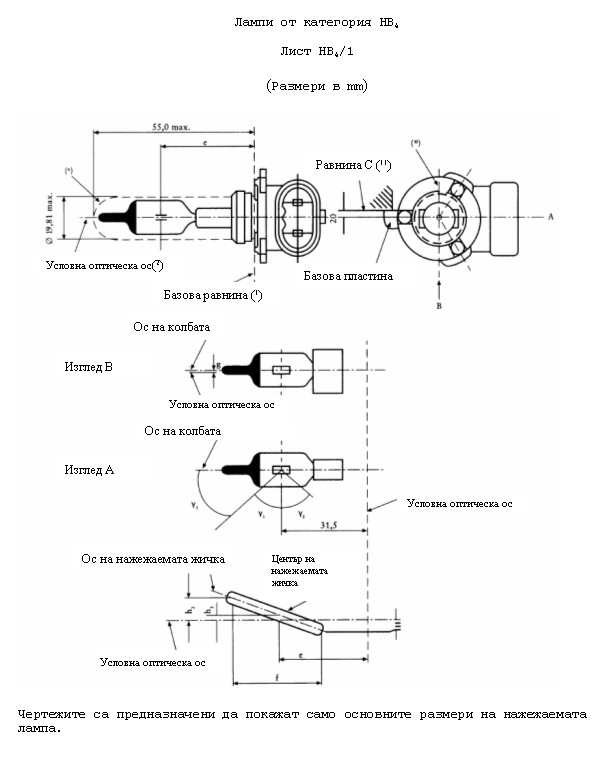 Лист HВ4/2Допълнение 9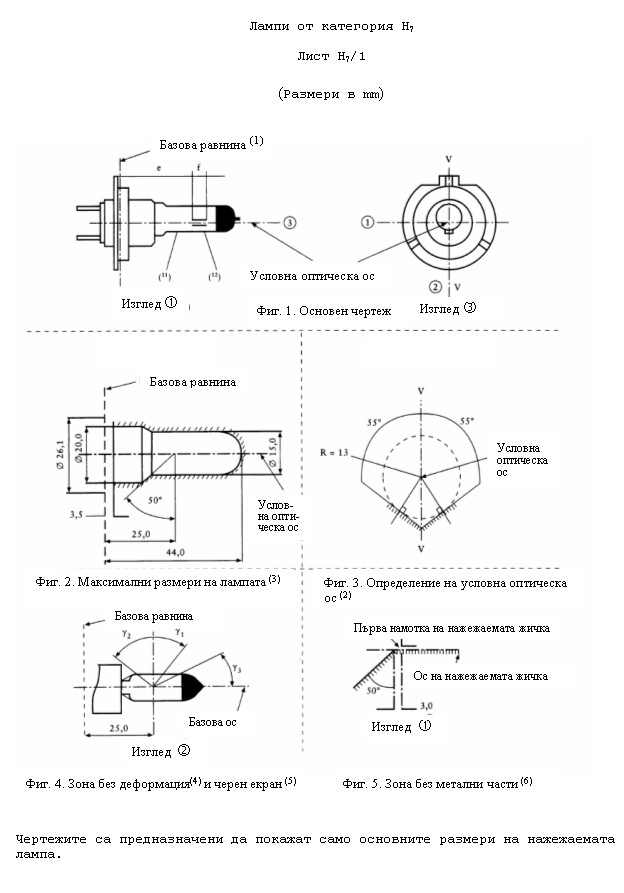 Допълнение 10Допълнение 11Допълнение 11Допълнение 12Допълнение 13Допълнение 13Допълнение 13 Допълнение 14Допълнение 153. Изглед отпредКогато нажежаемата лампа е поставена с цокъла надолу при вертикалнаусловна оптическа ос и се наблюдава по направление, перпендикулярно на остана основната жичка:3.1. проекцията на основната нажежаема жичка е разположена изцяло вътрев правоъгълник с височина "а" и широчина "h", чийто център е разположен втеоретичния център на жичката;3.2. центърът на основната жичка не е изместен спрямо условнатаоптическа ос на разстояние по-голямо от "k";3.3. центърът на спомагателната нажежаема жичка не е изместен спрямоусловната оптическа ос на разстояние по-голямо от ± 2 mm (± 0,4 mm застандартни нажежаеми лампи).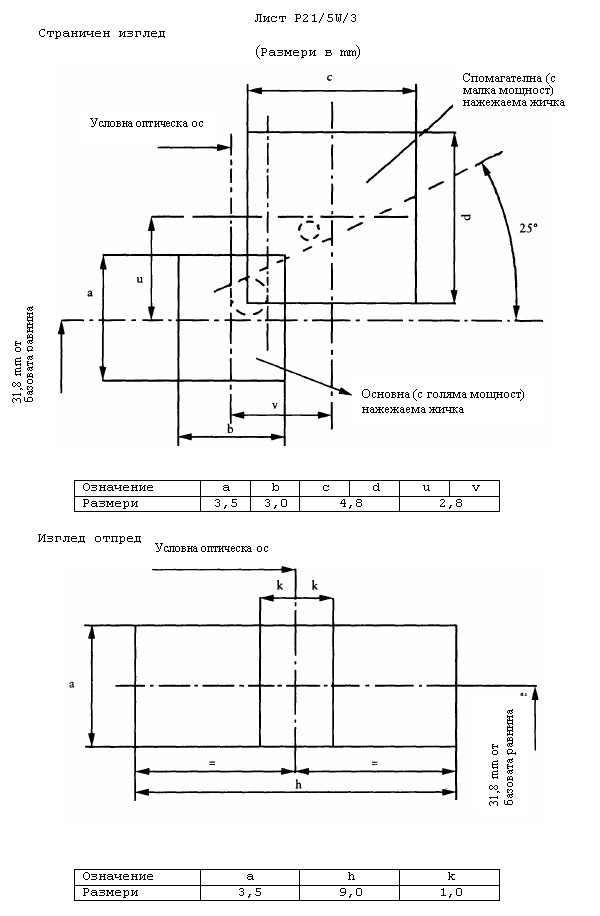 Допълнение 16Допълнение 17Допълнение 18Допълнение 19___________________________________Допълнение 20Допълнение 21Допълнение 22Допълнение 23 Допълнение 243. Метод за определяне на размера на отвор (кухина) между елементите нарешетка3.1. Размерът на отвора между елементите на решетката се определя отразстоянието между двете равнини, преминаващи през допирните точки на сфератаи перпендикулярни на линията, свързваща тези допирни точки. Фигури 4 и 5показват примери за използването на този метод.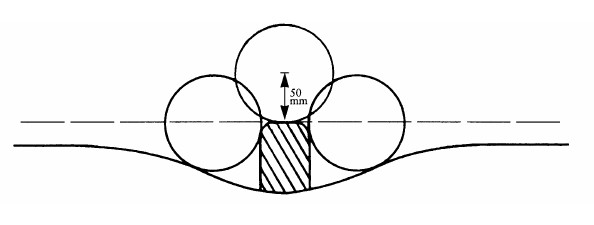 Фиг. 1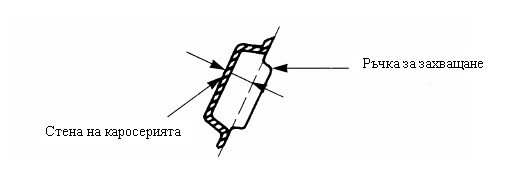 Фиг. 2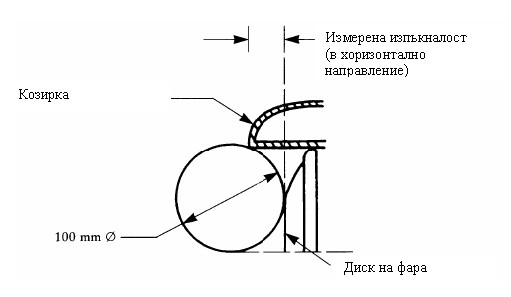 Фиг. 3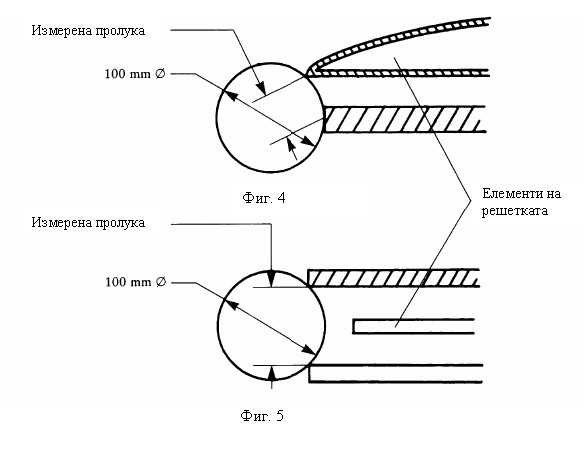 Раздел IIIДокументиСписък с данниза целите на одобряване типа на дву- или триколесни МПС по отношение навъншните изпъкнали части(прилага се към заявлението за одобряване на типа , когато то енаправено независимо от заявлението за одобряване типа на МПС)_____________________________________________________________________________Пореден № (посочва се от заявителя):........................................._____________________________________________________________________________Заявлението за одобряване типа на дву- или триколесни МПС по отношениена външните изпъкнали части, следва да съдържа следните данни от точките набуква от приложение I на Директива 2002/24/ЕО0.1,0.2,0.4 до 0.6,1.1,1.2.В случая по т. 3.5 на раздел I се посочват, когато е приложимо,предприетите мерки за осигуряване на безопасността.Допълнение 23. Метод на действие3.1. Метод на пряко калибриранеПри метода на прякото калибриране въздухът се използва като еталон. Тозиметод се прилага за уреди, които са конструирани така, че позволяваткалибриране на цялата скала, като приемникът (рецепторът) се ориентиранаправо по оста на източника на светлина (виж фиг. 1).Този метод позволява в някои случаи (например при измерване наповърхности със слаба отразяваща способност) да се използва междинна точка закалибриране (между 0 и 100% от скалата). В оптичната траектория се вмъквафилтър с неутрална плътност и с известен коефициент на прозрачност и серегулира системата за калибриране, докато индикаторът отчете процента напрозрачност, съответстващ на филтъра с неутрална плътност. Този филтър сеотстранява преди започване на измерванията на отразяващата способност.3.2. Метод на непряко калибриранеПрилага се за уреди с източник на светлина и приемник (рецептор) сопределена геометрична форма. Изисква се наличието на подходящо калибриран иподдържан еталон за отражение. Този еталон по възможност е огледало завиждане назад с плоска повърхност, чийто коефициент на отражение е най-близъкдо коефициента на изпитваните образци.3.3. Измерване върху плоско огледало за виждане назадКоефициентът на отражение на изпитваните образци на плоското огледало завиждане назад може да бъде измерен с помощта на уреди, функциониращи напринципа на прякото или непрякото калибриране. Стойността на коефициента наотражение директно се отчита на скалата на индикатора на уреда.3.4. Измерване върху неплоско (изпъкнало) огледало за виждане назадИзмерването на коефициента на отражение на неплоските (изпъкнали)огледала за виждане назад изисква използването на уреди, съдържащи сфера наУлбрихт в приемника (виж фиг. 2). Ако уредът за отчитане на показанията насферата с еталонно огледало, с коефициент на отражение Е%, има ne деления, согледало с непознат коефициент на отражение, nx деления отговарят накоефициент на отражение Х%, получен по формулата: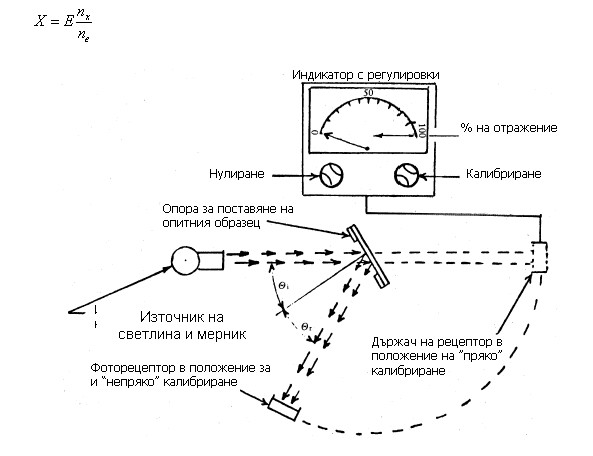 Фиг. 1 Обща схема на рефлектометър, показващ геометрията при дватаметода на калибриране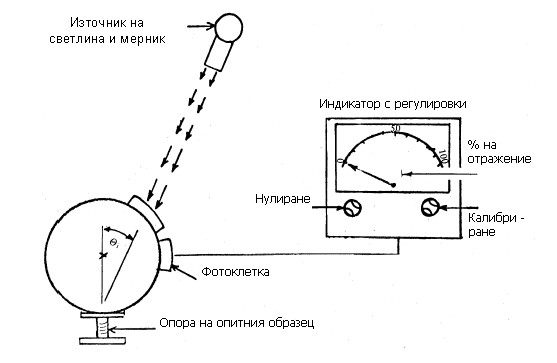 Фиг. 2 Обща схема на рефлектометър, включващ сфера на Улбрихт въввътрешността на приемника3. Маркировка3.1. Върху всяко огледало за виждане назад, съответстващо на одобрен пореда на това приложение тип, се нанася маркировка съгласно приложение V отДиректива 2002/24/ЕО.Параметърът "а" от маркировката, определящ размерите на правоъгълника,цифровите и буквените означения, е най-малко 6 mm.3.2. В маркировката за одобряване на типа се поставя допълнителен символ"I" или "L", в зависимост от класа тип огледало за виждане назад. Символът сепоставя в близост до правоъгълника, ограждащ буквите "e".3.3. Маркировката за одобряване на типа и допълнителните символи сенанасят ясно и четливо по незаличим начин на основната част от огледалото завиждане назад.Допълнение 3Допълнение 42. Брой2.1. Задължителен минимален брой огледала за виждане назад за МПС безкаросерия 2.2. Задължителен минимален брой огледала за виждане назад за МПС скаросерия 2.3. В случай на монтирано само едно външно огледало за виждане назадтова огледало се разполага върху съответната страна на ПС, противоположна наприетата в държавата посока на движение, т.е. при дясно движение - от ляватастрана на ПС, а при ляво движение - от дясната страна на ПС.2.4. Огледалата за виждане назад от класове I и III, от одобрен тип всъответствие с изискванията на Директива 71/127/ЕИО относно огледалата завиждане назад, могат да се използват и за мотопеди, дву- и триколеснимотоциклети.2.5. Максимален брой на незадължителните външни огледала2.5.1 На мотопедите се допуска монтирането на външно огледало отпротивоположната страна на огледалото по т. 2.1.2.5.2.На ПС с каросерия се допуска монтирането на външно огледало отпротивоположната страна на огледалото по т. 2.2.2.5.3.Огледалата по т. 2.5.1 и 2.5.2 да отговарят на изискванията наприложението.4. Поле на видимост при ПС с каросерия4.1. Вътрешно огледало за виждане назад4.1.1. Вътрешно огледало за виждане назад (клас I)Полето на видимост е такова, че водачът може да вижда поне част отхоризонтален и равен път, центрирана по вертикалното средно надлъжно сечениена ПС и повърхността на пътя, считано от линията на хоризонта до точка наразстояние 60 m зад точките на видимост на водача и широчина 20 m (вижфиг. 1).4.2. Външно огледало за виждане назад4.2.1. Главни външни огледала за виждане назад (клас L и III)4.2.1.1. Ляво външно огледало за виждане назад за ПС с ляво управление идясно външно огледало за виждане назад за ПС с дясно управление4.2.1.1.1. Полето на видимост е такова, че водачът може да вижда равнахоризонтална част от пътя с широчина 2,5 m, ограничена отдясно (за ПС с лявоуправление) или отляво (за ПС с дясно управление) от равнина, успоредна навертикалното средно надлъжно сечение на ПС и минаваща през лявата крайнаточка (за ПС с ляво управление) или дясната крайна точка (за ПС с дясноуправление). Частта от пътя започва от 10 m зад точката на видимост на водачаи се простира до линията на хоризонта (виж фиг. 2).4.2.1.2. Дясно външно огледало за виждане назад за ПС с ляво управлениеи ляво външно огледало за виждане назад за ПС с дясно управление4.2.1.2.1. За ПС с ляво управление полето на видимост е такова, чеводачът може да вижда равна хоризонтална част от пътя с широчина 4 m,ограничена отляво (за ПС с ляво управление) или отдясно (за ПС, с дясноуправление) от равнина, успоредна на вертикалното средно надлъжно сечение наПС и минаваща през дясната крайна точка (за ПС с ляво управление) или ляватакрайна точка (за ПС с дясно управление). Частта от пътя започва от 20 m задточката на видимост на водача и се простира до линията на хоризонта (вижфиг. 2).4.3. Възпрепятстване на видимостта4.3.1. Вътрешно огледало за виждане назад (клас I)4.3.1.1. Намаляване на полето на видимост, дължащо се на наличието наустройства - облегалки за главата, сенници, задни и предни стъклочистачки,отоплителни елементи и др., се допуска при положение, че всички тезиустройства общо не закриват повече от 15% от посоченото поле на видимост.4.3.1.2. Възпрепятстването на видимостта се измерва с облегалки заглавата, които са поставени в най-ниското положение, предвидено от систематаим за регулиране, и с прибрани назад сенници.4.3.2. Външни огледала за виждане назад (клас L и III)При посочените полета на видимост, тяхното възпрепятстване, дължащо сена каросерията и на наличието на компоненти - дръжки на врати, габаритнисветлини, пътепоказатели, краища на задните брони и т.н., както и елементитеза почистване на отражателните повърхности не се вземат под внимание приположение, че всички тези компоненти общо не закриват повече от 10% отпосоченото поле на видимост.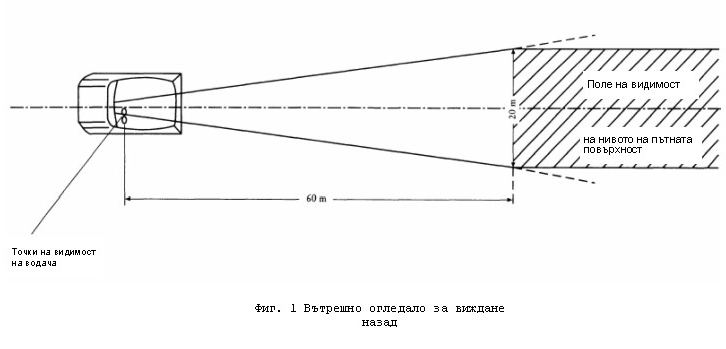 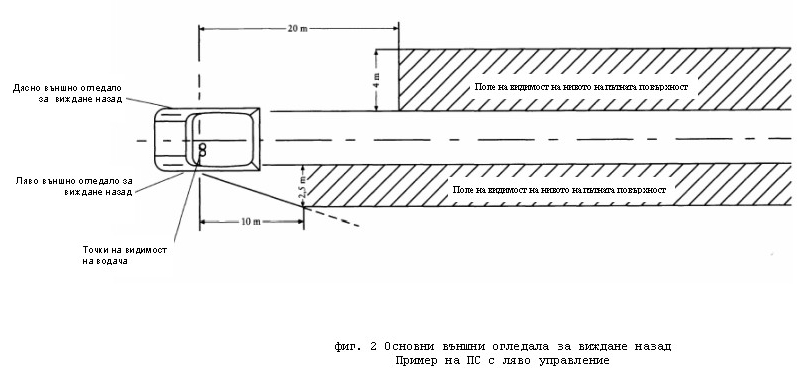 Допълнение 14. Поле на видимост при ПС с каросерия4.1. Вътрешно огледало за виждане назад4.1.1. Вътрешно огледало за виждане назад (клас I)Полето на видимост е такова, че водачът може да вижда поне част отхоризонтален и равен път, центрирана по вертикалното средно надлъжно сечениена ПС и повърхността на пътя, считано от линията на хоризонта до точка наразстояние 60 m зад точките на видимост на водача и широчина 20 m (вижфиг. 1).4.2. Външно огледало за виждане назад4.2.1. Главни външни огледала за виждане назад (клас L и III)4.2.1.1. Ляво външно огледало за виждане назад за ПС с ляво управление идясно външно огледало за виждане назад за ПС с дясно управление4.2.1.1.1. Полето на видимост е такова, че водачът може да вижда равнахоризонтална част от пътя с широчина 2,5 m, ограничена отдясно (за ПС с лявоуправление) или отляво (за ПС с дясно управление) от равнина, успоредна навертикалното средно надлъжно сечение на ПС и минаваща през лявата крайнаточка (за ПС с ляво управление) или дясната крайна точка (за ПС с дясноуправление). Частта от пътя започва от 10 m зад точката на видимост на водачаи се простира до линията на хоризонта (виж фиг. 2).4.2.1.2. Дясно външно огледало за виждане назад за ПС с ляво управлениеи ляво външно огледало за виждане назад за ПС с дясно управление4.2.1.2.1. За ПС с ляво управление полето на видимост е такова, чеводачът може да вижда равна хоризонтална част от пътя с широчина 4 m,ограничена отляво (за ПС с ляво управление) или отдясно (за ПС, с дясноуправление) от равнина, успоредна на вертикалното средно надлъжно сечение наПС и минаваща през дясната крайна точка (за ПС с ляво управление) или ляватакрайна точка (за ПС с дясно управление). Частта от пътя започва от 20 m задточката на видимост на водача и се простира до линията на хоризонта (вижфиг. 2).4.3. Възпрепятстване на видимостта4.3.1. Вътрешно огледало за виждане назад (клас I)4.3.1.1. Намаляване на полето на видимост, дължащо се на наличието наустройства - облегалки за главата, сенници, задни и предни стъклочистачки,отоплителни елементи и др., се допуска при положение, че всички тезиустройства общо не закриват повече от 15% от посоченото поле на видимост.4.3.1.2. Възпрепятстването на видимостта се измерва с облегалки заглавата, които са поставени в най-ниското положение, предвидено от систематаим за регулиране, и с прибрани назад сенници.4.3.2. Външни огледала за виждане назад (клас L и III)При посочените полета на видимост, тяхното възпрепятстване, дължащо сена каросерията и на наличието на компоненти - дръжки на врати, габаритнисветлини, пътепоказатели, краища на задните брони и т.н., както и елементитеза почистване на отражателните повърхности не се вземат под внимание приположение, че всички тези компоненти общо не закриват повече от 10% отпосоченото поле на видимост.Допълнение 1Допълнение 2